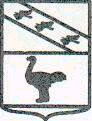 Льговский Городской Совет депутатов Р Е Ш Е Н И Еот 30.11.2011       №_99_		     г. Льгов«Об утверждении проекта решения Льговского Городского Совета депутатов «О бюджете муниципального образования «Город Льгов»  Курской области на 2012 год  и на плановый период 2013 и 2014 годов» и проведении публичныхслушаний по обсуждению данного проекта Решения»	Руководствуясь статьей 28 Федерального закона от 06.10.2003г. № 131-ФЗ «Об общих принципах организации местного самоуправления», статьей 12 Устава МО «Город Льгов» Курской области и Положением о публичных слушаниях в городе Льгове, утверждённым Решением Льговского Городского Совета депутатов от 26.12.2006 г. № 1016,Льговский Городской Совет депутатов РЕШИЛ:1. Утвердить проект решения «О бюджете муниципального образования «Город Льгов» Курской области на 2012 год и на плановый период 2013 и 2014 годов» согласно Приложению.2. Опубликовать проект решения «О бюджете муниципального образования «Город Льгов» Курской области на 2012 год и на плановый период 2013 и 2014 годов».3. Назначить публичные слушания по проекту «О бюджете муниципального образования «Город Льгов» Курской области на 2012 год и на плановый период 2013 и 2014 годов».4. Провести публичные слушания по проекту решения «О бюджете муниципального образования «Город Льгов» Курской области на 2012 год и на плановый период 2013 и 2014 годов»  21 декабря 2011 года в 15 часов 00 минут в здании Администрации города Льгова (зал заседаний) по адресу: г. Льгов, Красная площадь, д. 13.5. Администрации города Льгова при формировании комиссии по публичным слушаниям включить в её состав следующих депутатов:	- Мастихин Александр Николаевич, председатель бюджетной комиссии;	- Жеромский Олег Владимирович, член бюджетной комиссии;	- Котов Евгений Михайлович, член правовой комиссии.6. Решение вступает в силу после его официального опубликования в газете «Льговские новости».И.О. Главы города 			                                    	Н.В.ЮрьевПриложение  к решению Льговского Городского Совета депутатов от 30.11.2011 года №99ПРОЕКТ  РЕШЕНИЯЛЬГОВСКОГО ГОРОДСКОГО СОВЕТА ДЕПУТАТОВО бюджете муниципального образования «Город Льгов»  Курской области на 2012 год и на плановый период 2013 и 2014 годов	В соответствии с Бюджетным кодексом Российской Федерации, Федеральным законом от 06.10.2003 № 131-ФЗ «Об общих принципах организации местного самоуправления в Российской Федерации», Уставом муниципального образования «Город Льгов» Курской области, Льговский Городской Совет депутатов РЕШИЛ:1. Утвердить основные характеристики бюджета муниципального образования «Город Льгов» Курской области  (далее – местный бюджет) на  2012  год:- прогнозируемый объем доходов местного бюджета  в сумме 164809,7 тыс. рублей;-общий объем расходов местного бюджета в сумме 164809,7 тыс. рублей; -прогнозируемый дефицит местного бюджета в сумме  0 тыс. рублей.2. Утвердить основные характеристики местного бюджета на  2013 и 2014  годы:- прогнозируемый объем доходов местного бюджета  на 2013 год в сумме 167341,2 тыс. рублей, на 2014 год в сумме 172144,0 тыс. рублей;-общий объем расходов местного бюджета на 2013 год в сумме 167341,2 тыс. рублей, на 2014 год в сумме 172144,0 тыс. рублей; -прогнозируемый дефицит местного бюджета на 2013 год в сумме  0 тыс. рублей, на 2014 год в сумме 0 тыс.рублей.3. Установить источники внутреннего финансирования дефицита местного бюджета:- на 2012 год согласно приложению № 1 к настоящему решению;- на 2013 и 2014 годы согласно приложению № 2 к настоящему решению.4. Утвердить перечень главных администраторов доходов местного бюджета, согласно  приложению № 3  к настоящему решению.5. Утвердить перечень главных администраторов источников финансирования дефицита местного бюджета согласно приложению № 4 к настоящему решению.6. Установить объем  межбюджетных трансфертов, получаемых из других бюджетов бюджетной системы Российской Федерации в 2012 году согласно  приложению № 5 к настоящему решению.7. Установить объем  межбюджетных трансфертов, получаемых из других бюджетов бюджетной системы Российской Федерации в плановом периоде 2013 и 2014 годов согласно  приложению № 6 к настоящему решению.8. Установить, что в местный бюджет по нормативу 100 процентов зачисляются:- земельный налог (по обязательствам, возникшим до 1 января 2006 года), мобилизуемый на территориях городских округов по коду бюджетной классификации 000 1 09 04050 04 0000 110;                                                                           - налог на рекламу, мобилизуемый на территориях городских округов по коду бюджетной классификации 000 1 09 07010 04 0000 110;         - целевые сборы с граждан и предприятий, учреждений, организаций на содержание милиции, на благоустройство территорий, на нужды образования и другие цели, мобилизуемые на территориях городских округов по коду бюджетной классификации 000 1 09 07030 04 0000 110;         - прочие местные налоги и сборы, мобилизуемые на территориях городских округов по коду бюджетной классификации 000 1 09 07050 04 0000 110;         - доходы от размещения временно свободных средств бюджетов городских округов по коду бюджетной классификации 000 1 11 02032 04 0000 120;          -  прочие доходы от оказания платных услуг получателями средств бюджетов городских округов и компенсации затрат бюджетов городских округов по коду бюджетной классификации 000 1 13 03040 04  0000 130;        - платежи, взимаемые организациями городских округов за выполнение определенных функций по коду бюджетной классификации 000 1 15 02040 04 0000 140;      - доходы от возмещения ущерба при возникновении страховых случаев, когда выгодоприобретателями по договорам страхования выступают получатели средств бюджетов городских округов по коду бюджетной классификации 000 1 16 23040 04 0000 140;        - невыясненные поступления, зачисляемые в бюджеты городских округов по коду бюджетной классификации 000 1 17 01040 04 000 180;       -  возмещение потерь сельскохозяйственного производства, связанных с изъятием сельскохозяйственных угодий, расположенных на территориях городских округов (по обязательствам, возникшим  до 1 января 2008 года) по коду бюджетной классификации 000 1 17 02000 04 0000 180.9. Нормативные и иные правовые акты органов местного самоуправления муниципального образования «Город Льгов» Курской области, сокращающие доходы местного бюджета, реализуются и применяются только в случае внесения соответствующих изменений в настоящее решение.10. Установить, что средства, поступающие получателям бюджетных средств в погашение дебиторской задолженности прошлых лет, в полном объеме зачисляются в доход местного бюджета.11. Утвердить распределение бюджетных ассигнований по разделам и подразделам, целевым статьям и видам расходов классификации расходов бюджета:-на 2012 год согласно приложению № 7 к настоящему решению;-на плановый период 2013 и 2014 годов согласно приложению № 8 к настоящему решению. 12. Утвердить ведомственную структуру расходов местного бюджета:- на 2012 год согласно приложению № 9 к настоящему решению;- на плановый период 2013 и 2014 годов согласно приложению № 10 к настоящему решению.13. Утвердить общий объем бюджетных ассигнований на исполнение публичных нормативных обязательств на 2012 год в сумме 15863,0 тыс. рублей, на 2013 год в сумме 16644,8 тыс. рублей и на 2014 год в сумме 17393,7 тыс.рулей.14. Утвердить величину резервного фонда Администрации города Льгова на 2012-2014 годы в сумме 264,0 тыс. рублей ежегодно.15. Утвердить размер ежеквартальной выплаты избранным председателям уличных комитетов города Льгова на 2012-2013 годы в сумме 625 рублей и на 2014 год  в сумме 605 рублей.16. Остатки средств на 1 января 2012 года  на счете Управления Федерального казначейства по Курской области, открытом в учреждении Центрального банка Российской Федерации в соответствии с законодательством Российской Федерации, на котором отражаются операции со средствами, полученными муниципальными казенными учреждениями, а также муниципальными бюджетными учреждениями, в отношении которых в 2011 году не было принято решение о предоставлении им субсидии из местного бюджета в соответствии со статьей 781 Бюджетного кодекса Российской Федерации, от платных услуг и иной приносящей доход деятельности, подлежат перечислению Управлением Федерального казначейства по Курской области в первый рабочий день 2012 года на счет, открытый Управлению Федерального казначейства по Курской области в учреждении Центрального банка Российской Федерации в соответствии с законодательством Российской Федерации, на котором отражаются операции со средствами, поступающими во временное распоряжение указанных учреждений. Управление Федерального казначейства по Курской области после осуществления операции, указанной в абзаце 1 настоящего пункта, обеспечивает закрытие счета, на котором отражались операции со средствами, полученными муниципальными казенными учреждениями, а также муниципальными бюджетными учреждениями, в отношении которых в 2011 году не было принято решение о предоставлении им субсидии из местного бюджета в соответствии со статьей 781 Бюджетного кодекса Российской Федерации, от платных услуг и иной  приносящей доход деятельности. Средства, зачисленные в соответствии с абзацем 1 настоящего пункта на счет, открытый Управлению Федерального казначейства по Курской области в учреждении Центрального банка Российской Федерации в соответствии с законодательством Российской Федерации, не позднее пятого рабочего дня 2012 года перечисляются Управлением Федерального казначейства по Курской области, с учетом следующих особенностей:1) остатки средств, полученных муниципальными казенными учреждениями от платных услуг и иной приносящей доход деятельности, подлежат перечислению в доход местного  бюджета;2) остатки средств, полученных муниципальными бюджетными учреждениями, в отношении которых в 2011 году не было принято решение о предоставлении им субсидии из местного бюджета в соответствии со статьей 781 Бюджетного кодекса Российской Федерации, от платных услуг и иной приносящей доход деятельности, подлежат перечислению указанным бюджетным учреждениям или в случае изменения их типа на автономные - соответствующим автономным учреждениям на счета, на которых в соответствии с законодательством Российской Федерации отражаются операции со средствами муниципальных бюджетных и автономных учреждений. Остатки средств на 1 января 2012 года, поступивших во временное распоряжение муниципальных бюджетных учреждений, в отношении которых в 2011 году не было принято решение о предоставлении им субсидии из местного бюджета в соответствии со статьей 78.1 Бюджетного кодекса Российской Федерации, учтенных на соответствующих лицевых счетах, открытых  в Управлении Федерального казначейства по Курской области, подлежат перечислению на счет, на котором в соответствии с законодательством Российской Федерации учитываются средства муниципальных бюджетных учреждений. 17. Муниципальные казенные учреждения могут осуществлять платные услуги и иную приносящую доход деятельность, только если такое право предусмотрено в их учредительных документах. Доходы, полученные от указанной деятельности, поступают в местный бюджет.Главные распорядители бюджетных средств, в ведении которых находятся муниципальные казенные учреждения, осуществляющие платные услуги и иную приносящую доход деятельность, распределяют бюджетные ассигнования между указанными учреждениями с учетом объемов доходов от платных услуг и иной приносящей доход деятельности, осуществляемой этими учреждениями, поступивших в местный бюджет.18. Установить, что неиспользованные по состоянию на 1 января 2012 года остатки межбюджетных трансфертов, предоставленных из областного бюджета местным бюджетам в форме субвенций, субсидий, иных межбюджетных трансфертов, имеющих целевое назначение, подлежат возврату в областной бюджет в течение первых 10 рабочих дней 2012 года.Неиспользованные в 2011 году средства резервного фонда Администрации Курской области, переданные из областного бюджета в местные бюджеты, в случае наличия потребности подлежат использованию в 2012 году на те же цели  в соответствии  с решением главного администратора бюджетных средств со счетов местных бюджетов, открытых в Управлении Федерального казначейства по Курской области.В случае отсутствия потребности, данные средства подлежат возврату в 2012 году в доход областного бюджета.19. Остатки средств местного бюджета по состоянию на 1 января 2012 года на счете местного бюджета, образовавшиеся в связи с неполным использованием доходов муниципальными казенными учреждениями от прочих безвозмездных поступлений, безвозмездных поступлений от Фонда социального страхования Российской Федерации, направляются в 2012 году на те же цели в качестве дополнительного источника.20. Остатки безвозмездных поступлений прошлых лет от государственной корпорации - Фонда содействия реформированию жилищно-коммунального хозяйства, образовавшиеся на счете местного бюджета в связи с отсутствием потребности, в том числе по состоянию на 1 января 2012 года, направляются в 2012 году на цели, определенные решениями Правления государственной корпорации - Фонда содействия реформированию жилищно-коммунального хозяйства.21. Предоставить право управлению финансов Администрации города Льгова вносить в 2012 году изменения в показатели сводной бюджетной росписи местного бюджета, связанные с особенностями исполнения местного бюджета и (или) распределением, перераспределением бюджетных ассигнований между главными распорядителями, получателями средств местного бюджета, с уведомлением Льговского Городского Совета депутатов в течение 30 дней со дня принятия решения о внесении изменений в случаях:1) передачи полномочий по финансированию отдельных муниципальных учреждений, мероприятий или расходов;2) реорганизации, преобразования и изменения типа муниципальных учреждений; 3) выделения местному бюджету средств из резервного фонда Администрации Курской области и иных межбюджетных трансфертов, имеющих целевой характер;4) сокращения межбюджетных трансфертов из областного бюджета;5) исполнения судебных актов в объемах, превышающих ассигнования, утвержденные решением о бюджете на эти цели.6) принятия решения о предоставлении муниципальному бюджетному учреждению субсидии в соответствии со статьей 781 Бюджетного кодекса Российской Федерации в пределах бюджетных ассигнований, предусмотренных на выполнение функций бюджетным учреждением.22. Установить, что в 2012 году уменьшение общего объема бюджетных ассигнований, утвержденных в установленном порядке главному распорядителю средств местного бюджета на уплату налога на имущество организаций и земельного налога, для направления их на иные цели без внесения изменений в настоящее решение не допускается.23. Установить, что получатель средств местного бюджета вправе предусматривать авансовые платежи:1) при заключении договоров (муниципальных контрактов) на поставку товаров (работ, услуг) в размерах:а) 100 процентов суммы договора (контракта) - по договорам (контрактам), связанным с дорожной деятельностью, о приобретении дорожных, дорожно-строительных материалов, горюче-смазочных материалов, дорожно-эксплуатационного и другого имущества, необходимого для нормального функционирования и содержания автомобильных дорог общего пользования, а также по договорам (муниципальным контрактам) об участии сборных команд муниципального образования «Город Льгов» Курской области, отдельных спортсменов в соревнованиях и учебно-тренировочных сборах;б) 100 процентов суммы договора (контракта) - по договорам (контрактам) об оказании услуг связи, о подписке на печатные издания и об их приобретении, об обучении на курсах повышения квалификации, о приобретении авиа- и железнодорожных билетов, билетов для проезда городским и пригородным транспортом, путевок на санаторно-курортное лечение, по договорам обязательного страхования гражданской ответственности владельцев автотранспортных средств;в) не более 30 процентов суммы договора (контракта) - по иным договорам (контрактам), если иное не предусмотрено законодательством Российской Федерации;2) для осуществления расходов, связанных с оплатой организационных взносов за участие в мероприятиях (выставках, конференциях, форумах, семинарах, совещаниях, тренингах, соревнованиях и т.п.), а также расходов, связанных со служебными командировками, - в размере 100 процентов.24. Администрация города Льгова, не вправе принимать  решения, приводящие к увеличению в 2012 году численности работников органов местного самоуправления и работников муниципальных казенных учреждений, а также расходов на их содержание.25. При принятии нормативно-правового акта органами местного самоуправления муниципального образования «Город Льгов», предусматривающего увеличение расходных обязательств по существующим видам расходных обязательств или введение новых видов расходных обязательств, которые до его принятия не исполнялись ни одним публично-правовым образованием, указанный нормативно-правовой акт должен содержат нормы, определяющие источники и порядок исполнения новых видов расходных обязательств.Выделение бюджетных ассигнований на принятие новых видов расходных обязательств или увеличение бюджетных ассигнований на исполнение существующих видов расходных обязательств может осуществляться только с начала очередного финансового года при условии включения соответствующих бюджетных ассигнований в решение о бюджете либо в текущем финансовом году после внесения соответствующих изменений в настоящее решение при наличии соответствующих источников дополнительных поступлений в бюджет и (или) при сокращении бюджетных ассигнований по отдельным статьям расходов бюджета.26. Установить предельный объем муниципального долга муниципального образования «Город Льгов» на 2012 год в сумме 8539,1 тыс.рублей, на 2013 год в сумме 8872,8 тыс.рублей, на 2014 год в сумме 9283,2 тыс.рублей.  Установить верхний предел муниципального долга муниципального образования на 1 января 2013 года по долговым обязательствам муниципального образования «Город Льгов» в сумме 0 тыс. рублей, в том числе по муниципальным гарантиям 0 тыс.рублей.Установить верхний предел муниципального долга муниципального образования на 1 января 2014 года по долговым обязательствам муниципального образования «Город Льгов» в сумме 0 тыс. рублей, в том числе по муниципальным гарантиям 0 тыс.рублей.Установить верхний предел муниципального долга муниципального образования на 1 января 2015 года по долговым обязательствам муниципального образования «Город Льгов» в сумме 0 тыс. рублей, в том числе по муниципальным гарантиям 0 тыс.рублей. Утвердить Программу муниципальных внутренних заимствований муниципального образования «Город Льгов» на 2012 год согласно приложению № 11 к настоящему решению и Программу муниципальных внутренних заимствований муниципального образования «Город Льгов» на плановый период 2013 и 2014 годов согласно приложению № 12 к настоящему решению.Утвердить Программу муниципальных гарантий муниципального образования «Город Льгов» на 2012 год согласно приложению № 13 к настоящему решению и Программу муниципальных гарантий муниципального образования «Город Льгов» на плановый период 2013 и 2014 годов согласно приложению № 14 к настоящему решению.27. Разрешить Администрации города Льгова в 2012 году и в плановом периоде 2013 и 2014 годов привлекать бюджетные кредиты и кредиты коммерческих банков на финансирование временных кассовых разрывов, обусловленных сезонным характером затрат либо сезонным характером поступлений доходов, и погашение долговых обязательств муниципального образования «Город Льгов».28. Настоящее Решение вступает в силу с 1 января 2012 года  и подлежит  опубликованию.   И.О. Главы города			                                  Н.В. ЮрьевПриложение № 3к  проекту решения Льговского Городского Совета депутатов                                                                                                                                                                                                         от                   № «О бюджете муниципального образования«Город Льгов» Курской области на 2012 годи на плановый период 2013 и 2014 годов»Перечень главных администраторов доходов  бюджета муниципального образования «Город Льгов»* Главными администраторами доходов, администраторами доходов по группе доходов «2 00 00000 00 0000 000 Безвозмездные поступления» (в части доходов, зачисляемых в бюджеты городских округов) являются уполномоченные органы местного самоуправления, а также созданные ими бюджетные учреждения, являющиеся получателями указанных средств. Приложение № 4 к проекту решения Льговского Городского  Совета депутатов от                     №     «О бюджете муниципального образования «Город Льгов» Курской области на 2012 годи на плановый период 2013 и 2014 годов»Перечень главных администраторов источников финансирования дефицитабюджета  муниципального образования «Город Льгов»Приложение №11к проекту решения Льговского Городского Совета депутатовот                  № «О бюджете муниципального образования«Город Льгов» Курской области на 2012 годи на плановый период 2013 и 2014 годов»Программа муниципальных внутренних заимствованиймуниципального образования «Город Льгов» на 2012 год1. Привлечение внутренних заимствований2. Погашение внутренних заимствованийПриложение №12к проекту решения Льговского Городского Совета депутатовот                  № «О бюджете муниципального образования«Город Льгов» Курской области на 2012 годи на плановый период 2013 и 2014 годов»Программа муниципальных внутренних заимствованиймуниципального образования «Город Льгов» на плановый период 2013 и 2014 годов1. Привлечение внутренних заимствований2. Погашение внутренних заимствованийПриложение №13к  проекту решения Льговского Городского Совета депутатов                                                                                                                                                                                                                                                              от              № «О бюджете муниципального образования«Город Льгов» Курской области на 2012 год ина плановый период 2013 и 2014 годов»Программа муниципальных гарантиймуниципального образования «Город Льгов»  на 2012 годПеречень подлежащих предоставлению муниципальных гарантий муниципального образования «Город Льгов» в 2012 году1.2.  Общий объем бюджетных ассигнований, предусмотренных на исполнение муниципальных гарантий Муниципального образования «Город Льгов» по возможным гарантийным случаям, в 2012 годуПриложение №14к  проекту решения Льговского Городского Совета депутатов                                                                                                                                                                                                                                           от              № «О бюджете муниципального образования«Город Льгов» Курской области на 2012 год и на плановый период 2013 и 2014 годов»Программа муниципальных гарантиймуниципального образования «Город Льгов»  на плановый период 2013 и 2014 годовПеречень подлежащих предоставлению муниципальных гарантий муниципального образования «Город Льгов» в 2013-2014 годах1.2.  Общий объем бюджетных ассигнований, предусмотренных на исполнение муниципальных гарантий Муниципального образования «Город Льгов» по возможным гарантийным случаям, в 2013-2014 годахПриложение №1Приложение №1к проекту решения Льговского Городского Совета депутатовк проекту решения Льговского Городского Совета депутатовот                    № от                    № "О бюджете муниципального образования "О бюджете муниципального образования "Город Льгов" Курской области на 2012 год"Город Льгов" Курской области на 2012 годи на плановый период 2013 и 2014 годов"и на плановый период 2013 и 2014 годов"Источники внутреннего финансирования дефицита бюджета муниципального образования "Город Льгов" на 2012 год Источники внутреннего финансирования дефицита бюджета муниципального образования "Город Льгов" на 2012 год Источники внутреннего финансирования дефицита бюджета муниципального образования "Город Льгов" на 2012 год Код бюджетной классификации Российской ФедерацииНаименование источников финансирования дефицита бюджета  Сумма на 2012 год Код бюджетной классификации Российской ФедерацииНаименование источников финансирования дефицита бюджета  Сумма на 2012 год 01 05 00 00 00 0000 000Изменение остатков средств на счетах по учету средств бюджета                  -     01 05 00 00 00 0000 500Увеличение остатков средств бюджетов-    164 809,7   01 05 02 00 00 0000 500Увеличение прочих остатков средств бюджетов-    164 809,7   01 05 02 01 00 0000 510Увеличение прочих остатков денежных средств бюджетов -    164 809,7   01 05 02 01 04 0000 510Увеличение прочих остатков денежных средств бюджетов городских округов-    164 809,7   01 05 00 00 00 0000 600Уменьшение остатков средств бюджетов     164 809,7   01 05 02 00 00 0000 600Уменьшение прочих остатков средств бюджетов     164 809,7   01 05 02 01 00 0000 610Уменьшение прочих остатков денежных средств бюджетов      164 809,7   01 05 02 01 04 0000 610Уменьшение прочих остатков денежных средств бюджетов городских округов     164 809,7   01 00 00 00 00 0000 000ИСТОЧНИКИ ВНУТРЕННЕГО ФИНАНСИРОВАНИЯ ДЕФИЦИТА БЮДЖЕТА                  -     Приложение №2Приложение №2Приложение №2к проекту решения Льговского Городского Совета депутатовк проекту решения Льговского Городского Совета депутатовк проекту решения Льговского Городского Совета депутатовот                    № от                    № от                    № "О бюджете муниципального образования "О бюджете муниципального образования "О бюджете муниципального образования "Город Льгов" Курской области на 2012 год"Город Льгов" Курской области на 2012 год"Город Льгов" Курской области на 2012 годи на плановый период 2013 и 2014 годов"и на плановый период 2013 и 2014 годов"и на плановый период 2013 и 2014 годов"Источники внутреннего финансирования дефицита бюджета муниципального образования "Город Льгов" на плановый период 2013 и 2014 годовИсточники внутреннего финансирования дефицита бюджета муниципального образования "Город Льгов" на плановый период 2013 и 2014 годовИсточники внутреннего финансирования дефицита бюджета муниципального образования "Город Льгов" на плановый период 2013 и 2014 годовИсточники внутреннего финансирования дефицита бюджета муниципального образования "Город Льгов" на плановый период 2013 и 2014 годовтыс.руб.Код бюджетной классификации Российской ФедерацииНаименование источников финансирования дефицита бюджетаСумма на 2013 годСумма на 2013 год01 05 00 00 00 0000 000Изменение остатков средств на счетах по учету средств бюджета               -                   -     01 05 00 00 00 0000 500Увеличение остатков средств бюджетов- 167 341,2   -172 144,0   01 05 02 00 00 0000 500Увеличение прочих остатков средств бюджетов- 167 341,2   -172 144,0   01 05 02 01 00 0000 510Увеличение прочих остатков денежных средств бюджетов - 167 341,2   -172 144,0   01 05 02 01 04 0000 510Увеличение прочих остатков денежных средств бюджетов городских округов- 167 341,2   -172 144,0   01 05 00 00 00 0000 600Уменьшение остатков средств бюджетов  167 341,2     172 144,0   01 05 02 00 00 0000 600Уменьшение прочих остатков средств бюджетов  167 341,2     172 144,0   01 05 02 01 00 0000 610Уменьшение прочих остатков денежных средств бюджетов   167 341,2     172 144,0   01 05 02 01 04 0000 610Уменьшение прочих остатков денежных средств бюджетов городских округов  167 341,2     172 144,0   01 00 00 00 00 0000 000ИСТОЧНИКИ ВНУТРЕННЕГО ФИНАНСИРОВАНИЯ ДЕФИЦИТА БЮДЖЕТА               -                   -     Код бюджетной классификации Российской ФедерацииКод бюджетной классификации Российской ФедерацииНаименование  главного администратора доходов  бюджета  муниципального  образования «Город Льгов»Код  главного админи-стратора доходов Код доходов  Наименование  главного администратора доходов  бюджета  муниципального  образования «Город Льгов»123001Администрация города Льгова Курской области 0011 08 04020 01 0000 110Государственная пошлина  за совершение  нотариальных  действий должностными лицами  органов  местного  самоуправления, уполномоченными в  соответствии  с  законодательными актами Российской Федерации на  совершение  нотариальных действий0011 08 07150 01 0000 110Государственная пошлина за выдачу разрешения на установку рекламной конструкции0011 11 01040 04 0000 120Доходы в виде прибыли, приходящейся на доли в уставных (складочных) капиталах хозяйственных товариществ и обществ, или дивидендов по акциям, принадлежащим городским округам0011 11 02084 04 0000 120Доходы от размещения сумм, аккумулируемых в ходе проведения аукционов по продаже акций, находящихся в собственности городских округов 0011 11 05024 04 0000 120Доходы,  получаемые в виде арендной платы,  а   также средства от продажи права на заключение  договоров  аренды за земли,  находящиеся в собственности городских округов (за исключением земельных участков муниципальных бюджетных и  автономных учреждений)0011 11 05034 04 0000 120Доходы от сдачи в аренду имущества, находящегося в оперативном управлении органов управления городских округов и созданных ими учреждений (за исключением имущества муниципальных бюджетных и автономных учреждений)0011 11 07014 04 0000 120Доходы от перечисления части прибыли, остающейся после уплаты налогов и иных обязательных платежей муниципальных унитарных предприятий, созданных городскими округами0011 11 08040 04 0000 120Средства, получаемые  от передачи имущества, находящегося в собственности городских округов (за исключением имущества муниципальных бюджетных и  автономных учреждений, а также имущества муниципальных унитарных предприятий, в том числе казенных),  в залог, в доверительное управление0011 11 09014 04 0000 120Доходы от распоряжения правами на результаты интеллектуальной деятельности военного, специального и двойного назначения, находящимися в собственности городских округов0011 11 09024 04 0000 120Доходы от распоряжения правами на результаты научно-технической деятельности, находящимися в собственности городских округов0011 11 09034 04 0000 120Доходы от эксплуатации и использования имущества автомобильных дорог, находящихся в собственности городских округов0011 11 09044 04 0000 120Прочие поступления от использования имущества, находящегося в собственности городских округов (за исключением имущества муниципальных бюджетных и автономных учреждений, а также имущества муниципальных унитарных предприятий, в том числе казенных)  0011 14 01040 04 0000 410Доходы от продажи квартир, находящихся в собственности городских округов0011 14 02042 04 0000 410Доходы от реализации имущества, находящегося в оперативном управлении учреждений, находящихся в ведении органов управления городских округов (за исключением имущества муниципальных бюджетных и автономных учреждений), в части реализации основных средств по указанному имуществу0011 14 02042 04 0000 440Доходы от реализации имущества, находящегося в оперативном управлении учреждений, находящихся в ведении органов управления городских округов (за исключением имущества муниципальных бюджетных и автономных учреждений), в части реализации материальных запасов по указанному имуществу0011 14 02043 04 0000 410Доходы от реализации иного имущества, находящегося в собственности городских округов (за исключением имущества муниципальных бюджетных  и автономных учреждений, а также имущества муниципальных унитарных предприятий, в том числе казенных), в части реализации основных средств по указанному имуществу0011 14 02043 04 0000 440Доходы от реализации иного имущества, находящегося в собственности городских округов (за исключением имущества муниципальных бюджетных и автономных учреждений, а также имущества муниципальных  унитарных предприятий, в том числе казенных), в части реализации материальных запасов по указанному имуществу0011 14 03040 04 0000 410Средства от распоряжения и реализации конфискованного и иного имущества, обращенного в доходы городских округов (в части реализации основных средств по указанному имуществу)0011 14 03040 04 0000 440Средства от распоряжения и реализации конфискованного и иного имущества, обращенного в доходы городских округов (в части реализации материальных запасов по указанному имуществу)0011 14 04040 04 0000 420Доходы от продажи нематериальных активов, находящихся в собственности городских округов 0011 14 06024 04 0000 430Доходы  от продажи земельных участков, находящихся в собственности  городских округов (за исключением земельных участков муниципальных бюджетных и  автономных учреждений)0011 1   115 02040 04 0000 140Платежи, взимаемые органами управления (организациями) городских  округов за выполнение определенных функций0011 16 23041 04 0000 140Доходы от возмещения ущерба при возникновении страховых случаев по обязательному страхованию гражданской ответственности, когда  выгодоприобретателями  выступают получатели средств  бюджетов городских округов0011 16 23042 04 0000 140Доходы от возмещения ущерба при возникновении иных страховых, когда выгодоприобретателями  выступают получатели средств  бюджетов городских округов0011 16 90040 04 0000 140Прочие поступления от денежных взысканий (штрафов) и иных сумм в возмещение ущерба, зачисляемые в бюджеты городских округов0011 17 01040 04 0000 180Невыясненные поступления, зачисляемые в бюджеты городских округов0011 17 02010 04 0000 180Возмещение потерь сельскохозяйственного производства, связанных с изъятием сельскохозяйственных угодий, расположенных на территориях городских округов (по обязательствам, возникшим до 1 января 2008 года)0011 17 05040 04 0000 180Прочие неналоговые доходы бюджетов городских округов0013 01 01040 04 0000 120Доходы от размещения денежных средств, получаемых учреждениями, находящимися в ведении органов местного самоуправления городских округов0013 01 02040 04 0000 120Прочие доходы от собственности, получаемые учреждениями, находящимися в ведении органов местного самоуправления городских округов0013 02 01040 04 0000 130Доходы от  оказания услуг учреждениями,  находящимися в ведении органов местного самоуправления городских округов0013 02 02014 04 0000 410Доходы от  реализации активов, осуществляемой учреждениями, находящимися в  ведении органов местного  самоуправления городских округов ( в части  реализации основных средств по  указанному имуществу )001 3 02 02024 04 0000 420 Доходы  от  реализации  нематериальных  активов, осуществляемой учреждениями, находящимися в ведении органов местного  самоуправления городских округов0013 02 02044 04 0000 440Доходы  от реализации активов, осуществляемой  учреждениями, находящимися в ведении органов  местного  самоуправления  городских  округов ( в  части реализации материальных запасов по  указанному  имуществу)0013 03 01040 04 0000  180Пени, штрафы, иное  возмещение ущерба по договорам  гражданско-правового характера, нанесенного муниципальным учреждениям, находящимся в ведении органов местного  самоуправления  городских округов0013 03 02040 04 0000 180Поступления от  возмещения ущерба при  возникновении  страховых случаев, когда  выгодоприобретателям по договорам страхования выступают муниципальные учреждения, находящиеся в ведении органов местного самоуправления городских округов0013 03 03040 04 0000 180Гранты, премии, добровольные пожертвования  муниципальным учреждениям, находящимся в  ведении  органов  местного  самоуправления   городских округов0013 03  98040 04  0000 180 Невыясненные поступления  муниципальным  учреждениям, находящимся в ведении органов местного самоуправления  городских округов0013 03 99040 04 0000 180Прочие безвозмездные поступления  муниципальным учреждениям, находящимся  в ведении органов  местного самоуправления городских  округов002Управление финансов Администрации города Льгова Курской области0021 11 02032 04 0000 120Доходы от размещения временно свободных средств бюджетов городских округов0021 11 03040 04 0000 120Проценты, полученные от предоставления бюджетных кредитов внутри страны за счет средств бюджетов городских округов0021 16 18040 04 0000 140Денежные взыскания (штрафы) за нарушение бюджетного законодательства (в части бюджетов городских округов)0021 16 32000 04 0000 140Денежные взыскания, налагаемые в  возмещение ущерба, причиненного в результате  незаконного или нецелевого использования бюджетных средств (в части бюджетов городских округов)0021 16 33040 04 0000 140Денежные взыскания (штрафы) за нарушение законодательства Российской Федерации о размещении заказов на поставки товаров, выполнение работ, оказание услуг для нужд городских округов0021 17 01040 04 0000 180Невыясненные поступления, зачисляемые в бюджеты городских округов0021 17 05040 04 0000 180Прочие неналоговые доходы бюджетов городских округов0022 18 04010 04 0000 180Доходы бюджетов городских округов от возврата бюджетными учреждениями остатков субсидий прошлых лет0022 19 04000 04 0000 151Возврат остатков  субсидий, субвенций   и иных межбюджетных трансфертов, имеющих целевое назначение, прошлых лет из бюджетов  городских округов0022 00 00000 00 0000 000Безвозмездные поступления*0022 02 00000 00 0000 000Безвозмездные поступления от других бюджетов бюджетной системы Российской Федерации0022 07 04000 04 0000 180Прочие  безвозмездные поступления в бюджеты  городских округов 0022 08 04000 04 0000 180Перечисления из бюджетов городских округов (в бюджеты городских округов) для  осуществления  возврата (зачета) излишне взысканных  сумм налогов, сборов и платежей, а также сумм  процентов за несвоевременное  осуществление такого возврата и процентов,  начисленных на излишне взысканные суммы.0023 01 01040 04 0000 120Доходы от размещения денежных средств, получаемых учреждениями, находящимися в ведении органов местного самоуправления городских округов0023 01 02040 04 0000 120Прочие доходы от собственности, получаемые учреждениями, находящимися в ведении органов местного самоуправления городских округов0023 02 01040 04 0000 130Доходы от  оказания услуг учреждениями,  находящимися в ведении органов местного самоуправления городских округов0023 02 02014 04 0000 410Доходы от  реализации активов, осуществляемой учреждениями, находящимися в  ведении органов местного  самоуправления городских округов (в части  реализации основных средств по  указанному имуществу)002 3 02 02024 04 0000 420 Доходы  от  реализации  нематериальных  активов, осуществляемой учреждениями, находящимися в ведении органов местного  самоуправления городских округов0023 02 02044 04 0000 440Доходы  от реализации активов, осуществляемой  учреждениями, находящимися в ведении органов  местного  самоуправления  городских  округов (в  части реализации материальных запасов по  указанному  имуществу)0023 03 01040 04 0000  180Пени, штрафы, иное  возмещение ущерба по договорам  гражданско-правового характера, нанесенного муниципальным учреждениям, находящимся в ведении органов местного  самоуправления  городских округов0023 03 02040 04 0000 180Поступления от  возмещения ущерба при  возникновении  страховых случаев, когда  выгодоприобретателям по договорам страхования выступают муниципальные учреждения, находящиеся в ведении органов местного самоуправления городских округов0023 03 03040 04 0000 180Гранты, премии, добровольные пожертвования  муниципальным учреждениям, находящимся в  ведении  органов  местного  самоуправления   городских округов0023 03  98040 04  0000 180 Невыясненные поступления  муниципальным  учреждениям, находящимся в ведении органов местного самоуправления  городских округов0023 03 99040 04 0000 180Прочие безвозмездные поступления  муниципальным учреждениям, находящимся  в ведении органов  местного самоуправления городских  округов003Льговский  Городской Совет депутатов0031 16 23041 04 0000 140Доходы от возмещения ущерба при возникновении страховых случаев по обязательному страхованию гражданской ответственности, когда  выгодоприобретателями  выступают получатели средств  бюджетов городских округов0031 16 23042 04 0000 140Доходы от возмещения ущерба при возникновении иных страховых, когда выгодоприобретателями  выступают получатели средств  бюджетов городских округов0031 16 90040 04 0000 140Прочие поступления от денежных взысканий (штрафов) и иных сумм в возмещение ущерба, зачисляемые в бюджеты городских округов0031 17 01040 04 0000 180Невыясненные поступления, зачисляемые в бюджеты городских округов0031 17 05040 04 0000 180Прочие неналоговые доходы бюджетов городских округов0033 03 02040 04 0000 180Поступления  от возмещения ущерба  при  возникновении  страховых случаев, когда  выгодоприобретателями по договорам страхования выступают муниципальные учреждения, находящиеся в ведении органов  местного самоуправления городских округовКодглавыКод группы, подгруппы, статьи и вида источниковНаименование002Управление финансов  Администрации города Льгова Курской области00201 02 00 00 04 0000 710Получение кредитов от кредитных организаций бюджетами городских округов в валюте Российской Федерации00201 02 00 00 04 0000 810Погашение бюджетами городских округов кредитов от кредитных организаций в валюте Российской Федерации00201 03 00 00 04 0000 710Получение кредитов от других бюджетов бюджетной системы Российской Федерации бюджетами городских округов в валюте Российской Федерации00201 03 00 00 04 0000 810Погашение бюджетами городских округов кредитов от других бюджетов бюджетной системы Российской Федерации в валюте Российской Федерации00201 05 02 01 04 0000 510Увеличение прочих остатков денежных средств  бюджетов городских округов00201 05 02 01 04 0000 610Уменьшение прочих остатков денежных средств   бюджетов городских округовПриложение №5Приложение №5к проекту решения Льговского Городского Совета депутатовк проекту решения Льговского Городского Совета депутатовот                 №от                 №"О бюджете муниципального образования"О бюджете муниципального образования"Город Льгов" Курской области на 2012 год"Город Льгов" Курской области на 2012 годи на плановый период 2013 и 2014 годов"и на плановый период 2013 и 2014 годов"Межбюджетные трансферты, получаемые из других бюджетов                                                                                                                                                бюджетной системы Российской Федерации в 2012 году                                                             Межбюджетные трансферты, получаемые из других бюджетов                                                                                                                                                бюджетной системы Российской Федерации в 2012 году                                                             Межбюджетные трансферты, получаемые из других бюджетов                                                                                                                                                бюджетной системы Российской Федерации в 2012 году                                                             тыс.руб.тыс.руб.Код бюджетной классификации Российской ФедерацииНаименование доходов Сумма на 2012 год Код бюджетной классификации Российской ФедерацииНаименование доходов Сумма на 2012 год 2 00 00000 00 0000 000БЕЗВОЗМЕЗДНЫЕ ПОСТУПЛЕНИЯ   79 418,5   2 02 00000 00 0000 000БЕЗВОЗМЕЗДНЫЕ ПОСТУПЛЕНИЯ ОТ ДРУГИХ БЮДЖЕТОВ БЮДЖЕТНОЙ СИСТЕМЫ РОССИЙСКОЙ ФЕДЕРАЦИИ   79 418,5   2 02 03000 00 0000 151Субвенции бюджетам субъектов Российской Федерации и муниципальных образований   79 418,5   в том числе:2 02 03007 00 0000 151Субвенции бюджетам субъектов Российской Федерации на составление (изменение и дополнение) списков кандидатов в присяжные заседатели федеральных судов общей юрисдикции в Российской Федерации          10,9   2 02 03007 04 0000 151Субвенции бюджетам городских округов на составление (изменение и дополнение) списков кандидатов в присяжные заседатели федеральных судов общей юрисдикции в Российской Федерации          10,9   2 02 03013 00 0000 151Субвенции бюджетам муниципальных образований на обеспечение мер социальной поддержки реабилитированных лиц и лиц, признанных пострадавшими от политических репрессий        171,0   2 02 03013 04 0000 151Субвенции бюджетам городских округов на обеспечение мер социальной поддержки реабилитированных лиц и лиц, признанных пострадавшими от политических репрессий        171,0   2 02 03027 00 0000 151Субвенции бюджетам муниципальных образований на содержание ребенка в семье опекуна и приемной семье, а также вознаграждение, причитающееся приемному родителю     3 138,0   2 02 03027 04 0000 151Субвенции бюджетам городских округов на содержание ребенка в семье опекуна и приемной семье, а также вознаграждение, причитающееся приемному родителю     3 138,0   2 02 03999 00 0000 151Прочие субвенции    76 098,6   2 02 03999 04 0000 151Прочие субвенции бюджетам городских округов   76 098,6   в том числе2 02 03999 04 0000 151Субвенции местным бюджетам в размере, необходимом для реализации основных общеобразовательных программ в части финансирования расходов на оплату труда работников общеобразовательных учреждений, расходов на учебники и учебные пособия, технические средства обучения, расходные материалы и хозяйственные нужды (за исключением расходов на содержание зданий и коммунальных расходов, осуществляемых из местных бюджетов)   56 189,0   2 02 03999 04 0000 151Субвенции местным бюджетам на оказание финансовой поддержки общественным организациям ветеранов войны, труда, Вооруженных сил и правоохранительных органов           72,0   2 02 03999 04 0000 151Субвенции местным бюджетам для осуществления отдельных государственных полномочий, связанных с предоставлением социальной поддержки отдельным категориям граждан по обеспечению продовольственными товарами по сниженным ценам и выплатой ежемесячной денежной компенсации        785,0   2 02 03999 04 0000 151Субвенции на предоставление гражданам субсидий на оплату жилого помещения и коммунальных услуг     3 090,0   2 02 03999 04 0000 151Субвенции на выплату ежемесячного пособия на ребенка     2 555,0   2 02 03999 04 0000 151Субвенции на обеспечение мер социальной поддержки ветеранов труда и тружеников тыла     9 106,0   2 02 03999 04 0000 151Субвенции местным бюджетам на содержание работников, осуществляющих переданные государствееные полномочия в сфере социальной защиты населения      1 422,0   2 02 03999 04 0000 151Субвенции местным бюджетам на осуществление отдельных государственных полномочий по организации и обеспечению деятельности административных комиссий        237,0   2 02 03999 04 0000 151Субвенции местным бюджетам на осуществление отдельных государственных полномочий по профилактике безнадзорности и правонарушений несовершеннолетних        237,0   2 02 03999 04 0000 151Субвенции местным бюджетам на осуществление отдельных государственных полномочий в сфере трудовых отношений        237,0   2 02 03999 04 0000 151Субвенции местным бюджетам на содержание работников, осуществляющих переданные государственные полномочия по организации и осуществлению деятельности по опеке и попечительству        711,0   2 02 03999 04 0000 151Субвенции местным бюджетам на содержание работников, осуществляющих переданные государственные полномочия по организации предоставления гражданам субсидий на оплату жилых помещений и коммунальных услуг        292,9   2 02 03999 04 0000 151Субвенции местным бюджетам на содержание работников, осуществляющих переданные государственные полномочия по выплате компенсации части родительской платы за содержание ребенка в муниципальных образовательных учреждениях, реализующих основную общеобразовательную программу дошкольного образования          69,7   2 02 03999 04 0000 151Субвенции местным бюджетам на осуществление отдельных государственных полномочий в сфере архивного дела          44,0   2 02 03999 04 0000 151Субвенции на компенсацию части родительской платы за содержание ребенка в муниципальных образовательных учреждениях, реализующих основную общеобразовательную программу дошкольного образования     1 051,0   ВСЕГО:   79 418,5   Приложение №6Приложение №6Приложение №6к проекту решения Льговского Городского Совета депутатовк проекту решения Льговского Городского Совета депутатовк проекту решения Льговского Городского Совета депутатовот                 №от                 №от                 №"О бюджете муниципального образования"О бюджете муниципального образования"О бюджете муниципального образования"Город Льгов" Курской области на 2012 год"Город Льгов" Курской области на 2012 год"Город Льгов" Курской области на 2012 годи на плановый период 2013 и 2014 годов"и на плановый период 2013 и 2014 годов"и на плановый период 2013 и 2014 годов"Межбюджетные трансферты, получаемые из других бюджетов                                                                                                                                  бюджетной системы Российской Федерации в плановом периоде 2013 и 2014 годовМежбюджетные трансферты, получаемые из других бюджетов                                                                                                                                  бюджетной системы Российской Федерации в плановом периоде 2013 и 2014 годовМежбюджетные трансферты, получаемые из других бюджетов                                                                                                                                  бюджетной системы Российской Федерации в плановом периоде 2013 и 2014 годовМежбюджетные трансферты, получаемые из других бюджетов                                                                                                                                  бюджетной системы Российской Федерации в плановом периоде 2013 и 2014 годов тыс. руб. Код бюджетной классификации Российской ФедерацииНаименование доходовСумма на 2013 годСумма на 2014 год2 00 00000 00 0000 000БЕЗВОЗМЕЗДНЫЕ ПОСТУПЛЕНИЯ    78 613,6       79 311,6   2 02 00000 00 0000 000БЕЗВОЗМЕЗДНЫЕ ПОСТУПЛЕНИЯ ОТ ДРУГИХ БЮДЖЕТОВ БЮДЖЕТНОЙ СИСТЕМЫ РОССИЙСКОЙ ФЕДЕРАЦИИ    78 613,6       79 311,6   2 02 03000 00 0000 151Субвенции бюджетам субъектов Российской Федерации и муниципальных образований    78 613,6       79 311,6   в том числе:2 02 03013 00 0000 151Субвенции бюджетам муниципальных образований на обеспечение мер социальной поддержки реабилитированных лиц и лиц, признанных пострадавшими от политических репрессий         181,0            190,0   2 02 03013 04 0000 151Субвенции бюджетам городских округов на обеспечение мер социальной поддержки реабилитированных лиц и лиц, признанных пострадавшими от политических репрессий         181,0            190,0   2 02 03027 00 0000 151Субвенции бюджетам муниципальных образований на содержание ребенка в семье опекуна и приемной семье, а также вознаграждение, причитающееся приемному родителю      3 267,0         3 388,0   2 02 03027 04 0000 151Субвенции бюджетам городских округов на содержание ребенка в семье опекуна и приемной семье, а также вознаграждение, причитающееся приемному родителю      3 267,0         3 388,0   2 02 03999 00 0000 151Прочие субвенции     75 165,6       75 733,6   2 02 03999 04 0000 151Прочие субвенции бюджетам городских округов    75 165,6       75 733,6   в том числе2 02 03999 04 0000 151Субвенции местным бюджетам в размере, необходимом для реализации основных общеобразовательных программ в части финансирования расходов на оплату труда работников общеобразовательных учреждений, расходов на учебники и учебные пособия, технические средства обучения, расходные материалы и хозяйственные нужды (за исключением расходов на содержание зданий и коммунальных расходов, осуществляемых из местных бюджетов)    54 560,0       54 462,0   2 02 03999 04 0000 151Субвенции местным бюджетам на оказание финансовой поддержки общественным организациям ветеранов войны, труда, Вооруженных сил и правоохранительных органов            72,0              72,0   2 02 03999 04 0000 151Субвенции местным бюджетам для осуществления отдельных государственных полномочий, связанных с предоставлением социальной поддержки отдельным категориям граждан по обеспечению продовольственными товарами по сниженным ценам и выплатой ежемесячной денежной компенсации         829,0            868,0   2 02 03999 04 0000 151Субвенции на предоставление гражданам субсидий на оплату жилого помещения и коммунальных услуг      3 090,0         3 090,0   2 02 03999 04 0000 151Субвенции на выплату ежемесячного пособия на ребенка      2 695,0         2 830,0   2 02 03999 04 0000 151Субвенции на обеспечение мер социальной поддержки ветеранов труда и тружеников тыла      9 618,0       10 110,0   2 02 03999 04 0000 151Субвенции местным бюджетам на содержание работников, осуществляющих переданные государственные полномочия в сфере социальной защиты населения       1 422,0         1 422,0   2 02 03999 04 0000 151Субвенции местным бюджетам на осуществление отдельных государственных полномочий по организации и обеспечению деятельности административных комиссий         237,0            237,0   2 02 03999 04 0000 151Субвенции местным бюджетам на осуществление отдельных государственных полномочий по профилактике безнадзорности и правонарушений несовершеннолетних         237,0            237,0   2 02 03999 04 0000 151Субвенции местным бюджетам на осуществление отдельных государственных полномочий в сфере трудовых отношений         237,0            237,0   2 02 03999 04 0000 151Субвенции местным бюджетам на содержание работников, осуществляющих переданные государственные полномочия по организации и осуществлению деятельности по опеке и попечительству         711,0            711,0   2 02 03999 04 0000 151Субвенции местным бюджетам на содержание работников, осуществляющих переданные государственные полномочия по организации предоставления гражданам субсидий на оплату жилых помещений и коммунальных услуг         292,9            292,9   2 02 03999 04 0000 151Субвенции местным бюджетам на содержание работников, осуществляющих переданные государственные полномочия по выплате компенсации части родительской платы за содержание ребенка в муниципальных образовательных учреждениях, реализующих основную общеобразовательную программу дошкольного образования           69,7              69,7   2 02 03999 04 0000 151Субвенции местным бюджетам на осуществление отдельных государственных полномочий в сфере архивного дела           44,0              44,0   2 02 03999 04 0000 151Субвенции на компенсацию части родительской платы за содержание ребенка в муниципальных образовательных учреждениях, реализующих основную общеобразовательную программу дошкольного образования      1 051,0         1 051,0   ВСЕГО ДОХОДОВ    78 613,6       79 311,6   Приложение №7Приложение №7Приложение №7Приложение №7Приложение №7Приложение №7Приложение №7Приложение №7Приложение №7Приложение №7к проекту решения Льговского Городского Совета депутатовк проекту решения Льговского Городского Совета депутатовк проекту решения Льговского Городского Совета депутатовк проекту решения Льговского Городского Совета депутатовк проекту решения Льговского Городского Совета депутатовк проекту решения Льговского Городского Совета депутатовк проекту решения Льговского Городского Совета депутатовк проекту решения Льговского Городского Совета депутатовк проекту решения Льговского Городского Совета депутатовк проекту решения Льговского Городского Совета депутатовот           №от           №от           №от           №от           №от           №от           №от           №от           №от           №"О бюджете муниципального образования "О бюджете муниципального образования "О бюджете муниципального образования "О бюджете муниципального образования "О бюджете муниципального образования "О бюджете муниципального образования "О бюджете муниципального образования "О бюджете муниципального образования "О бюджете муниципального образования "О бюджете муниципального образования "Город Льгов" Курской области на 2012 год"Город Льгов" Курской области на 2012 год"Город Льгов" Курской области на 2012 год"Город Льгов" Курской области на 2012 год"Город Льгов" Курской области на 2012 год"Город Льгов" Курской области на 2012 год"Город Льгов" Курской области на 2012 год"Город Льгов" Курской области на 2012 год"Город Льгов" Курской области на 2012 год"Город Льгов" Курской области на 2012 годи на плановый период 2013 и 2014 годов"и на плановый период 2013 и 2014 годов"и на плановый период 2013 и 2014 годов"и на плановый период 2013 и 2014 годов"и на плановый период 2013 и 2014 годов"и на плановый период 2013 и 2014 годов"и на плановый период 2013 и 2014 годов"и на плановый период 2013 и 2014 годов"и на плановый период 2013 и 2014 годов"и на плановый период 2013 и 2014 годов"Распределение                                                                                                                                                                                           бюджетных ассигнований на 2012 год по разделам и подразделам,                                                                                                              целевым статьям и видам расходов классификации расходов                                                                                                                   бюджета муниципального образования "Город Льгов" Распределение                                                                                                                                                                                           бюджетных ассигнований на 2012 год по разделам и подразделам,                                                                                                              целевым статьям и видам расходов классификации расходов                                                                                                                   бюджета муниципального образования "Город Льгов" Распределение                                                                                                                                                                                           бюджетных ассигнований на 2012 год по разделам и подразделам,                                                                                                              целевым статьям и видам расходов классификации расходов                                                                                                                   бюджета муниципального образования "Город Льгов" Распределение                                                                                                                                                                                           бюджетных ассигнований на 2012 год по разделам и подразделам,                                                                                                              целевым статьям и видам расходов классификации расходов                                                                                                                   бюджета муниципального образования "Город Льгов" Распределение                                                                                                                                                                                           бюджетных ассигнований на 2012 год по разделам и подразделам,                                                                                                              целевым статьям и видам расходов классификации расходов                                                                                                                   бюджета муниципального образования "Город Льгов" Распределение                                                                                                                                                                                           бюджетных ассигнований на 2012 год по разделам и подразделам,                                                                                                              целевым статьям и видам расходов классификации расходов                                                                                                                   бюджета муниципального образования "Город Льгов" Распределение                                                                                                                                                                                           бюджетных ассигнований на 2012 год по разделам и подразделам,                                                                                                              целевым статьям и видам расходов классификации расходов                                                                                                                   бюджета муниципального образования "Город Льгов" Распределение                                                                                                                                                                                           бюджетных ассигнований на 2012 год по разделам и подразделам,                                                                                                              целевым статьям и видам расходов классификации расходов                                                                                                                   бюджета муниципального образования "Город Льгов" Распределение                                                                                                                                                                                           бюджетных ассигнований на 2012 год по разделам и подразделам,                                                                                                              целевым статьям и видам расходов классификации расходов                                                                                                                   бюджета муниципального образования "Город Льгов" Распределение                                                                                                                                                                                           бюджетных ассигнований на 2012 год по разделам и подразделам,                                                                                                              целевым статьям и видам расходов классификации расходов                                                                                                                   бюджета муниципального образования "Город Льгов" тыс. руб.тыс. руб.тыс. руб.тыс. руб.тыс. руб.тыс. руб.тыс. руб.тыс. руб.тыс. руб.тыс. руб.НаименованиеРзПРЦСРВРВРВРВР Сумма на 2012 год Сумма на 2012 годНаименованиеРзПРЦСРВРВРВРВР Сумма на 2012 год Сумма на 2012 годВСЕГО: 164 809,7    164 809,7   ОБЩЕГОСУДАРСТВЕННЫЕ ВОПРОСЫ01   17 053,5      17 053,5   Функционирование высшего должностного лица субъекта Российской Федерации и муниципального образования 0102        737,4           737,4   Руководство и управление в сфере установленных функций  органов местного самоуправления0102002 00 00        737,4           737,4   Глава муниципального образования0102002 03 00        737,4           737,4   Расходы на выплаты персоналу в целях обеспечения выполнения функций муниципальными органами, казенными учреждениями0102002 03 00100100100100        737,4           737,4   Расходы на выплаты персоналу муниципальных органов0102002 03 00120120120120        737,4           737,4   Фонд оплаты труда и страховые взносы0102002 03 00121121121121        737,4           737,4   Функционирование законодательных (представительных) органов государственной власти и представительных органов муниципальных образований0103     1 475,3        1 475,3   Руководство и управление в сфере установленных функций органов местного самоуправления0103002 00 00        787,1           787,1   Центральный аппарат0103002 04 00        787,1           787,1   Расходы на выплаты персоналу в целях обеспечения выполнения функций муниципальными органами, казенными учреждениями0103002 04 00100100100100        596,2           596,2   Расходы на выплаты персоналу муниципальных органов0103002 04 00120120120120        596,2           596,2   Фонд оплаты труда и страховые взносы0103002 04 00121121121121        596,2           596,2   Закупка товаров, работ и услуг для муниципальных нужд0103002 04 00200200200200        187,6           187,6   Иные закупки товаров, работ и услуг для муниципальных нужд0103002 04 00240240240240        187,6           187,6   Закупка товаров, работ, услуг в сфере информационно-коммуникационных технологий0103002 04 00242242242242          44,3             44,3   Прочая закупка товаров, работ и услуг для муниципальных нужд0103002 04 00244244244244        143,3           143,3   Иные бюджетные ассигнования0103002 04 00800800800800            3,3               3,3   Уплата налогов, сборов и иных обязательных платежей в бюджетную систему Российской Федерации0103002 04 00850850850850            3,3               3,3   Уплата налога на имущество организаций и земельного налога0103002 04 00851851851851            2,0               2,0   Уплата прочих налогов, сборов и иных обязательных платежей0103002 04 00852852852852            1,3               1,3   Председатель представительного органа муниципального образования0103002 11 00        688,2           688,2   Расходы на выплаты персоналу в целях обеспечения выполнения функций муниципальными органами, казенными учреждениями100100100100        688,2           688,2   Расходы на выплаты персоналу муниципальных органов0103002 11 00120120120120        688,2           688,2   Фонд оплаты труда и страховые взносы0103002 11 00121121121121        688,2           688,2   Функционирование Правительства Российской Федерации, высших исполнительных органов государственной власти субъектов Российской Федерации, местных администраций 0104   10 082,4      10 082,4   Руководство и управление в сфере установленных функций органов местного самоуправления0104002 00 00     9 608,4        9 608,4   Центральный аппарат0104002 04 00     9 608,4        9 608,4   Расходы на выплаты персоналу в целях обеспечения выполнения функций муниципальными органами, казенными учреждениями0104002 04 00100100100100     8 557,2        8 557,2   Расходы на выплаты персоналу муниципальных органов0104002 04 00120120120120     8 557,2        8 557,2   Фонд оплаты труда и страховые взносы0104002 04 00121121121121     8 557,2        8 557,2   Закупка товаров, работ и услуг для муниципальных нужд0104002 04 00200200200200     1 015,4        1 015,4   Иные закупки товаров, работ и услуг для муниципальных нужд0104002 04 00240240240240     1 015,4        1 015,4   Закупка товаров, работ, услуг в сфере информационно-коммуникационных технологий0104002 04 00242242242242        704,5           704,5   Прочая закупка товаров, работ и услуг для муниципальных нужд0104002 04 00244244244244        310,9           310,9   Иные бюджетные ассигнования0104002 04 00800800800800          35,8             35,8   Уплата налогов, сборов и иных обязательных платежей в бюджетную систему Российской Федерации0104002 04 00850850850850          35,8             35,8   Уплата налога на имущество организаций и земельного налога0104002 04 00851851851851          13,6             13,6   Уплата прочих налогов, сборов и иных обязательных платежей0104002 04 00852852852852          22,2             22,2   Межбюджетные трансферты0104521 00 00        474,0           474,0   Сувенции бюджетам муниципальных образований для финансового обеспечения расходных обязательств муниципальных образований, возникающих при выполнении государственных полномочий Российской Федерации, субъектов Российской Федерации, переданных для осуществления органам местного самоуправления в установленном порядке0104521 02 00        474,0           474,0   Субвенции местным бюджетам на осуществление отдельных государственных полномочий по организации и обеспечению деятельности административных комиссий0104521 02 08        237,0           237,0   Расходы на выплаты персоналу в целях обеспечения выполнения функций муниципальными органами, казенными учреждениями0104521 02 08100100100100        207,0           207,0   Расходы на выплаты персоналу муниципальных органов0104521 02 08120120120120        207,0           207,0   Фонд оплаты труда и страховые взносы0104521 02 08121121121121        207,0           207,0   Закупка товаров, работ и услуг для муниципальных нужд0104521 02 08200200200200          30,0             30,0   Иные закупки товаров, работ и услуг для муниципальных нужд0104521 02 08240240240240          30,0             30,0   Закупка товаров, работ, услуг в сфере информационно-коммуникационных технологий0104521 02 08242242242242            4,0               4,0   Прочая закупка товаров, работ и услуг для муниципальных нужд0104521 02 08244244244244          26,0             26,0   Иные бюджетные ассигнования0104521 02 08800800800800             -                  -     Уплата налогов, сборов и иных обязательных платежей в бюджетную систему Российской Федерации0104521 02 08850850850850             -                  -     Уплата налога на имущество организаций и земельного налога0104521 02 08851851851851Уплата прочих налогов, сборов и иных обязательных платежей0104521 02 08852852852852Субвенции местным бюджетам на осуществление отдельных государственных полномочий по профилактике безнадзорности и правонарушений несовершеннолетних0104521 02 11        237,0           237,0   Расходы на выплаты персоналу в целях обеспечения выполнения функций муниципальными органами, казенными учреждениями0104521 02 11100100100100        212,0           212,0   Расходы на выплаты персоналу муниципальных органов0104521 02 11120120120120        212,0           212,0   Фонд оплаты труда и страховые взносы0104521 02 11121121121121        212,0           212,0   Закупка товаров, работ и услуг для муниципальных нужд0104521 02 11200200200200          25,0             25,0   Иные закупки товаров, работ и услуг для муниципальных нужд0104521 02 11240240240240          25,0             25,0   Закупки товаров, работ, услуг в сфере информационно-коммуникационных технологий0104521 02 11242242242242            6,8               6,8   Прочая закупка товаров, работ и услуг для муниципальных нужд0104521 02 11244244244244          18,2             18,2   Судебная система0105          10,9             10,9   Руководство и управление в сфере установленных функций 0105001 00 00          10,9             10,9   Составление (изменение) списков кандидатов в присяжные заседатели федеральных судов общей юрисдикции в Российской Федерации0105001 40 00          10,9             10,9   Закупка товаров, работ и услуг для муниципальных нужд0105001 40 00200200200200          10,9             10,9   Иные закупки товаров, работ и услуг для муниципальных нужд0105001 40 00240240240240          10,9             10,9   Прочая закупка товаров, работ и услуг для муниципальных нужд0105001 40 00244244244244          10,9             10,9   Резервные фонды 0111        264,0           264,0   Резервные фонды0111070 00 00        264,0           264,0   Резервные фонды местных администраций0111070 05 00        264,0           264,0   Иные бюджетные ассигнования0111070 05 00800800800800        264,0           264,0   Резервные средства0111070 05 00870870870870        264,0           264,0   Другие общегосударственные вопросы0113     4 483,5        4 483,5   Реализация политики в области приватизации и управления муниципальной собственностью0113090 00 00     2 165,6        2 165,6   Оценка недвижимости, признание прав, управление и регулирование отношений по муниципальной собственности0113090 02 00     2 165,6        2 165,6   Закупка товаров, работ и услуг для муниципальных нужд0113090 02 00200200200200        423,0           423,0   Иные закупки товаров, работ и услуг для муниципальных нужд0113090 02 00240240240240        423,0           423,0   Закупка товаров, работ, услуг в целях капитального ремонта муниципального имущества0113090 02 00243243243243Прочая закупка товаров, работ и услуг для муниципальных нужд0113090 02 00244244244244        423,0           423,0   Иные бюджетные ассигнования0113090 02 00800800800800     1 742,6        1 742,6   Уплата налогов, сборов и иных обязательных платежей в бюджетную систему Российской Федерации0113090 02 00850850850850     1 742,6        1 742,6   Уплата налога на имущество организаций и земельного налога0113090 02 00851851851851     1 673,0        1 673,0   Уплата прочих налогов, сборов и иных обязательных платежей0113090 02 00852852852852          69,6             69,6   Реализация государственных функций, связанных с общегосударственным управлением0113092 00 00        847,1           847,1   Выполнение других обязательств государства0113092 03 00        847,1           847,1   Закупка товаров, работ и услуг для муниципальных нужд0113092 03 00200200200200        364,0           364,0   Иные закупки товаров, работ и услуг для муниципальных нужд0113092 03 00240240240240        364,0           364,0   Прочая закупка товаров, работ и услуг для муниципальных нужд0113092 03 00244244244244        364,0           364,0   Социальное обеспечение и иные выплаты населению0113092 03 00300300300300        403,1           403,1   Социальные выплаты гражданам, кроме публичных нормативных социальных выплат0113092 03 00320320320320          32,7             32,7   Приобретение товаров, работ, услуг в пользу граждан0113092 03 00323323323323          32,7             32,7   Иные выплаты населению0113092 03 00360360360360        370,4           370,4   Предоставление субсидий муниципальным бюджетным, автономным учреждениям и иным некомерческим организациям0113092 03 00600600600600          80,0             80,0   Субсидии некомерческим организациям (за исключением муниципальных учреждений)0113092 03 00630630630630          80,0             80,0   Архивные учреждения0113449 00 00        643,8           643,8   Обеспечение деятельности (оказание услуг) подведомственных учреждений0113449 99 00        643,8           643,8   Расходы на выплаты персоналу в целях обеспечения выполнения функций муниципальными органами, казенными учреждениями0113449 99 00100100100100        527,7           527,7   Расходы на выплаты персоналу казенных учреждений0113449 99 00110110110110        527,7           527,7   Фонд оплаты труда и страховые взносы0113449 99 00111111111111        527,7           527,7   Закупка товаров, работ и услуг для муниципальных нужд0113449 99 00200200200200        109,1           109,1   Иные закупки товаров, работ и услуг для муниципальных нужд0113449 99 00240240240240        109,1           109,1   Закупка товаров, работ, услуг в сфере информационно-коммуникационных технологий0113449 99 00242242242242          20,0             20,0   Прочая закупка товаров, работ и услуг для муниципальных нужд0113449 99 00244244244244          89,1             89,1   Иные бюджетные ассигнования0113449 99 00800800800800            7,0               7,0   Уплата налогов, сборов и иных обязательных платежей в бюджетную систему Российской Федерации0113449 99 00850850850850            7,0               7,0   Уплата налога на имущество организаций и земельного налога0113449 99 00851851851851            6,8               6,8   Уплата прочих налогов, сборов и иных обязательных платежей0113449 99 00852852852852            0,2               0,2   Социальная помощь0113505 00 00          72,0             72,0   Мероприятия в области социальной политики01 13505 33 00          72,0             72,0   Субвенции местным бюджетам на оказание финансовой поддержки общественным организациям ветеранов войны, труда, Вооруженных сил и правоохранительных органов0113505 33 01          72,0             72,0   Предоставление субсидий муниципальным бюджетным, автономным учреждениям и иным некомерческим организациям0113505 33 01600600600600          72,0             72,0   Субсидии некомерческим организациям (за исключением муниципальных учреждений)0113505 33 01630630630630          72,0             72,0   Межбюджетные трансферты0113521 00 00        755,0           755,0   Сувенции бюджетам муниципальных образований для финансового обеспечения расходных обязательств муниципальных образований, возникающих при выполнении государственных полномочий Российской Федерации, субъектов Российской Федерации, переданных для осуществления органам местного самоуправления в установленном порядке0113521 02 00        755,0           755,0   Субсидии местным бюджетам на осуществление отдельных государственных полномочий в сфере архивного дела0113521 02 02          44,0             44,0   Закупка товаров, работ и услуг для муниципальных нужд0113521 02 02200200200200          44,0             44,0   Иные закупки товаров, работ и услуг для муниципальных нужд0113521 02 02240240240240          44,0             44,0   Закупка товаров, работ, услуг в сфере информационно-коммуникационных технологий0113521 02 02242242242242          10,0             10,0   Прочая закупка товаров, работ и услуг для муниципальных нужд0113521 02 02244244244244          34,0             34,0   Субвенции местным бюджетам на содержание работников, осуществляющих переданные государственные полномочия по организации и осуществлению деятельности по опеке и попечительству0113521 02 17        711,0           711,0   Расходы на выплаты персоналу в целях обеспечения выполнения функций муниципальными органами, казенными учреждениями0113521 02 17100100100100        642,4           642,4   Расходы на выплаты персоналу муниципальных органов0113521 02 17120120120120        642,4           642,4   Фонд оплаты труда и страховые взносы0113521 02 17121121121121        642,4           642,4   Закупка товаров, работ и услуг для муниципальных нужд0113521 02 17200200200200          66,6             66,6   Иные закупки товаров, работ и услуг для муниципальных нужд0113521 02 17240240240240          66,6             66,6   Закупка товаров, работ, услуг в сфере информационно-коммуникационных технологий0113521 02 17242242242242          30,0             30,0   Прочая закупка товаров, работ и услуг для муниципальных нужд0113521 02 17244244244244          36,6             36,6   Иные бюджетные ассигнования0113521 02 17800800800800            2,0               2,0   Уплата налогов, сборов и иных обязательных платежей в бюджетную систему Российской Федерации0113521 02 17850850850850            2,0               2,0   Уплата налога на имущество организаций и земельного налога0113521 02 17851851851851            1,5               1,5   Уплата прочих налогов, сборов и иных обязательных платежей0113521 02 17852852852852            0,5               0,5   НАЦИОНАЛЬНАЯ БЕЗОПАСТНОСТЬ И ПРАВООХРАНИТЕЛЬНАЯ ДЕЯТЕЛЬНОСТЬ03     4 178,2        4 178,2   Защита населения и территории от чрезвычайных ситуаций природного и техногенного характера, гражданская оборона0309     4 108,2        4 108,2   Мероприятия по предупреждению и ликвидации последствий чрезвычайных ситуаций и стихийных бедствий0309218 00 00        132,3           132,3   Предупреждение и ликвидация последствий чрезвычайных ситуаций и стихийных бедствий природного и техногенного характера0309218 01 00        132,3           132,3   Закупка товаров, работ и услуг для муниципальных нужд0309218 01 00200200200200        132,3           132,3   Иные закупки товаров, работ и услуг для муниципальных нужд0309218 01 00240240240240        132,3           132,3   Прочая закупка товаров, работ и услуг для муниципальных нужд0309218 01 00244244244244        132,3           132,3   Реализация других функций, связанных с обеспечением национальной безопасности0309247 00 00     3 975,9        3 975,9   Обеспечение деятельности (оказание услуг) подведомственных учреждений0309247 99 00     3 975,9        3 975,9   Расходы на выплаты персоналу в целях обеспечения выполнения функций муниципальными органами, казенными учреждениями0309247 99 00100100100100     2 716,4        2 716,4   Расходы на выплаты персоналу казенных учреждений0309247 99 00110110110110     2 716,4        2 716,4   Фонд оплаты труда и страховые взносы0309247 99 00111111111111     2 716,4        2 716,4   Закупка товаров, работ и услуг для муниципальных нужд0309247 99 00200200200200     1 224,9        1 224,9   Иные закупки товаров, работ и услуг для муниципальных нужд0309247 99 00240240240240     1 224,9        1 224,9   Закупка товаров, работ, услуг в сфере информационно-коммуникационных технологий0309247 99 00242242242242          58,4             58,4   Прочая закупка товаров, работ и услуг для муниципальных нужд0309247 99 00244244244244     1 166,5        1 166,5   Иные бюджетные ассигнования0309247 99 00800800800800          34,6             34,6   Уплата налогов, сборов и иных обязательных платежей в бюджетную систему Российской Федерации0309247 99 00850850850850          34,6             34,6   Уплата налога на имущество организаций и земельного налога0309247 99 00851851851851          27,0             27,0   Уплата прочих налогов, сборов и иных обязательных платежей0309247 99 00852852852852            7,6               7,6   Другие вопросы в области национальной безопасности и правоохранительной деятельности 0314          70,0             70,0   Реализация других функций, связанных с обеспечением национальной безопасности 0314247 00 00          70,0             70,0   Закупка товаров, работ и услуг для муниципальных нужд0314247 00 00200200200200          70,0             70,0   Иные закупки товаров, работ и услуг для муниципальных нужд0314247 00 00240240240240          70,0             70,0   Прочая закупка товаров, работ и услуг для муниципальных нужд0314247 00 00244244244244          70,0             70,0   НАЦИОНАЛЬНАЯ ЭКОНОМИКА04        237,0           237,0   Общеэкономические вопросы0401        237,0           237,0   Межбюджетные трансферты0401521 00 00        237,0           237,0   Сувенции бюджетам муниципальных образований для финансового обеспечения расходных обязательств муниципальных образований, возникающих при выполнении государственных полномочий Российской Федерации, субъектов Российской Федерации, переданных для осуществления органам местного самоуправления в установленном порядке0401521 02 00        237,0           237,0   Субвенции местным бюджетам на осуществление отдельных государственных полномочий в сфере трудовых отношений0401521 02 12        237,0           237,0   Расходы на выплаты персоналу в целях обеспечения выполнения функций муниципальными органами, казенными учреждениями0401521 02 12100100100100        217,0           217,0   Расходы на выплаты персоналу муниципальных органов0401521 02 12120120120120        217,0           217,0   Фонд оплаты труда и страховые взносы0401521 02 12121121121121        217,0           217,0   Закупка товаров, работ и услуг для муниципальных нужд0401521 02 12200200200200          20,0             20,0   Иные закупки товаров, работ и услуг для муниципальных нужд0401521 02 12240240240240          20,0             20,0   Закупка товаров, работ, услуг в сфере информационно-коммуникационных технологий0401521 02 12242242242242          16,0             16,0   Прочая закупка товаров, работ и услуг для муниципальных нужд0401521 02 12244244244244            4,0               4,0   ЖИЛИЩНО-КОММУНАЛЬНОЕ ХОЗЯЙСТВО05   12 886,9      12 886,9   Жилищное хозяйство0501     2 317,4        2 317,4   Обеспечение мероприятий по капитальному ремонту многоквартирных домов и переселению граждан из аварийного жилищного фонда0501098 00 00        468,4           468,4   Обеспечение мероприятий по капитальному ремонту многоквартирных домов и переселению граждан из аварийного жилищного фонда за счет средств бюджетов0501098 02 00        468,4           468,4   Обеспечение мероприятий по переселению граждан из аварийного жилищного фонда с учетом необходимости развития малоэтажного жилищного строительства за счет средств бюджетов0501098 02 04        468,4           468,4   Бюджетные инвестиции0501098 02 04400400400400        468,4           468,4   Бюджетные инвестиции в объекты муниципальной собственности местным муниципальным учреждениям0501098 02 04410410410410        468,4           468,4   Бюджетные инвестиции в  объекты муниципальной собственности  казенным учреждениям вне рамок государственного оборонного заказа0501098 02 04411411411411        468,4           468,4   Бюджетные инвестиции в объекты капитального строительства0501102 00 00     1 849,0        1 849,0   Бюджетные инвестиции в объекты капитального строительства собственности муниципальных образований0501102 01 02     1 849,0        1 849,0   Бюджетные инвестиции0501102 01 02400400400400     1 849,0        1 849,0   Бюджетные инвестиции в объекты муниципальной собственности местным муниципальным учреждениям0501102 01 02410410410410     1 849,0        1 849,0   Бюджетные инвестиции в  объекты муниципальной собственности  казенным учреждениям вне рамок государственного оборонного заказа0501102 01 02411411411411     1 849,0        1 849,0   Благоустройство0503   10 569,5      10 569,5   Мероприятия по сбору и удалению твердых и жидких отходов0503400 00 00        900,0           900,0   Сбор и удаление твердых отходов0503400 01 00        900,0           900,0   Закупка товаров, работ и услуг для муниципальных нужд0503400 01 00200200200200        900,0           900,0   Иные закупки товаров, работ и услуг для муниципальных нужд0503400 01 00240240240240        900,0           900,0   Прочая закупка товаров, работ и услуг для муниципальных нужд0503400 01 00244244244244        900,0           900,0   Благоустройство0503600 00 00     9 669,5        9 669,5   Уличное освещение0503600 01 00     1 891,3        1 891,3   Закупка товаров, работ и услуг для муниципальных нужд0503600 01 00200200200200     1 891,3        1 891,3   Иные закупки товаров, работ и услуг для муниципальных нужд0503600 01 00240240240240     1 891,3        1 891,3   Прочая закупка товаров, работ и услуг для муниципальных нужд0503600 01 00244244244244     1 891,3        1 891,3   Строительство и содержание автомобильных дорог и инженерных сооружений на них в границах городских округов и поселений в рамках благоустройства0503600 02 00     5 213,2        5 213,2   Закупка товаров, работ и услуг для муниципальных нужд0503600 02 00200200200200     5 213,2        5 213,2   Иные закупки товаров, работ и услуг для муниципальных нужд0503600 02 00240240240240     5 213,2        5 213,2   Прочая закупка товаров, работ и услуг для муниципальных нужд0503600 02 00244244244244     5 213,2        5 213,2   Озеленение 0503600 03 00     1 235,0        1 235,0   Закупка товаров, работ и услуг для муниципальных нужд0503600 03 00200200200200     1 235,0        1 235,0   Иные закупки товаров, работ и услуг для муниципальных нужд0503600 03 00240240240240     1 235,0        1 235,0   Прочая закупка товаров, работ и услуг для муниципальных нужд0503600 03 00244244244244     1 235,0        1 235,0   Организация и содержание мест захоронения0503600 04 00        200,0           200,0   Закупка товаров, работ и услуг для муниципальных нужд0503600 04 00200200200200        200,0           200,0   Иные закупки товаров, работ и услуг для муниципальных нужд0503600 04 00240240240240        200,0           200,0   Прочая закупка товаров, работ и услуг для муниципальных нужд0503600 04 00244244244244        200,0           200,0   Прочие мероприятия по благоустройству городских округов и поселений0503600 05 00     1 130,0        1 130,0   Закупка товаров, работ и услуг для муниципальных нужд0503600 05 00200200200200     1 130,0        1 130,0   Иные закупки товаров, работ и услуг для муниципальных нужд0503600 05 00240240240240     1 130,0        1 130,0   Прочая закупка товаров, работ и услуг для муниципальных нужд0503600 05 00244244244244     1 130,0        1 130,0   ОБРАЗОВАНИЕ07 101 561,2    101 561,2   Дошкольное образование0701   22 835,2      22 835,2   Детские дошкольные учреждения0701420 00 00   22 835,2      22 835,2   Обеспечение деятельности (оказание услуг) подведомственных учреждений0701420 99 00   22 835,2      22 835,2   Предоставление субсидий муниципальным бюджетным, автономным учреждениям и иным некомерческим организациям0701420 99 00600600600600   22 835,2      22 835,2   Субсидии бюджетным учреждениям 0701420 99 00610610610610   22 835,2      22 835,2   Субсидии бюджетным учреждениям на финансовое обеспечение муниципального задания на оказание муниципальных услуг (выполнение работ)0701420 99 00611611611611   22 835,2      22 835,2   Общее образование0702   78 266,3      78 266,3   Школы-неполные средние и средние0702421 00 00   11 241,2      11 241,2   Обеспечение деятельности (оказание услуг) подведомственных учреждений0702421 99 00   11 241,2      11 241,2   Предоставление субсидий муниципальным бюджетным, автономным учреждениям и иным некомерческим организациям0702421 99 00600600600600   11 241,2      11 241,2   Субсидии бюджетным учреждениям 0702421 99 00610610610610   11 241,2      11 241,2   Субсидии бюджетным учреждениям на финансовое обеспечение муниципального задания на оказание муниципальных услуг (выполнение работ)0702421 99 00611611611611   11 241,2      11 241,2   Учреждения по внешкольной работе с детьми0702423 00 00   10 836,1      10 836,1   Обеспечение деятельности (оказание услуг) подведомственных учреждений0702423 99 00   10 836,1      10 836,1   Предоставление субсидий муниципальным бюджетным, автономным учреждениям и иным некомерческим организациям0702423 99 00600600600600   10 836,1      10 836,1   Субсидии бюджетным учреждениям 0702423 99 00610610610610   10 836,1      10 836,1   Субсидии бюджетным учреждениям на финансовое обеспечение муниципального задания на оказание муниципальных услуг (выполнение работ)0702423 99 00611611611611   10 836,1      10 836,1   Ведомственные целевые программы Курской области0702555 00 00   56 189,0      56 189,0   Ведомственная целевая программа "Создание условий для реализации государственного стандарта общего образования в образовательных учреждениях Курской области на 2012-2014 годы"0702555 11 00   56 189,0      56 189,0   Предоставление субсидий муниципальным бюджетным, автономным учреждениям и иным некомерческим организациям0702555 11 00600600600600   56 189,0      56 189,0   Субсидии бюджетным учреждениям 0702555 11 00610610610610   56 189,0      56 189,0   Субсидии бюджетным учреждениям на финансовое обеспечение муниципального задания на оказание муниципальных услуг (выполнение работ)0702555 11 00611611611611   56 189,0      56 189,0   Молодежная политика и оздоровление детей0707        390,0           390,0   Организационно-воспитательная работа с молодежью0707431 00 00          67,0             67,0   Проведение мероприятий для детей и молодежи0707431 01 00          67,0             67,0   Закупка товаров, работ и услуг для муниципальных нужд0707431 01 00200200200200          67,0             67,0   Иные закупки товаров, работ и услуг для муниципальных нужд0707431 01 00240240240240          67,0             67,0   Прочая закупка товаров, работ и услуг для муниципальных нужд0707431 01 00244244244244          67,0             67,0   Мероприятия по проведению оздоровительной кампании детей0707432 00 00        323,0           323,0   Организация оздоровления и отдыха детей за счет средств местного бюджета0707432 00 04         323,0           323,0   Социальное обеспечение и иные выплаты населению0707432 00 04 300300300300        323,0           323,0   Социальные выплаты гражданам, кроме публичных нормативных социальных выплат0707432 00 04 320320320320        323,0           323,0   Приобретение товаров, работ, услуг в пользу граждан0707432 00 04 323323323323        323,0           323,0   Другие вопросы в области образования0709          69,7             69,7   Межбюджетные трансферты0709521 00 00          69,7             69,7   Сувенции бюджетам муниципальных образований для финансового обеспечения расходных обязательств муниципальных образований, возникающих при выполнении государственных полномочий Российской Федерации, субъектов Российской Федерации, переданных для осуществления органам местного самоуправления в установленном порядке0709521 02 00          69,7             69,7   Субвенции местным бюджетам на содержание работников, осуществляющих переданные государственные полномочия по выплате компенсации части родительской платы за содержание ребенка в муниципальных образовательных учреждениях, реализующих основную общеобразовательную программу дошкольного образования0709521 02 20          69,7             69,7   Расходы на выплаты персоналу в целях обеспечения выполнения функций муниципальными органами, казенными учреждениями0709521 02 20100100100100          69,7             69,7   Расходы на выплаты персоналу муниципальных органов0709521 02 20120120120120          69,7             69,7   Фонд оплаты труда и страховые взносы0709521 02 20121121121121          69,7             69,7   КУЛЬТУРА, КИНЕМАТОГРАФИЯ08     3 788,5        3 788,5   Культура0801     3 788,5        3 788,5   Учреждения культуры и мероприятия в сфере культуры, финансируемые за счет средств местного бюджета0801440 99 04     3 788,5        3 788,5   Предоставление субсидий муниципальным бюджетным, автономным учреждениям и иным некомерческим организациям0801440 99 04600600600600     3 788,5        3 788,5   Субсидии бюджетным учреждениям 0801440 99 04610610610610     3 788,5        3 788,5   Субсидии бюджетным учреждениям на финансовое обеспечение муниципального задания на оказание муниципальных услуг (выполнение работ)0801440 99 04611611611611     3 788,5        3 788,5   СОЦИАЛЬНАЯ ПОЛИТИКА10   21 745,3      21 745,3   Пенсионное обеспечение 1001        134,4           134,4   Доплаты к пенсиям, дополнительное пенсионное обеспечение1001491 00 00        134,4           134,4   Доплаты к пенсиям муниципальных служащих1001491 01 00        134,4           134,4   Социальное обеспечение и иные выплаты населению1001491 01 00300300300300        134,4           134,4   Социальные выплаты гражданам, кроме публичных нормативных социальных выплат1001491 01 00320320320320        134,4           134,4   Пособия и компенсации гражданам и иные социальные выплаты, кроме публичных нормативных обязательств1001491 01 00321321321321        134,4           134,4   Социальное обеспечение населения1003   15 707,0      15 707,0   Социальная помощь1003505 00 00   15 707,0      15 707,0   Предоставление гражданам субсидий на оплату жилого помещения и коммунальных услуг за счет средств областного бюджета1003505 48 00     3 090,0        3 090,0   Закупка товаров, работ и услуг для муниципальных нужд1003505 48 00200200200200          15,5             15,5   Иные закупки товаров, работ и услуг для муниципальных нужд1003505 48 00240240240240          15,5             15,5   Прочая закупка товаров, работ и услуг для муниципальных нужд1003505 48 00244244244244          15,5             15,5   Социальное обеспечение и иные выплаты населению1003505 48 00300300300300     3 074,5        3 074,5   Социальные выплаты гражданам, кроме публичных нормативных социальных выплат1003505 48 00320320320320     3 074,5        3 074,5   Пособия и компенсации гражданам и иные социальные выплаты, кроме публичных нормативных обязательств1003505 48 00321321321321     3 074,5        3 074,5   Реализация мер социальной поддержки отдельных категорий граждан в Курской области1003505 55 00   11 832,0      11 832,0   Ежемесячное пособие на ребенка1003505 55 10     2 555,0        2 555,0   Закупка товаров, работ и услуг для муниципальных нужд1003505 55 10200200200200             -                  -     Иные закупки товаров, работ и услуг для муниципальных нужд1003505 55 10240240240240             -                  -     Прочая закупка товаров, работ и услуг для муниципальных нужд1003505 55 10244244244244Социальное обеспечение и иные выплаты населению1003505 55 10300300300300     2 555,0        2 555,0   Публичные нормативные социальные выплаты гражданам1003505 55 10310310310310     2 555,0        2 555,0   Пособия и компенсации по публичным нормативным обязательствам1003505 55 10313313313313     2 555,0        2 555,0   Обеспечение мер социальной поддержки ветеранов труда и тружеников тыла1003505 55 20     9 106,0        9 106,0   Обеспечение мер социальной поддержки ветеранов труда1003505 55 21     7 186,0        7 186,0   Закупка товаров, работ и услуг для муниципальных нужд1003505 55 21200200200200        117,0           117,0   Иные закупки товаров, работ и услуг для муниципальных нужд1003505 55 21240240240240        117,0           117,0   Прочая закупка товаров, работ и услуг для муниципальных нужд1003505 55 21244244244244        117,0           117,0   Социальное обеспечение и иные выплаты населению1003505 55 21300300300300     7 069,0        7 069,0   Публичные нормативные социальные выплаты гражданам1003505 55 21310310310310     7 069,0        7 069,0   Пособия и компенсации по публичным нормативным обязательствам1003505 55 21313313313313     7 069,0        7 069,0   Обеспечение мер социальной поддержки тружеников тыла1003505 55 22      1 920,0        1 920,0   Закупка товаров, работ и услуг для муниципальных нужд1003505 55 22 200200200200          33,0             33,0   Иные закупки товаров, работ и услуг для муниципальных нужд1003505 55 22 240240240240          33,0             33,0   Прочая закупка товаров, работ и услуг для муниципальных нужд1003505 55 22 244244244244          33,0             33,0   Социальное обеспечение и иные выплаты населению1003505 55 22 300300300300     1 887,0        1 887,0   Публичные нормативные социальные выплаты гражданам1003505 55 22 310310310310     1 887,0        1 887,0   Пособия и компенсации по публичным нормативным обязательствам1003505 55 22 313313313313     1 887,0        1 887,0   Обеспечение мер социальной поддержки реабилитированных лиц и лиц, признанных пострадавшими от политических репрессий1003505 55 30        171,0           171,0   Закупка товаров, работ и услуг для муниципальных нужд1003505 55 30200200200200            3,0               3,0   Иные закупки товаров, работ и услуг для муниципальных нужд1003505 55 30240240240240            3,0               3,0   Прочая закупка товаров, работ и услуг для муниципальных нужд1003505 55 30244244244244            3,0               3,0   Социальное обеспечение и иные выплаты населению1003505 55 30300300300300        168,0           168,0   Публичные нормативные социальные выплаты гражданам1003505 55 30310310310310        168,0           168,0   Пособия и компенсации по публичным нормативным обязательствам1003505 55 30313313313313        168,0           168,0   Оказание других видов социальной помощи1003505 85 00        785,0           785,0   Закон Курской области "О предоставлении социальной поддержки отдельным категориям граждан по обеспечению продовольственными товарами"1003505 85 04        785,0           785,0   Закупка товаров, работ и услуг для муниципальных нужд1003505 85 04200200200200          12,0             12,0   Иные закупки товаров, работ и услуг для муниципальных нужд1003505 85 04240240240240          12,0             12,0   Прочая закупка товаров, работ и услуг для муниципальных нужд1003505 85 04244244244244          12,0             12,0   Социальное обеспечение и иные выплаты населению1003505 85 04300300300300        773,0           773,0   Социальные выплаты гражданам, кроме публичных нормативных социальных выплат1003505 85 04320320320320        773,0           773,0   Пособия и компенсации гражданам и иные социальные выплаты, кроме публичных нормативных обязательств1003505 85 04321321321321        773,0           773,0   Охрана семьи и детства1004     4 189,0        4 189,0   Иные безвозмездные и безвозвратные перечисления1004520 00 00     4 189,0        4 189,0   Выплата компенсации части родительской платы за содержание ребенка в образовательных учреждениях, реализующих основную общеобразовательную программу дошкольного образования за счет средств областного бюджета1004520 10 01     1 051,0        1 051,0   Закупка товаров, работ и услуг для муниципальных нужд1004520 10 01200200200200            5,0               5,0   Иные закупки товаров, работ и услуг для муниципальных нужд1004520 10 01240240240240            5,0               5,0   Прочая закупка товаров, работ и услуг для муниципальных нужд1004520 10 01244244244244            5,0               5,0   Социальное обеспечение и иные выплаты населению1004520 10 01300300300300     1 046,0        1 046,0   Публичные нормативные социальные выплаты гражданам1004520 10 01310310310310     1 046,0        1 046,0   Пособия и компенсации по публичным нормативным обязательствам1004520 10 01313313313313     1 046,0        1 046,0   Содержание ребенка в семье опекуна и приемной семье, а также вознаграждение, причитающееся приемному родителю1004520 13 00     3 138,0        3 138,0   Социальное обеспечение и иные выплаты населению1004520 13 00300300300300     3 138,0        3 138,0   Публичные нормативные социальные выплаты гражданам1004520 13 00310310310310     3 138,0        3 138,0   Пособия и компенсации по публичным нормативным обязательствам1004520 13 00313313313313     3 138,0        3 138,0   Другие вопросы в области социальной политики1006     1 714,9        1 714,9   Межбюджетные трансферты1006521 00 00     1 714,9        1 714,9   Сувенции бюджетам муниципальных образований для финансового обеспечения расходных обязательств муниципальных образований, возникающих при выполнении государственных полномочий Российской Федерации, субъектов Российской Федерации, переданных для осуществления органам местного самоуправления в установленном порядке1006521 02 00     1 714,9        1 714,9   Субвенции местным бюджетам на содержание работников, осуществляющих переданные государственные полномочия в сфере социальной защиты населения1006521 02 07     1 422,0        1 422,0   Расходы на выплаты персоналу в целях обеспечения выполнения функций муниципальными органами, казенными учреждениями1006521 02 07100100100100     1 368,4        1 368,4   Расходы на выплаты персоналу муниципальных органов1006521 02 07120120120120     1 368,4        1 368,4   Фонд оплаты труда и страховые взносы1006521 02 07121121121121     1 368,4        1 368,4   Закупка товаров, работ и услуг для муниципальных нужд1006521 02 07200200200200          50,6             50,6   Иные закупки товаров, работ и услуг для муниципальных нужд1006521 02 07240240240240          50,6             50,6   Закупка товаров, работ, услуг в сфере информационно-коммуникационных технологий1006521 02 07242242242242          40,0             40,0   Прочая закупка товаров, работ и услуг для муниципальных нужд1006521 02 07244244244244          10,6             10,6   Иные бюджетные ассигнования1006521 02 07800800800800            3,0               3,0   Уплата налогов, сборов и иных обязательных платежей в бюджетную систему Российской Федерации1006521 02 07850850850850            3,0               3,0   Уплата налога на имущество организаций и земельного налога1006521 02 07851851851851            1,5               1,5   Уплата прочих налогов, сборов и иных обязательных платежей1006521 02 07852852852852            1,5               1,5   Субвенции местным бюджетам на содержание работников, осуществляющих переданные государственные полномочия по организации предоставления гражданам субсидий на оплату жилых помещений и коммунальных услуг1006521 02 18        292,9           292,9   Расходы на выплаты персоналу в целях обеспечения выполнения функций муниципальными органами, казенными учреждениями1006521 02 18100100100100        245,6           245,6   Расходы на выплаты персоналу муниципальных органов1006521 02 18120120120120        245,6           245,6   Фонд оплаты труда и страховые взносы1006521 02 18121121121121        245,6           245,6   Закупка товаров, работ и услуг для муниципальных нужд1006521 02 18200200200200          46,8             46,8   Иные закупки товаров, работ и услуг для муниципальных нужд1006521 02 18240240240240          46,8             46,8   Закупка товаров, работ, услуг в сфере информационно-коммуникационных технологий1006521 02 18242242242242          12,0             12,0   Прочая закупка товаров, работ и услуг для муниципальных нужд1006521 02 18244244244244          34,8             34,8   Иные бюджетные ассигнования1006521 02 18800800800800            0,5               0,5   Уплата налогов, сборов и иных обязательных платежей в бюджетную систему Российской Федерации1006521 02 18850850850850            0,5               0,5   Уплата налога на имущество организаций и земельного налога1006521 02 18851851851851Уплата прочих налогов, сборов и иных обязательных платежей1006521 02 18852852852852            0,5               0,5   ФИЗИЧЕСКАЯ КУЛЬТУРА И СПОРТ11     1 466,6        1 466,6   Массовый спорт1102     1 466,6        1 466,6   Центры спортивной подготовки (сборные команды)1102482 00 00     1 245,3        1 245,3   Обеспечение деятельности (оказание услуг) подведомственных учреждений1102482 99 00     1 245,3        1 245,3   Предоставление субсидий муниципальным бюджетным, автономным учреждениям и иным некомерческим организациям1102482 99 00600600600600     1 245,3        1 245,3   Субсидии бюджетным учреждениям 1102482 99 00610610610610     1 245,3        1 245,3   Субсидии бюджетным учреждениям на финансовое обеспечение муниципального задания на оказание муниципальных услуг (выполнение работ)1102482 99 00611611611611     1 245,3        1 245,3   Физкультурно-оздоровительная работа и спортивные мероприятия1102512 00 00        221,3           221,3   Мероприятия в области спорта и физической культуры1102512 97 00        221,3           221,3   Закупка товаров, работ и услуг для муниципальных нужд1102512 97 00200200200200        221,3           221,3   Иные закупки товаров, работ и услуг для муниципальных нужд1102512 97 00240240240240        221,3           221,3   Прочая закупка товаров, работ и услуг для муниципальных нужд1102512 97 00244244244244        221,3           221,3   СРЕДСТВА МАССОВОЙ ИНФОРМАЦИИ12     1 892,5        1 892,5   Периодическая печать и издательства1202     1 892,5        1 892,5   Периодические издания, учрежденные органами законодательной и исполнительной власти1202457 00 00     1 892,5        1 892,5   Обеспечение деятельности (оказание услуг) подведомственных учреждений1202457 99 00     1 892,5        1 892,5   Предоставление субсидий муниципальным бюджетным, автономным учреждениям и иным некомерческим организациям1202457 99 00600600600600     1 892,5        1 892,5   Субсидии бюджетным учреждениям 1202457 99 00610610610610     1 892,5        1 892,5   Субсидии бюджетным учреждениям на финансовое обеспечение муниципального задания на оказание муниципальных услуг (выполнение работ)1202457 99 00611611611611     1 892,5        1 892,5   Приложение №8Приложение №8Приложение №8Приложение №8Приложение №8Приложение №8Приложение №8Приложение №8Приложение №8к проекту решения Льговского Городского Совета депутатовк проекту решения Льговского Городского Совета депутатовк проекту решения Льговского Городского Совета депутатовк проекту решения Льговского Городского Совета депутатовк проекту решения Льговского Городского Совета депутатовк проекту решения Льговского Городского Совета депутатовк проекту решения Льговского Городского Совета депутатовк проекту решения Льговского Городского Совета депутатовк проекту решения Льговского Городского Совета депутатовот           №от           №от           №от           №от           №от           №от           №от           №от           №"О бюджете муниципального образования"О бюджете муниципального образования"О бюджете муниципального образования"О бюджете муниципального образования"О бюджете муниципального образования"О бюджете муниципального образования"О бюджете муниципального образования"О бюджете муниципального образования"О бюджете муниципального образования"Город Льгов" Курской области на 2012 год"Город Льгов" Курской области на 2012 год"Город Льгов" Курской области на 2012 год"Город Льгов" Курской области на 2012 год"Город Льгов" Курской области на 2012 год"Город Льгов" Курской области на 2012 год"Город Льгов" Курской области на 2012 год"Город Льгов" Курской области на 2012 год"Город Льгов" Курской области на 2012 годи на плановый период 2013 и 2014 годов"и на плановый период 2013 и 2014 годов"и на плановый период 2013 и 2014 годов"и на плановый период 2013 и 2014 годов"и на плановый период 2013 и 2014 годов"и на плановый период 2013 и 2014 годов"и на плановый период 2013 и 2014 годов"и на плановый период 2013 и 2014 годов"и на плановый период 2013 и 2014 годов"Распределение                                                                                                                                                                                           бюджетных ассигнований на плановый период 2013 и 2014 годов по разделам и подразделам,                                                       целевым статьям и видам расходов классификации расходов                                                                                                                   бюджета муниципального образования "Город Льгов"Распределение                                                                                                                                                                                           бюджетных ассигнований на плановый период 2013 и 2014 годов по разделам и подразделам,                                                       целевым статьям и видам расходов классификации расходов                                                                                                                   бюджета муниципального образования "Город Льгов"Распределение                                                                                                                                                                                           бюджетных ассигнований на плановый период 2013 и 2014 годов по разделам и подразделам,                                                       целевым статьям и видам расходов классификации расходов                                                                                                                   бюджета муниципального образования "Город Льгов"Распределение                                                                                                                                                                                           бюджетных ассигнований на плановый период 2013 и 2014 годов по разделам и подразделам,                                                       целевым статьям и видам расходов классификации расходов                                                                                                                   бюджета муниципального образования "Город Льгов"Распределение                                                                                                                                                                                           бюджетных ассигнований на плановый период 2013 и 2014 годов по разделам и подразделам,                                                       целевым статьям и видам расходов классификации расходов                                                                                                                   бюджета муниципального образования "Город Льгов"Распределение                                                                                                                                                                                           бюджетных ассигнований на плановый период 2013 и 2014 годов по разделам и подразделам,                                                       целевым статьям и видам расходов классификации расходов                                                                                                                   бюджета муниципального образования "Город Льгов"Распределение                                                                                                                                                                                           бюджетных ассигнований на плановый период 2013 и 2014 годов по разделам и подразделам,                                                       целевым статьям и видам расходов классификации расходов                                                                                                                   бюджета муниципального образования "Город Льгов"Распределение                                                                                                                                                                                           бюджетных ассигнований на плановый период 2013 и 2014 годов по разделам и подразделам,                                                       целевым статьям и видам расходов классификации расходов                                                                                                                   бюджета муниципального образования "Город Льгов"Распределение                                                                                                                                                                                           бюджетных ассигнований на плановый период 2013 и 2014 годов по разделам и подразделам,                                                       целевым статьям и видам расходов классификации расходов                                                                                                                   бюджета муниципального образования "Город Льгов"тыс. руб.тыс. руб.тыс. руб.тыс. руб.тыс. руб.тыс. руб.тыс. руб.тыс. руб.тыс. руб.НаименованиеРзПРЦСРВРВРСумма на 2013 годСумма на 2013 годСумма на 2014 годВСЕГО:167 341,2167 341,2172 144,0ОБЩЕГОСУДАРСТВЕННЫЕ ВОПРОСЫ0121 733,021 733,024 184,4Функционирование высшего должностного лица субъекта Российской Федерации и муниципального образования0102737,4737,4755,9Руководство и управление в сфере установленных функций  органов местного самоуправления0102002 00 00737,4737,4755,9Глава муниципального образования0102002 03 00737,4737,4755,9Расходы на выплаты персоналу в целях обеспечения выполнения функций муниципальными органами, казенными учреждениями0102002 03 00100100737,4737,4755,9Расходы на выплаты персоналу муниципальных органов0102002 03 00120120737,4737,4755,9Фонд оплаты труда и страховые взносы0102002 03 00121121737,4737,4755,9Функционирование законодательных (представительных) органов государственной власти и представительных органов муниципальных образований01031 475,31 475,31 512,1Руководство и управление в сфере установленных функций органов местного самоуправления0103002 00 00787,1787,1805,4Центральный аппарат0103002 04 00787,1787,1805,4Расходы на выплаты персоналу в целях обеспечения выполнения функций муниципальными органами, казенными учреждениями0103002 04 00100100596,2596,2614,5Расходы на выплаты персоналу муниципальных органов0103002 04 00120120596,2596,2614,5Фонд оплаты труда и страховые взносы0103002 04 00121121596,2596,2614,5Закупка товаров, работ и услуг для муниципальных нужд0103002 04 00200200187,6187,6187,6Иные закупки товаров, работ и услуг для муниципальных нужд0103002 04 00240240187,6187,6187,6Закупка товаров, работ, услуг в сфере информационно-коммуникационных технологий0103002 04 0024224244,344,344,3Прочая закупка товаров, работ и услуг для муниципальных нужд0103002 04 00244244143,3143,3143,3Иные бюджетные ассигнования0103002 04 008008003,33,33,3Уплата налогов, сборов и иных обязательных платежей в бюджетную систему Российской Федерации0103002 04 008508503,33,33,3Уплата налога на имущество организаций и земельного налога0103002 04 008518512,02,02,0Уплата прочих налогов, сборов и иных обязательных платежей0103002 04 008528521,31,31,3Председатель представительного органа муниципального образования0103002 11 00688,2688,2706,7Расходы на выплаты персоналу в целях обеспечения выполнения функций муниципальными органами, казенными учреждениями100100688,2688,2706,7Расходы на выплаты персоналу муниципальных органов0103002 11 00120120688,2688,2706,7Фонд оплаты труда и страховые взносы0103002 11 00121121688,2688,2706,7Функционирование Правительства Российской Федерации, высших исполнительных органов государственной власти субъектов Российской Федерации, местных администраций010410 082,410 082,410 345,2Руководство и управление в сфере установленных функций органов местного самоуправления0104002 00 009 608,49 608,49 871,2Центральный аппарат0104002 04 009 608,49 608,49 871,2Расходы на выплаты персоналу в целях обеспечения выполнения функций муниципальными органами, казенными учреждениями0104002 04 001001008 557,28 557,28 820,0Расходы на выплаты персоналу муниципальных органов0104002 04 001201208 557,28 557,28 820,0Фонд оплаты труда и страховые взносы0104002 04 001211218 557,28 557,28 820,0Закупка товаров, работ и услуг для муниципальных нужд0104002 04 002002001 015,41 015,41 015,4Иные закупки товаров, работ и услуг для муниципальных нужд0104002 04 002402401 015,41 015,41 015,4Закупка товаров, работ, услуг в сфере информационно-коммуникационных технологий0104002 04 00242242701,0701,0701,0Прочая закупка товаров, работ и услуг для муниципальных нужд0104002 04 00244244314,4314,4314,4Иные бюджетные ассигнования0104002 04 0080080035,835,835,8Уплата налогов, сборов и иных обязательных платежей в бюджетную систему Российской Федерации0104002 04 0085085035,835,835,8Уплата налога на имущество организаций и земельного налога0104002 04 0085185113,613,613,6Уплата прочих налогов, сборов и иных обязательных платежей0104002 04 0085285222,222,222,2Межбюджетные трансферты0104521 00 00474,0474,0474,0Сувенции бюджетам муниципальных образований для финансового обеспечения расходных обязательств муниципальных образований, возникающих при выполнении государственных полномочий Российской Федерации, субъектов Российской Федерации, переданных для осуществления органам местного самоуправления в установленном порядке0104521 02 00474,0474,0474,0Субвенции местным бюджетам на осуществление отдельных государственных полномочий по организации и обеспечению деятельности административных комиссий0104521 02 08237,0237,0237,0Расходы на выплаты персоналу в целях обеспечения выполнения функций муниципальными органами, казенными учреждениями0104521 02 08100100207,0207,0213,0Расходы на выплаты персоналу муниципальных органов0104521 02 08120120207,0207,0213,0Фонд оплаты труда и страховые взносы0104521 02 08121121207,0207,0213,0Закупка товаров, работ и услуг для муниципальных нужд0104521 02 0820020030,030,024,0Иные закупки товаров, работ и услуг для муниципальных нужд0104521 02 0824024030,030,024,0Закупка товаров, работ, услуг в сфере информационно-коммуникационных технологий0104521 02 082422424,04,04,1Прочая закупка товаров, работ и услуг для муниципальных нужд0104521 02 0824424426,026,019,9Субвенции местным бюджетам на осуществление отдельных государственных полномочий по профилактике безнадзорности и правонарушений несовершеннолетних0104521 02 11237,0237,0237,0Расходы на выплаты персоналу в целях обеспечения выполнения функций муниципальными органами, казенными учреждениями0104521 02 11100100212,0212,0217,6Расходы на выплаты персоналу муниципальных органов0104521 02 11120120212,0212,0217,6Фонд оплаты труда и страховые взносы0104521 02 11121121212,0212,0217,6Закупка товаров, работ и услуг для муниципальных нужд0104521 02 1120020025,025,019,4Иные закупки товаров, работ и услуг для муниципальных нужд0104521 02 1124024025,025,019,4Закупки товаров, работ, услуг в сфере информационно-коммуникационных технологий0104521 02 112422426,86,87,8Прочая закупка товаров, работ и услуг для муниципальных нужд0104521 02 1124424418,218,211,6Резервные фонды0111264,0264,0264,0Резервные фонды0111070 00 00264,0264,0264,0Резервные фонды местных администраций0111070 05 00264,0264,0264,0Иные бюджетные ассигнования0111070 05 00800800264,0264,0264,0Резервные средства0111070 05 00870870264,0264,0264,0Другие общегосударственные вопросы01139 173,99 173,911 307,2Реализация политики в области приватизации и управления муниципальной собственностью0113090 00 007 129,87 129,89 243,6Оценка недвижимости, признание прав, управление и регулирование отношений по муниципальной собственности0113090 02 007 129,87 129,89 243,6Закупка товаров, работ и услуг для муниципальных нужд0113090 02 002002005 387,25 387,27 501,0Иные закупки товаров, работ и услуг для муниципальных нужд0113090 02 002402405 387,25 387,27 501,0Закупка товаров, работ, услуг в целях капитального ремонта муниципального имущества0113090 02 002432434 887,24 887,27 001,0Прочая закупка товаров, работ и услуг для муниципальных нужд0113090 02 00244244500,0500,0500,0Иные бюджетные ассигнования0113090 02 008008001 742,61 742,61 742,6Уплата налогов, сборов и иных обязательных платежей в бюджетную систему Российской Федерации0113090 02 008508501 742,61 742,61 742,6Уплата налога на имущество организаций и земельного налога0113090 02 008518511 673,01 673,01 673,0Уплата прочих налогов, сборов и иных обязательных платежей0113090 02 0085285269,669,669,6Реализация государственных функций, связанных с общегосударственным управлением0113092 00 00547,1547,1547,1Выполнение других обязательств государства0113092 03 00547,1547,1547,1Закупка товаров, работ и услуг для муниципальных нужд0113092 03 0020020064,064,064,0Иные закупки товаров, работ и услуг для муниципальных нужд0113092 03 0024024064,064,064,0Прочая закупка товаров, работ и услуг для муниципальных нужд0113092 03 0024424464,064,064,0Социальное обеспечение и иные выплаты населению0113092 03 00300300403,1403,1403,1Социальные выплаты гражданам, кроме публичных нормативных социальных выплат0113092 03 0032032032,732,732,7Приобретение товаров, работ, услуг в пользу граждан0113092 03 0032332332,732,732,7Иные выплаты населению0113092 03 00360360370,4370,4370,4Предоставление субсидий муниципальным бюджетным, автономным учреждениям и иным некоммерческим организациям0113092 03 0060060080,080,080,0Субсидии некоммерческим организациям (за исключением муниципальных учреждений)0113092 03 0063063080,080,080,0Архивные учреждения0113449 00 00670,0670,0689,5Обеспечение деятельности (оказание услуг) подведомственных учреждений0113449 99 00670,0670,0689,5Расходы на выплаты персоналу в целях обеспечения выполнения функций муниципальными органами, казенными учреждениями0113449 99 00100100551,1551,1568,0Расходы на выплаты персоналу казенных учреждений0113449 99 00110110551,1551,1568,0Фонд оплаты труда и страховые взносы0113449 99 00111111551,1551,1568,0Закупка товаров, работ и услуг для муниципальных нужд0113449 99 00200200111,9111,9114,5Иные закупки товаров, работ и услуг для муниципальных нужд0113449 99 00240240111,9111,9114,5Закупка товаров, работ, услуг в сфере информационно-коммуникационных технологий0113449 99 0024224220,020,020,0Прочая закупка товаров, работ и услуг для муниципальных нужд0113449 99 0024424491,991,994,5Иные бюджетные ассигнования0113449 99 008008007,07,07,0Уплата налогов, сборов и иных обязательных платежей в бюджетную систему Российской Федерации0113449 99 008508507,07,07,0Уплата налога на имущество организаций и земельного налога0113449 99 008518516,86,86,8Уплата прочих налогов, сборов и иных обязательных платежей0113449 99 008528520,20,20,2Социальная помощь0113505 00 0072,072,072,0Мероприятия в области социальной политики0113505 33 0072,072,072,0Субвенции местным бюджетам на оказание финансовой поддержки общественным организациям ветеранов войны, труда, Вооруженных сил и правоохранительных органов0113505 33 0172,072,072,0Предоставление субсидий муниципальным бюджетным, автономным учреждениям и иным некоммерческим организациям0113505 33 0160060072,072,072,0Субсидии некоммерческим организациям (за исключением муниципальных учреждений)0113505 33 0163063072,072,072,0Межбюджетные трансферты0113521 00 00755,0755,0755,0Субвенции бюджетам муниципальных образований для финансового обеспечения расходных обязательств муниципальных образований, возникающих при выполнении государственных полномочий Российской Федерации, субъектов Российской Федерации, переданных для осуществления органам местного самоуправления в установленном порядке0113521 02 00755,0755,0755,0Субсидии местным бюджетам на осуществление отдельных государственных полномочий в сфере архивного дела0113521 02 0244,044,044,0Закупка товаров, работ и услуг для муниципальных нужд0113521 02 0220020044,044,044,0Иные закупки товаров, работ и услуг для муниципальных нужд0113521 02 0224024044,044,044,0Закупка товаров, работ, услуг в сфере информационно-коммуникационных технологий0113521 02 02242242Прочая закупка товаров, работ и услуг для муниципальных нужд0113521 02 0224424444,044,044,0Субвенции местным бюджетам на содержание работников, осуществляющих переданные государственные полномочия по организации и осуществлению деятельности по опеке и попечительству0113521 02 17711,0711,0711,0Расходы на выплаты персоналу в целях обеспечения выполнения функций муниципальными органами, казенными учреждениями0113521 02 17100100642,4642,4662,1Расходы на выплаты персоналу муниципальных органов0113521 02 17120120642,4642,4662,1Фонд оплаты труда и страховые взносы0113521 02 17121121642,4642,4662,1Закупка товаров, работ и услуг для муниципальных нужд0113521 02 1720020066,666,646,9Иные закупки товаров, работ и услуг для муниципальных нужд0113521 02 1724024066,666,646,9Закупка товаров, работ, услуг в сфере информационно-коммуникационных технологий0113521 02 1724224230,030,024,5Прочая закупка товаров, работ и услуг для муниципальных нужд0113521 02 1724424436,636,622,4Иные бюджетные ассигнования0113521 02 178008002,02,02,0Уплата налогов, сборов и иных обязательных платежей в бюджетную систему Российской Федерации0113521 02 178508502,02,02,0Уплата налога на имущество организаций и земельного налога0113521 02 178518511,51,51,5Уплата прочих налогов, сборов и иных обязательных платежей0113521 02 178528520,50,50,5НАЦИОНАЛЬНАЯ БЕЗОПАСТНОСТЬ И ПРАВООХРАНИТЕЛЬНАЯ ДЕЯТЕЛЬНОСТЬ034 329,24 329,24 445,0Защита населения и территории от чрезвычайных ситуаций природного и техногенного характера, гражданская оборона03094 259,24 259,24 375,0Мероприятия по предупреждению и ликвидации последствий чрезвычайных ситуаций и стихийных бедствий0309218 00 00132,3132,3132,3Предупреждение и ликвидация последствий чрезвычайных ситуаций и стихийных бедствий природного и техногенного характера0309218 01 00132,3132,3132,3Закупка товаров, работ и услуг для муниципальных нужд0309218 01 00200200132,3132,3132,3Иные закупки товаров, работ и услуг для муниципальных нужд0309218 01 00240240132,3132,3132,3Прочая закупка товаров, работ и услуг для муниципальных нужд0309218 01 00244244132,3132,3132,3Реализация других функций, связанных с обеспечением национальной безопасности0309247 00 004 126,94 126,94 242,7Обеспечение деятельности (оказание услуг) подведомственных учреждений0309247 99 004 126,94 126,94 242,7Расходы на выплаты персоналу в целях обеспечения выполнения функций муниципальными органами, казенными учреждениями0309247 99 001001002 836,82 836,82 924,0Расходы на выплаты персоналу казенных учреждений0309247 99 001101102 836,82 836,82 924,0Фонд оплаты труда и страховые взносы0309247 99 001111112 836,82 836,82 924,0Закупка товаров, работ и услуг для муниципальных нужд0309247 99 002002001 255,51 255,51 284,1Иные закупки товаров, работ и услуг для муниципальных нужд0309247 99 002402401 255,51 255,51 284,1Закупка товаров, работ, услуг в сфере информационно-коммуникационных технологий0309247 99 0024224244,444,444,4Прочая закупка товаров, работ и услуг для муниципальных нужд0309247 99 002442441 211,11 211,11 239,7Иные бюджетные ассигнования0309247 99 0080080034,634,634,6Уплата налогов, сборов и иных обязательных платежей в бюджетную систему Российской Федерации0309247 99 0085085034,634,634,6Уплата налога на имущество организаций и земельного налога0309247 99 0085185127,027,027,0Уплата прочих налогов, сборов и иных обязательных платежей0309247 99 008528527,67,67,6Другие вопросы в области национальной безопасности и правоохранительной деятельности031470,070,070,0Реализация других функций, связанных с обеспечением национальной безопасности0314247 00 0070,070,070,0Закупка товаров, работ и услуг для муниципальных нужд0314247 00 0020020070,070,070,0Иные закупки товаров, работ и услуг для муниципальных нужд0314247 00 0024024070,070,070,0Прочая закупка товаров, работ и услуг для муниципальных нужд0314247 00 0024424470,070,070,0НАЦИОНАЛЬНАЯ ЭКОНОМИКА04237,0237,0237,0Общеэкономические вопросы0401237,0237,0237,0Межбюджетные трансферты0401521 00 00237,0237,0237,0Субвенции бюджетам муниципальных образований для финансового обеспечения расходных обязательств муниципальных образований, возникающих при выполнении государственных полномочий Российской Федерации, субъектов Российской Федерации, переданных для осуществления органам местного самоуправления в установленном порядке0401521 02 00237,0237,0237,0Субвенции местным бюджетам на осуществление отдельных государственных полномочий в сфере трудовых отношений0401521 02 12237,0237,0237,0Расходы на выплаты персоналу в целях обеспечения выполнения функций муниципальными органами, казенными учреждениями0401521 02 12100100217,0217,0222,7Расходы на выплаты персоналу муниципальных органов0401521 02 12120120217,0217,0222,7Фонд оплаты труда и страховые взносы0401521 02 12121121217,0217,0222,7Закупка товаров, работ и услуг для муниципальных нужд0401521 02 1220020020,020,014,3Иные закупки товаров, работ и услуг для муниципальных нужд0401521 02 1224024020,020,014,3Закупка товаров, работ, услуг в сфере информационно-коммуникационных технологий0401521 02 122422426,76,72,7Прочая закупка товаров, работ и услуг для муниципальных нужд0401521 02 1224424413,313,311,6ЖИЛИЩНО-КОММУНАЛЬНОЕ ХОЗЯЙСТВО0510 667,310 667,310 758,5Благоустройство050310 667,310 667,310 758,5Мероприятия по сбору и удалению твердых и жидких отходов0503400 00 00900,0900,0900,0Сбор и удаление твердых отходов0503400 01 00900,0900,0900,0Закупка товаров, работ и услуг для муниципальных нужд0503400 01 00200200900,0900,0900,0Иные закупки товаров, работ и услуг для муниципальных нужд0503400 01 00240240900,0900,0900,0Прочая закупка товаров, работ и услуг для муниципальных нужд0503400 01 00244244900,0900,0900,0Благоустройство0503600 00 009 767,39 767,39 858,5Уличное освещение0503600 01 001 989,11 989,12 080,3Закупка товаров, работ и услуг для муниципальных нужд0503600 01 002002001 989,11 989,12 080,3Иные закупки товаров, работ и услуг для муниципальных нужд0503600 01 002402401 989,11 989,12 080,3Прочая закупка товаров, работ и услуг для муниципальных нужд0503600 01 002442441 989,11 989,12 080,3Строительство и содержание автомобильных дорог и инженерных сооружений на них в границах городских округов и поселений в рамках благоустройства0503600 02 005 213,25 213,25 213,2Закупка товаров, работ и услуг для муниципальных нужд0503600 02 002002005 213,25 213,25 213,2Иные закупки товаров, работ и услуг для муниципальных нужд0503600 02 002402405 213,25 213,25 213,2Прочая закупка товаров, работ и услуг для муниципальных нужд0503600 02 002442445 213,25 213,25 213,2Озеленение0503600 03 001 235,01 235,01 235,0Закупка товаров, работ и услуг для муниципальных нужд0503600 03 002002001 235,01 235,01 235,0Иные закупки товаров, работ и услуг для муниципальных нужд0503600 03 002402401 235,01 235,01 235,0Прочая закупка товаров, работ и услуг для муниципальных нужд0503600 03 002442441 235,01 235,01 235,0Организация и содержание мест захоронения0503600 04 00200,0200,0200,0Закупка товаров, работ и услуг для муниципальных нужд0503600 04 00200200200,0200,0200,0Иные закупки товаров, работ и услуг для муниципальных нужд0503600 04 00240240200,0200,0200,0Прочая закупка товаров, работ и услуг для муниципальных нужд0503600 04 00244244200,0200,0200,0Прочие мероприятия по благоустройству городских округов и поселений0503600 05 001 130,01 130,01 130,0Закупка товаров, работ и услуг для муниципальных нужд0503600 05 002002001 130,01 130,01 130,0Иные закупки товаров, работ и услуг для муниципальных нужд0503600 05 002402401 130,01 130,01 130,0Прочая закупка товаров, работ и услуг для муниципальных нужд0503600 05 002442441 130,01 130,01 130,0ОБРАЗОВАНИЕ07100 455,1100 455,1101 614,0Дошкольное образование070123 503,123 503,124 223,5Детские дошкольные учреждения0701420 00 0023 503,123 503,124 223,5Обеспечение деятельности (оказание услуг) подведомственных учреждений0701420 99 0023 503,123 503,124 223,5Предоставление субсидий муниципальным бюджетным, автономным учреждениям и иным некоммерческим организациям0701420 99 0060060023 503,123 503,124 223,5Субсидии бюджетным учреждениям0701420 99 0061061023 503,123 503,124 223,5Субсидии бюджетным учреждениям на финансовое обеспечение муниципального задания на оказание муниципальных услуг (выполнение работ)0701420 99 0061161123 503,123 503,124 223,5Общее образование070276 492,376 492,376 930,8Школы -неполные средние и средние0702421 00 0010 762,410 762,410 974,6Обеспечение деятельности (оказание услуг) подведомственных учреждений0702421 99 0010 762,410 762,410 974,6Предоставление субсидий муниципальным бюджетным, автономным учреждениям и иным некоммерческим организациям0702421 99 0060060010 762,410 762,410 974,6Субсидии бюджетным учреждениям0702421 99 0061061010 762,410 762,410 974,6Субсидии бюджетным учреждениям на финансовое обеспечение муниципального задания на оказание муниципальных услуг (выполнение работ)0702421 99 0061161110 762,410 762,410 974,6Учреждения по внешкольной работе с детьми0702423 00 0011 169,911 169,911 494,2Обеспечение деятельности (оказание услуг) подведомственных учреждений0702423 99 0011 169,911 169,911 494,2Предоставление субсидий муниципальным бюджетным, автономным учреждениям и иным некоммерческим организациям0702423 99 0060060011 169,911 169,911 494,2Субсидии бюджетным учреждениям0702423 99 0061061011 169,911 169,911 494,2Субсидии бюджетным учреждениям на финансовое обеспечение муниципального задания на оказание муниципальных услуг (выполнение работ)0702423 99 0061161111 169,911 169,911 494,2Ведомственные целевые программы Курской области0702555 00 0054 560,054 560,054 462,0Ведомственная целевая программа "Создание условий для реализации государственного стандарта общего образования в образовательных учреждениях Курской области на 2012-2014 годы"0702555 11 0054 560,054 560,054 462,0Предоставление субсидий муниципальным бюджетным, автономным учреждениям и иным некоммерческим организациям0702555 11 0060060054 560,054 560,054 462,0Субсидии бюджетным учреждениям0702555 11 0061061054 560,054 560,054 462,0Субсидии бюджетным учреждениям на финансовое обеспечение муниципального задания на оказание муниципальных услуг (выполнение работ)0702555 11 0061161154 560,054 560,054 462,0Молодежная политика и оздоровление детей0707390,0390,0390,0Организационно-воспитательная работа с молодежью0707431 00 0067,067,067,0Проведение мероприятий для детей и молодежи0707431 01 0067,067,067,0Закупка товаров, работ и услуг для муниципальных нужд0707431 01 0020020067,067,067,0Иные закупки товаров, работ и услуг для муниципальных нужд0707431 01 0024024067,067,067,0Прочая закупка товаров, работ и услуг для муниципальных нужд0707431 01 0024424467,067,067,0Мероприятия по проведению оздоровительной кампании детей0707432 00 00323,0323,0323,0Организация оздоровления и отдыха детей за счет средств местного бюджета0707432 00 04323,0323,0323,0Социальное обеспечение и иные выплаты населению0707432 00 04300300323,0323,0323,0Социальные выплаты гражданам, кроме публичных нормативных социальных выплат0707432 00 04320320323,0323,0323,0Приобретение товаров, работ, услуг в пользу граждан0707432 00 04323323323,0323,0323,0Другие вопросы в области образования070969,769,769,7Межбюджетные трансферты0709521 00 0069,769,769,7Субвенции бюджетам муниципальных образований для финансового обеспечения расходных обязательств муниципальных образований, возникающих при выполнении государственных полномочий Российской Федерации, субъектов Российской Федерации, переданных для осуществления органам местного самоуправления в установленном порядке0709521 02 0069,769,769,7Субвенции местным бюджетам на содержание работников, осуществляющих переданные государственные полномочия по выплате компенсации части родительской платы за содержание ребенка в муниципальных образовательных учреждениях, реализующих основную общеобразовательную программу дошкольного образования0709521 02 2069,769,769,7Расходы на выплаты персоналу в целях обеспечения выполнения функций муниципальными органами, казенными учреждениями0709521 02 2010010069,769,769,7Расходы на выплаты персоналу муниципальных органов0709521 02 2012012069,769,769,7Фонд оплаты труда и страховые взносы0709521 02 2012112169,769,769,7КУЛЬТУРА, КИНЕМАТОГРАФИЯ083 889,53 889,53 993,0Культура08013 889,53 889,53 993,0Учреждения культуры и мероприятия в сфере культуры, финансируемые за счет средств местного бюджета0801440 99 043 889,53 889,53 993,0Предоставление субсидий муниципальным бюджетным, автономным учреждениям и иным некоммерческим организациям0801440 99 046006003 889,53 889,53 993,0Субсидии бюджетным учреждениям0801440 99 046106103 889,53 889,53 993,0Субсидии бюджетным учреждениям на финансовое обеспечение муниципального задания на оказание муниципальных услуг (выполнение работ)0801440 99 046116113 889,53 889,53 993,0СОЦИАЛЬНАЯ ПОЛИТИКА1022 580,322 580,323 376,3Пенсионное обеспечение1001134,4134,4134,4Доплаты к пенсиям, дополнительное пенсионное обеспечение1001491 00 00134,4134,4134,4Доплаты к пенсиям муниципальных служащих1001491 01 00134,4134,4134,4Социальное обеспечение и иные выплаты населению1001491 01 00300300134,4134,4134,4Социальные выплаты гражданам, кроме публичных нормативных социальных выплат1001491 01 00320320134,4134,4134,4Пособия и компенсации гражданам и иные социальные выплаты, кроме публичных нормативных обязательств1001491 01 00321321134,4134,4134,4Социальное обеспечение населения100316 413,016 413,017 088,0Социальная помощь1003505 00 0016 413,016 413,017 088,0Предоставление гражданам субсидий на оплату жилого помещения и коммунальных услуг за счет средств областного бюджета1003505 48 003 090,03 090,03 090,0Закупка товаров, работ и услуг для муниципальных нужд1003505 48 0020020015,515,515,5Иные закупки товаров, работ и услуг для муниципальных нужд1003505 48 0024024015,515,515,5Прочая закупка товаров, работ и услуг для муниципальных нужд1003505 48 0024424415,515,515,5Социальное обеспечение и иные выплаты населению1003505 48 003003003 074,53 074,53 074,5Социальные выплаты гражданам, кроме публичных нормативных социальных выплат1003505 48 003203203 074,53 074,53 074,5Пособия и компенсации гражданам и иные социальные выплаты, кроме публичных нормативных обязательств1003505 48 003213213 074,53 074,53 074,5Реализация мер социальной поддержки отдельных категорий граждан в Курской области1003505 55 0012 494,012 494,013 130,0Ежемесячное пособие на ребенка1003505 55 102 695,02 695,02 830,0Социальное обеспечение и иные выплаты населению1003505 55 103003002 695,02 695,02 830,0Публичные нормативные социальные выплаты гражданам1003505 55 103103102 695,02 695,02 830,0Пособия и компенсации по публичным нормативным обязательствам1003505 55 103133132 695,02 695,02 830,0Обеспечение мер социальной поддержки ветеранов труда и тружеников тыла1003505 55 209 618,09 618,010 110,0Обеспечение мер социальной поддержки ветеранов труда1003505 55 217 598,07 598,07 980,0Закупка товаров, работ и услуг для муниципальных нужд1003505 55 21200200124,0124,0130,0Иные закупки товаров, работ и услуг для муниципальных нужд1003505 55 21240240124,0124,0130,0Прочая закупка товаров, работ и услуг для муниципальных нужд1003505 55 21244244124,0124,0130,0Социальное обеспечение и иные выплаты населению1003505 55 213003007 474,07 474,07 850,0Публичные нормативные социальные выплаты гражданам1003505 55 213103107 474,07 474,07 850,0Пособия и компенсации по публичным нормативным обязательствам1003505 55 213133137 474,07 474,07 850,0Обеспечение мер социальной поддержки тружеников тыла1003505 55 222 020,02 020,02 130,0Закупка товаров, работ и услуг для муниципальных нужд1003505 55 2220020035,035,037,0Иные закупки товаров, работ и услуг для муниципальных нужд1003505 55 2224024035,035,037,0Прочая закупка товаров, работ и услуг для муниципальных нужд1003505 55 2224424435,035,037,0Социальное обеспечение и иные выплаты населению1003505 55 223003001 985,01 985,02 093,0Публичные нормативные социальные выплаты гражданам1003505 55 223103101 985,01 985,02 093,0Пособия и компенсации по публичным нормативным обязательствам1003505 55 223133131 985,01 985,02 093,0Обеспечение мер социальной поддержки реабилитированных лиц и лиц, признанных пострадавшими от политических репрессий1003505 55 30181,0181,0190,0Закупка товаров, работ и услуг для муниципальных нужд1003505 55 302002003,23,23,3Иные закупки товаров, работ и услуг для муниципальных нужд1003505 55 302402403,23,23,3Прочая закупка товаров, работ и услуг для муниципальных нужд1003505 55 302442443,23,23,3Социальное обеспечение и иные выплаты населению1003505 55 30300300177,8177,8186,7Публичные нормативные социальные выплаты гражданам1003505 55 30310310177,8177,8186,7Пособия и компенсации по публичным нормативным обязательствам1003505 55 30313313177,8177,8186,7Оказание других видов социальной помощи1003505 85 00829,0829,0868,0Закон Курской области "О предоставлении социальной поддержки отдельным категориям граждан по обеспечению продовольственными товарами"1003505 85 04829,0829,0868,0Закупка товаров, работ и услуг для муниципальных нужд1003505 85 0420020012,612,613,2Иные закупки товаров, работ и услуг для муниципальных нужд1003505 85 0424024012,612,613,2Прочая закупка товаров, работ и услуг для муниципальных нужд1003505 85 0424424412,612,613,2Социальное обеспечение и иные выплаты населению1003505 85 04300300816,4816,4854,8Социальные выплаты гражданам, кроме публичных нормативных социальных выплат1003505 85 04320320816,4816,4854,8Пособия и компенсации гражданам и иные социальные выплаты, кроме публичных нормативных обязательств1003505 85 04321321816,4816,4854,8Охрана семьи и детства10044 318,04 318,04 439,0Иные безвозмездные и безвозвратные перечисления1004520 00 004 318,04 318,04 439,0Выплата компенсации части родительской платы за содержание ребенка в образовательных учреждениях, реализующих основную общеобразовательную программу дошкольного образования за счет средств областного бюджета1004520 10 011 051,01 051,01 051,0Закупка товаров, работ и услуг для муниципальных нужд1004520 10 012002005,05,05,0Иные закупки товаров, работ и услуг для муниципальных нужд1004520 10 012402405,05,05,0Прочая закупка товаров, работ и услуг для муниципальных нужд1004520 10 012442445,05,05,0Социальное обеспечение и иные выплаты населению1004520 10 013003001 046,01 046,01 046,0Публичные нормативные социальные выплаты гражданам1004520 10 013103101 046,01 046,01 046,0Пособия и компенсации по публичным нормативным обязательствам1004520 10 013133131 046,01 046,01 046,0Содержание ребенка в семье опекуна и приемной семье, а также вознаграждение, причитающееся приемному родителю1004520 13 003 267,03 267,03 388,0Социальное обеспечение и иные выплаты населению1004520 13 003003003 267,03 267,03 388,0Публичные нормативные социальные выплаты гражданам1004520 13 003103103 267,03 267,03 388,0Пособия и компенсации по публичным нормативным обязательствам1004520 13 003133133 267,03 267,03 388,0Другие вопросы в области социальной политики10061 714,91 714,91 714,9Межбюджетные трансферты1006521 00 001 714,91 714,91 714,9Сувенции бюджетам муниципальных образований для финансового обеспечения расходных обязательств муниципальных образований, возникающих при выполнении государственных полномочий Российской Федерации, субъектов Российской Федерации, переданных для осуществления органам местного самоуправления в установленном порядке1006521 02 001 714,91 714,91 714,9Субвенции местным бюджетам на содержание работников, осуществляющих переданные государственные полномочия в сфере социальной защиты населения1006521 02 071 422,01 422,01 422,0Расходы на выплаты персоналу в целях обеспечения выполнения функций муниципальными органами, казенными учреждениями1006521 02 071001001 368,41 368,41 410,4Расходы на выплаты персоналу муниципальных органов1006521 02 071201201 368,41 368,41 410,4Фонд оплаты труда и страховые взносы1006521 02 071211211 368,41 368,41 410,4Закупка товаров, работ и услуг для муниципальных нужд1006521 02 0720020050,650,68,6Иные закупки товаров, работ и услуг для муниципальных нужд1006521 02 0724024050,650,68,6Закупка товаров, работ, услуг в сфере информационно-коммуникационных технологий1006521 02 0724224240,040,08,6Прочая закупка товаров, работ и услуг для муниципальных нужд1006521 02 0724424410,610,6Иные бюджетные ассигнования1006521 02 078008003,03,03,0Уплата налогов, сборов и иных обязательных платежей в бюджетную систему Российской Федерации1006521 02 078508503,03,03,0Уплата налога на имущество организаций и земельного налога1006521 02 078518511,51,51,5Уплата прочих налогов, сборов и иных обязательных платежей1006521 02 078528521,51,51,5Субвенции местным бюджетам на содержание работников, осуществляющих переданные государственные полномочия по организации предоставления гражданам субсидий на оплату жилых помещений и коммунальных услуг1006521 02 18292,9292,9292,9Расходы на выплаты персоналу в целях обеспечения выполнения функций муниципальными органами, казенными учреждениями1006521 02 18100100245,6245,6253,1Расходы на выплаты персоналу муниципальных органов1006521 02 18120120245,6245,6253,1Фонд оплаты труда и страховые взносы1006521 02 18121121245,6245,6253,1Закупка товаров, работ и услуг для муниципальных нужд1006521 02 1820020046,846,839,3Иные закупки товаров, работ и услуг для муниципальных нужд1006521 02 1824024046,846,839,3Закупка товаров, работ, услуг в сфере информационно-коммуникационных технологий1006521 02 1824224212,012,029,5Прочая закупка товаров, работ и услуг для муниципальных нужд1006521 02 1824424434,834,89,8Иные бюджетные ассигнования1006521 02 188008000,50,50,5Уплата налогов, сборов и иных обязательных платежей в бюджетную систему Российской Федерации1006521 02 188508500,50,50,5Уплата налога на имущество организаций и земельного налога1006521 02 18851851Уплата прочих налогов, сборов и иных обязательных платежей1006521 02 188528520,50,50,5ФИЗИЧЕСКАЯ КУЛЬТУРА И СПОРТ111 499,01 499,01 529,7Массовый спорт11021 499,01 499,01 529,7Центры спортивной подготовки (сборные команды)1102482 00 001 277,71 277,71 308,4Обеспечение деятельности (оказание услуг) подведомственных учреждений1102482 99 001 277,71 277,71 308,4Предоставление субсидий муниципальным бюджетным, автономным учреждениям и иным некоммерческим организациям1102482 99 006006001 277,71 277,71 308,4Субсидии бюджетным учреждениям1102482 99 006106101 277,71 277,71 308,4Субсидии бюджетным учреждениям на финансовое обеспечение муниципального задания на оказание муниципальных услуг (выполнение работ)1102482 99 006116111 277,71 277,71 308,4Физкультурно-оздоровительная работа и спортивные мероприятия1102512 00 00221,3221,3221,3Мероприятия в области спорта и физической культуры1102512 97 00221,3221,3221,3Закупка товаров, работ и услуг для муниципальных нужд1102512 97 00200200221,3221,3221,3Иные закупки товаров, работ и услуг для муниципальных нужд1102512 97 00240240221,3221,3221,3Прочая закупка товаров, работ и услуг для муниципальных нужд1102512 97 00244244221,3221,3221,3СРЕДСТВА МАССОВОЙ ИНФОРМАЦИИ121 950,81 950,82 006,1Периодическая печать и издательства12021 950,81 950,82 006,1Периодические издания, учрежденные органами законодательной и исполнительной власти1202457 00 001 950,81 950,82 006,1Обеспечение деятельности (оказание услуг) подведомственных учреждений1202457 99 001 950,81 950,82 006,1Предоставление субсидий муниципальным бюджетным, автономным учреждениям и иным некоммерческим организациям1202457 99 006006001 950,81 950,82 006,1Субсидии бюджетным учреждениям1202457 99 006106101 950,81 950,82 006,1Субсидии бюджетным учреждениям на финансовое обеспечение муниципального задания на оказание муниципальных услуг (выполнение работ)1202457 99 006116111 950,81 950,82 006,1Приложение №9Приложение №9Приложение №9Приложение №9Приложение №9Приложение №9Приложение №9к проекту решения Льговского Городского Совета депутатовк проекту решения Льговского Городского Совета депутатовк проекту решения Льговского Городского Совета депутатовк проекту решения Льговского Городского Совета депутатовк проекту решения Льговского Городского Совета депутатовк проекту решения Льговского Городского Совета депутатовк проекту решения Льговского Городского Совета депутатовот           №от           №от           №от           №от           №от           №от           №"О бюджете муниципального образования "О бюджете муниципального образования "О бюджете муниципального образования "О бюджете муниципального образования "О бюджете муниципального образования "О бюджете муниципального образования "О бюджете муниципального образования "Город Льгов" Курской области на 2012 год"Город Льгов" Курской области на 2012 год"Город Льгов" Курской области на 2012 год"Город Льгов" Курской области на 2012 год"Город Льгов" Курской области на 2012 год"Город Льгов" Курской области на 2012 год"Город Льгов" Курской области на 2012 годи на плановый период 2013 и 2014 годов"и на плановый период 2013 и 2014 годов"и на плановый период 2013 и 2014 годов"и на плановый период 2013 и 2014 годов"и на плановый период 2013 и 2014 годов"и на плановый период 2013 и 2014 годов"и на плановый период 2013 и 2014 годов"Ведомственная структура расходов бюджета                                                                                             муниципального образования "Город Льгов" на 2012 годВедомственная структура расходов бюджета                                                                                             муниципального образования "Город Льгов" на 2012 годВедомственная структура расходов бюджета                                                                                             муниципального образования "Город Льгов" на 2012 годВедомственная структура расходов бюджета                                                                                             муниципального образования "Город Льгов" на 2012 годВедомственная структура расходов бюджета                                                                                             муниципального образования "Город Льгов" на 2012 годВедомственная структура расходов бюджета                                                                                             муниципального образования "Город Льгов" на 2012 годВедомственная структура расходов бюджета                                                                                             муниципального образования "Город Льгов" на 2012 годтыс. руб.тыс. руб.тыс. руб.тыс. руб.тыс. руб.тыс. руб.тыс. руб.НаименованиеГРБСРзПРЦСРВРСумма на 2012 годНаименованиеГРБСРзПРЦСРВРСумма на 2012 годВСЕГО: 164 809,7   Администрация города Льгова Курской области001   24 957,9   ОБЩЕГОСУДАРСТВЕННЫЕ ВОПРОСЫ00101   11 020,4   Функционирование высшего должностного лица субъекта Российской Федерации и муниципального образования 0010102        737,4   Руководство и управление в сфере установленных функций  органов местного самоуправления0010102002 00 00        737,4   Глава муниципального образования0010102002 03 00        737,4   Расходы на выплаты персоналу в целях обеспечения выполнения функций муниципальными органами, казенными учреждениями0010102002 03 00100        737,4   Расходы на выплаты персоналу муниципальных органов0010102002 03 00120        737,4   Фонд оплаты труда и страховые взносы0010102002 03 00121        737,4   Функционирование Правительства Российской Федерации, высших исполнительных органов государственной власти субъектов Российской Федерации, местных администраций 0010104     7 259,4   Руководство и управление в сфере установленных функций органов местного самоуправления0010104002 00 00     6 785,4   Центральный аппарат0010104002 04 00     6 785,4   Расходы на выплаты персоналу в целях обеспечения выполнения функций муниципальными органами, казенными учреждениями0010104002 04 00100     5 977,9   Расходы на выплаты персоналу муниципальных органов0010104002 04 00120     5 977,9   Фонд оплаты труда и страховые взносы0010104002 04 00121     5 977,9   Закупка товаров, работ и услуг для муниципальных нужд0010104002 04 00200        772,5   Иные закупки товаров, работ и услуг для муниципальных нужд0010104002 04 00240        772,5   Закупка товаров, работ, услуг в сфере информационно-коммуникационных технологий0010104002 04 00242        574,7   Прочая закупка товаров, работ и услуг для муниципальных нужд0010104002 04 00244        197,8   Иные бюджетные ассигнования0010104002 04 00800          35,0   Уплата налогов, сборов и иных обязательных платежей в бюджетную систему Российской Федерации0010104002 04 00850          35,0   Уплата налога на имущество организаций и земельного налога0010104002 04 00851          13,0   Уплата прочих налогов, сборов и иных обязательных платежей0010104002 04 00852          22,0   Межбюджетные трансферты0010104521 00 00        474,0   Сувенции бюджетам муниципальных образований для финансового обеспечения расходных обязательств муниципальных образований, возникающих при выполнении государственных полномочий Российской Федерации, субъектов Российской Федерации, переданных для осуществления органам местного самоуправления в установленном порядке0010104521 02 00        474,0   Субвенции местным бюджетам на осуществление отдельных государственных полномочий по организации и обеспечению деятельности административных комиссий0010104521 02 08        237,0   Расходы на выплаты персоналу в целях обеспечения выполнения функций муниципальными органами, казенными учреждениями0010104521 02 08100        207,0   Расходы на выплаты персоналу муниципальных органов0010104521 02 08120        207,0   Фонд оплаты труда и страховые взносы0010104521 02 08121        207,0   Закупка товаров, работ и услуг для муниципальных нужд0010104521 02 08200          30,0   Иные закупки товаров, работ и услуг для муниципальных нужд0010104521 02 08240          30,0   Закупка товаров, работ, услуг в сфере информационно-коммуникационных технологий0010104521 02 08242            4,0   Прочая закупка товаров, работ и услуг для муниципальных нужд0010104521 02 08244          26,0   Субвенции местным бюджетам на осуществление отдельных государственных полномочий по профилактике безнадзорности и правонарушений несовершеннолетних0010104521 02 11        237,0   Расходы на выплаты персоналу в целях обеспечения выполнения функций муниципальными органами, казенными учреждениями0010104521 02 11100        212,0   Расходы на выплаты персоналу муниципальных органов0010104521 02 11120        212,0   Фонд оплаты труда и страховые взносы0010104521 02 11121        212,0   Закупка товаров, работ и услуг для муниципальных нужд0010104521 02 11200          25,0   Иные закупки товаров, работ и услуг для муниципальных нужд0010104521 02 11240          25,0   Закупки товаров, работ, услуг в сфере информационно-коммуникационных технологий0010104521 02 11242            6,8   Прочая закупка товаров, работ и услуг для муниципальных нужд0010104521 02 11244          18,2   Судебная система0010105          10,9   Руководство и управление в сфере установленных функций 0010105001 00 00          10,9   Составление (изменение) списков кандидатов в присяжные заседатели федеральных судов общей юрисдикции в Российской Федерации0010105001 40 00          10,9   Закупка товаров, работ и услуг для муниципальных нужд0010105001 40 00200          10,9   Иные закупки товаров, работ и услуг для муниципальных нужд0010105001 40 00240          10,9   Прочая закупка товаров, работ и услуг для муниципальных нужд0010105001 40 00244          10,9   Другие общегосударственные вопросы0010113     3 012,7   Реализация политики в области приватизации и управления муниципальной собственностью0010113090 00 00     2 165,6   Оценка недвижимости, признание прав, управление и регулирование отношений по муниципальной собственности0010113090 02 00     2 165,6   Закупка товаров, работ и услуг для муниципальных нужд0010113090 02 00200        423,0   Иные закупки товаров, работ и услуг для муниципальных нужд0010113090 02 00240        423,0   Закупка товаров, работ, услуг в целях капитального ремонта муниципального имущества0010113090 02 00243Прочая закупка товаров, работ и услуг для муниципальных нужд0010113090 02 00244        423,0   Иные бюджетные ассигнования0010113090 02 00800     1 742,6   Уплата налогов, сборов и иных обязательных платежей в бюджетную систему Российской Федерации0010113090 02 00850     1 742,6   Уплата налога на имущество организаций и земельного налога0010113090 02 00851     1 673,0   Уплата прочих налогов, сборов и иных обязательных платежей0010113090 02 00852          69,6   Реализация государственных функций, связанных с общегосударственным управлением0010113092 00 00        847,1   Выполнение других обязательств государства0010113092 03 00        847,1   Закупка товаров, работ и услуг для муниципальных нужд0010113092 03 00200        364,0   Иные закупки товаров, работ и услуг для муниципальных нужд0010113092 03 00240        364,0   Прочая закупка товаров, работ и услуг для муниципальных нужд0010113092 03 00244        364,0   Социальное обеспечение и иные выплаты населению0010113092 03 00300        403,1   Социальные выплаты гражданам, кроме публичных нормативных социальных выплат0010113092 03 00320          32,7   Приобретение товаров, работ, услуг в пользу граждан0010113092 03 00323          32,7   Иные выплаты населению0010113092 03 00360        370,4   Предоставление субсидий муниципальным бюджетным, автономным учреждениям и иным некомерческим организациям0010113092 03 00600          80,0   Субсидии некомерческим организациям (за исключением муниципальных учреждений)0010113092 03 00630          80,0   НАЦИОНАЛЬНАЯ БЕЗОПАСТНОСТЬ И ПРАВООХРАНИТЕЛЬНАЯ ДЕЯТЕЛЬНОСТЬ00103        202,3   Защита населения и территории от чрезвычайных ситуаций природного и техногенного характера, гражданская оборона0010309        132,3   Мероприятия по предупреждению и ликвидации последствий чрезвычайных ситуаций и стихийных бедствий0010309218 00 00        132,3   Предупреждение и ликвидация последствий чрезвычайных ситуаций и стихийных бедствий природного и техногенного характера0010309218 01 00        132,3   Закупка товаров, работ и услуг для муниципальных нужд0010309218 01 00200        132,3   Иные закупки товаров, работ и услуг для муниципальных нужд0010309218 01 00240        132,3   Прочая закупка товаров, работ и услуг для муниципальных нужд0010309218 01 00244        132,3   Другие вопросы в области национальной безопасности и правоохранительной деятельности 0010314          70,0   Реализация других функций, связанных с обеспечением национальной безопасности 0010314247 00 00          70,0   Закупка товаров, работ и услуг для муниципальных нужд0010314247 00 00200          70,0   Иные закупки товаров, работ и услуг для муниципальных нужд0010314247 00 00240          70,0   Прочая закупка товаров, работ и услуг для муниципальных нужд0010314247 00 00244          70,0   НАЦИОНАЛЬНАЯ ЭКОНОМИКА00104        237,0   Общеэкономические вопросы0010401        237,0   Межбюджетные трансферты0010401521 00 00        237,0   Сувенции бюджетам муниципальных образований для финансового обеспечения расходных обязательств муниципальных образований, возникающих при выполнении государственных полномочий Российской Федерации, субъектов Российской Федерации, переданных для осуществления органам местного самоуправления в установленном порядке0010401521 02 00        237,0   Субвенции местным бюджетам на осуществление отдельных государственных полномочий в сфере трудовых отношений0010401521 02 12        237,0   Расходы на выплаты персоналу в целях обеспечения выполнения функций муниципальными органами, казенными учреждениями0010401521 02 12100        217,0   Расходы на выплаты персоналу муниципальных органов0010401521 02 12120        217,0   Фонд оплаты труда и страховые взносы0010401521 02 12121        217,0   Закупка товаров, работ и услуг для муниципальных нужд0010401521 02 12200          20,0   Иные закупки товаров, работ и услуг для муниципальных нужд0010401521 02 12240          20,0   Закупка товаров, работ, услуг в сфере информационно-коммуникационных технологий0010401521 02 12242          16,0   Прочая закупка товаров, работ и услуг для муниципальных нужд0010401521 02 12244            4,0   001ЖИЛИЩНО-КОММУНАЛЬНОЕ ХОЗЯЙСТВО00105   12 886,9   Жилищное хозяйство0010501     2 317,4   Обеспечение мероприятий по капитальному ремонту многоквартирных домов и переселению граждан из аварийного жилищного фонда0010501098 00 00        468,4   Обеспечение мероприятий по капитальному ремонту многоквартирных домов и переселению граждан из аварийного жилищного фонда за счет средств бюджетов0010501098 02 00        468,4   Обеспечение мероприятий по переселению граждан из аварийного жилищного фонда с учетом необходимости развития малоэтажного жилищного строительства за счет средств бюджетов0010501098 02 04        468,4   Бюджетные инвестиции0010501098 02 04400        468,4   Бюджетные инвестиции в объекты муниципальной собственности местным муниципальным учреждениям0010501098 02 04410        468,4   Бюджетные инвестиции в  объекты муниципальной собственности  казенным учреждениям вне рамок государственного оборонного заказа0010501098 02 04411        468,4   Бюджетные инвестиции в объекты капитального строительства0010501102 00 00     1 849,0   Бюджетные инвестиции в объекты капитального строительства собственности муниципальных образований0010501102 01 02     1 849,0   Бюджетные инвестиции0010501102 01 02400     1 849,0   Бюджетные инвестиции в объекты муниципальной собственности местным муниципальным учреждениям0010501102 01 02410     1 849,0   Бюджетные инвестиции в  объекты муниципальной собственности  казенным учреждениям вне рамок государственного оборонного заказа0010501102 01 02411     1 849,0   Благоустройство0010503   10 569,5   Мероприятия по сбору и удалению твердых и жидких отходов0010503400 00 00        900,0   Сбор и удаление твердых отходов0010503400 01 00        900,0   Закупка товаров, работ и услуг для муниципальных нужд0010503400 01 00200        900,0   Иные закупки товаров, работ и услуг для муниципальных нужд0010503400 01 00240        900,0   Прочая закупка товаров, работ и услуг для муниципальных нужд0010503400 01 00244        900,0   Благоустройство0010503600 00 00     9 669,5   Уличное освещение0010503600 01 00     1 891,3   Закупка товаров, работ и услуг для муниципальных нужд0010503600 01 00200     1 891,3   Иные закупки товаров, работ и услуг для муниципальных нужд0010503600 01 00240     1 891,3   Прочая закупка товаров, работ и услуг для муниципальных нужд0010503600 01 00244     1 891,3   Строительство и содержание автомобильных дорог и инженерных сооружений на них в границах городских округов и поселений в рамках благоустройства0010503600 02 00     5 213,2   Закупка товаров, работ и услуг для муниципальных нужд0010503600 02 00200     5 213,2   Иные закупки товаров, работ и услуг для муниципальных нужд0010503600 02 00240     5 213,2   Прочая закупка товаров, работ и услуг для муниципальных нужд0010503600 02 00244     5 213,2   Озеленение 0010503600 03 00     1 235,0   Закупка товаров, работ и услуг для муниципальных нужд0010503600 03 00200     1 235,0   Иные закупки товаров, работ и услуг для муниципальных нужд0010503600 03 00240     1 235,0   Прочая закупка товаров, работ и услуг для муниципальных нужд0010503600 03 00244     1 235,0   Организация и содержание мест захоронения0010503600 04 00        200,0   Закупка товаров, работ и услуг для муниципальных нужд0010503600 04 00200        200,0   Иные закупки товаров, работ и услуг для муниципальных нужд0010503600 04 00240        200,0   Прочая закупка товаров, работ и услуг для муниципальных нужд0010503600 04 00244        200,0   Прочие мероприятия по благоустройству городских округов и поселений0010503600 05 00     1 130,0   Закупка товаров, работ и услуг для муниципальных нужд0010503600 05 00200     1 130,0   Иные закупки товаров, работ и услуг для муниципальных нужд0010503600 05 00240     1 130,0   Прочая закупка товаров, работ и услуг для муниципальных нужд0010503600 05 00244     1 130,0   ОБРАЗОВАНИЕ00107        390,0   Молодежная политика и оздоровление детей0010707        390,0   Организационно-воспитательная работа с молодежью0010707431 00 00          67,0   Проведение мероприятий для детей и молодежи0010707431 01 00          67,0   Закупка товаров, работ и услуг для муниципальных нужд0010707431 01 00200          67,0   Иные закупки товаров, работ и услуг для муниципальных нужд0010707431 01 00240          67,0   Прочая закупка товаров, работ и услуг для муниципальных нужд0010707431 01 00244          67,0   Мероприятия по проведению оздоровительной кампании детей0010707432 00 00        323,0   Организация оздоровления и отдыха детей за счет средств местного бюджета0010707432 00 04         323,0   Социальное обеспечение и иные выплаты населению0010707432 00 04 300        323,0   Социальные выплаты гражданам, кроме публичных нормативных социальных выплат0010707432 00 04 320        323,0   Приобретение товаров, работ, услуг в пользу граждан0010707432 00 04 323        323,0   001ФИЗИЧЕСКАЯ КУЛЬТУРА И СПОРТ00111        221,3   Массовый спорт0011102        221,3   Физкультурно-оздоровительная работа и спортивные мероприятия0011102512 00 00        221,3   Мероприятия в области спорта и физической культуры0011102512 97 00        221,3   Закупка товаров, работ и услуг для муниципальных нужд0011102512 97 00200        221,3   Иные закупки товаров, работ и услуг для муниципальных нужд0011102512 97 00240        221,3   Прочая закупка товаров, работ и услуг для муниципальных нужд0011102512 97 00244        221,3   Управление финансов Администрации города Льгова002 136 349,6   ОБЩЕГОСУДАРСТВЕННЫЕ ВОПРОСЫ00201     4 557,8   Функционирование Правительства Российской Федерации, высших исполнительных органов государственной власти субъектов Российской Федерации, местных администраций 0020104     2 823,0   Руководство и управление в сфере установленных функций органов местного самоуправления0020104002 00 00     2 823,0   Центральный аппарат0020104002 04 00     2 823,0   Расходы на выплаты персоналу в целях обеспечения выполнения функций муниципальными органами, казенными учреждениями0020104002 04 00100     2 579,3   Расходы на выплаты персоналу муниципальных органов0020104002 04 00120     2 579,3   Фонд оплаты труда и страховые взносы0020104002 04 00121     2 579,3   Закупка товаров, работ и услуг для муниципальных нужд0020104002 04 00200        242,9   Иные закупки товаров, работ и услуг для муниципальных нужд0020104002 04 00240        242,9   Закупка товаров, работ, услуг в сфере информационно-коммуникационных технологий0020104002 04 00242        129,8   Прочая закупка товаров, работ и услуг для муниципальных нужд0020104002 04 00244        113,1   Иные бюджетные ассигнования0020104002 04 00800            0,8   Уплата налогов, сборов и иных обязательных платежей в бюджетную систему Российской Федерации0020104002 04 00850            0,8   Уплата налога на имущество организаций и земельного налога0020104002 04 00851            0,6   Уплата прочих налогов, сборов и иных обязательных платежей0020104002 04 00852            0,2   Резервные фонды 0020111        264,0   Резервные фонды0020111070 00 00        264,0   Резервные фонды местных администраций0020111070 05 00        264,0   Иные бюджетные ассигнования0020111070 05 00800        264,0   Резервные средства0020111070 05 00870        264,0   Другие общегосударственные вопросы0020113     1 470,8   Архивные учреждения0020113449 00 00        643,8   Обеспечение деятельности (оказание услуг) подведомственных учреждений0020113449 99 00        643,8   Расходы на выплаты персоналу в целях обеспечения выполнения функций муниципальными органами, казенными учреждениями0020113449 99 00100        527,7   Расходы на выплаты персоналу казенных учреждений0020113449 99 00110        527,7   Фонд оплаты труда и страховые взносы0020113449 99 00111        527,7   Закупка товаров, работ и услуг для муниципальных нужд0020113449 99 00200        109,1   Иные закупки товаров, работ и услуг для муниципальных нужд0020113449 99 00240        109,1   Закупка товаров, работ, услуг в сфере информационно-коммуникационных технологий0020113449 99 00242          20,0   Прочая закупка товаров, работ и услуг для муниципальных нужд0020113449 99 00244          89,1   Иные бюджетные ассигнования0020113449 99 00800            7,0   Уплата налогов, сборов и иных обязательных платежей в бюджетную систему Российской Федерации0020113449 99 00850            7,0   Уплата налога на имущество организаций и земельного налога0020113449 99 00851            6,8   Уплата прочих налогов, сборов и иных обязательных платежей0020113449 99 00852            0,2   Социальная помощь0020113505 00 00          72,0   Мероприятия в области социальной политики00201 13505 33 00          72,0   Субвенции местным бюджетам на оказание финансовой поддержки общественным организациям ветеранов войны, труда, Вооруженных сил и правоохранительных органов0020113505 33 01          72,0   Предоставление субсидий муниципальным бюджетным, автономным учреждениям и иным некомерческим организациям0020113505 33 01600          72,0   Субсидии некомерческим организациям (за исключением муниципальных учреждений)0020113505 33 01630          72,0   Межбюджетные трансферты0020113521 00 00        755,0   Сувенции бюджетам муниципальных образований для финансового обеспечения расходных обязательств муниципальных образований, возникающих при выполнении государственных полномочий Российской Федерации, субъектов Российской Федерации, переданных для осуществления органам местного самоуправления в установленном порядке0020113521 02 00        755,0   Субсидии местным бюджетам на осуществление отдельных государственных полномочий в сфере архивного дела0020113521 02 02          44,0   Закупка товаров, работ и услуг для муниципальных нужд0020113521 02 02200          44,0   Иные закупки товаров, работ и услуг для муниципальных нужд0020113521 02 02240          44,0   Закупка товаров, работ, услуг в сфере информационно-коммуникационных технологий0020113521 02 02242          10,0   Прочая закупка товаров, работ и услуг для муниципальных нужд0020113521 02 02244          34,0   Субвенции местным бюджетам на содержание работников, осуществляющих переданные государственные полномочия по организации и осуществлению деятельности по опеке и попечительству0020113521 02 17        711,0   Расходы на выплаты персоналу в целях обеспечения выполнения функций муниципальными органами, казенными учреждениями0020113521 02 17100        642,4   Расходы на выплаты персоналу муниципальных органов0020113521 02 17120        642,4   Фонд оплаты труда и страховые взносы0020113521 02 17121        642,4   Закупка товаров, работ и услуг для муниципальных нужд0020113521 02 17200          66,6   Иные закупки товаров, работ и услуг для муниципальных нужд0020113521 02 17240          66,6   Закупка товаров, работ, услуг в сфере информационно-коммуникационных технологий0020113521 02 17242          30,0   Прочая закупка товаров, работ и услуг для муниципальных нужд0020113521 02 17244          36,6   Иные бюджетные ассигнования0020113521 02 17800            2,0   Уплата налогов, сборов и иных обязательных платежей в бюджетную систему Российской Федерации0020113521 02 17850            2,0   Уплата налога на имущество организаций и земельного налога0020113521 02 17851            1,5   Уплата прочих налогов, сборов и иных обязательных платежей0020113521 02 17852            0,5   НАЦИОНАЛЬНАЯ БЕЗОПАСТНОСТЬ И ПРАВООХРАНИТЕЛЬНАЯ ДЕЯТЕЛЬНОСТЬ00203     3 975,9   Защита населения и территории от чрезвычайных ситуаций природного и техногенного характера, гражданская оборона0020309     3 975,9   Реализация других функций, связанных с обеспечением национальной безопасности0020309247 00 00     3 975,9   Обеспечение деятельности (оказание услуг) подведомственных учреждений0020309247 99 00     3 975,9   Расходы на выплаты персоналу в целях обеспечения выполнения функций муниципальными органами, казенными учреждениями0020309247 99 00100     2 716,4   Расходы на выплаты персоналу казенных учреждений0020309247 99 00110     2 716,4   Фонд оплаты труда и страховые взносы0020309247 99 00111     2 716,4   Закупка товаров, работ и услуг для муниципальных нужд0020309247 99 00200     1 224,9   Иные закупки товаров, работ и услуг для муниципальных нужд0020309247 99 00240     1 224,9   Закупка товаров, работ, услуг в сфере информационно-коммуникационных технологий0020309247 99 00242          58,4   Прочая закупка товаров, работ и услуг для муниципальных нужд0020309247 99 00244     1 166,5   Иные бюджетные ассигнования0020309247 99 00800          34,6   Уплата налогов, сборов и иных обязательных платежей в бюджетную систему Российской Федерации0020309247 99 00850          34,6   Уплата налога на имущество организаций и земельного налога0020309247 99 00851          27,0   Уплата прочих налогов, сборов и иных обязательных платежей0020309247 99 00852            7,6   ОБРАЗОВАНИЕ00207 101 171,2   Дошкольное образование0020701   22 835,2   Детские дошкольные учреждения0020701420 00 00   22 835,2   Обеспечение деятельности (оказание услуг) подведомственных учреждений0020701420 99 00   22 835,2   Предоставление субсидий муниципальным бюджетным, автономным учреждениям и иным некомерческим организациям0020701420 99 00600   22 835,2   Субсидии бюджетным учреждениям 0020701420 99 00610   22 835,2   Субсидии бюджетным учреждениям на финансовое обеспечение муниципального задания на оказание муниципальных услуг (выполнение работ)0020701420 99 00611   22 835,2   Общее образование0020702   78 266,3   Школы-неполные средние и средние0020702421 00 00   11 241,2   Обеспечение деятельности (оказание услуг) подведомственных учреждений0020702421 99 00   11 241,2   Предоставление субсидий муниципальным бюджетным, автономным учреждениям и иным некомерческим организациям0020702421 99 00600   11 241,2   Субсидии бюджетным учреждениям 0020702421 99 00610   11 241,2   Субсидии бюджетным учреждениям на финансовое обеспечение муниципального задания на оказание муниципальных услуг (выполнение работ)0020702421 99 00611   11 241,2   Учреждения по внешкольной работе с детьми0020702423 00 00   10 836,1   Обеспечение деятельности (оказание услуг) подведомственных учреждений0020702423 99 00   10 836,1   Предоставление субсидий муниципальным бюджетным, автономным учреждениям и иным некомерческим организациям0020702423 99 00600   10 836,1   Субсидии бюджетным учреждениям 0020702423 99 00610   10 836,1   Субсидии бюджетным учреждениям на финансовое обеспечение муниципального задания на оказание муниципальных услуг (выполнение работ)0020702423 99 00611   10 836,1   Ведомственные целевые программы Курской области0020702555 00 00   56 189,0   Ведомственная целевая программа "Создание условий для реализации государственного стандарта общего образования в образовательных учреждениях Курской области на 2012-2014 годы"0020702555 11 00   56 189,0   Предоставление субсидий муниципальным бюджетным, автономным учреждениям и иным некомерческим организациям0020702555 11 00600   56 189,0   Субсидии бюджетным учреждениям 0020702555 11 00610   56 189,0   Субсидии бюджетным учреждениям на финансовое обеспечение муниципального задания на оказание муниципальных услуг (выполнение работ)0020702555 11 00611   56 189,0   Другие вопросы в области образования0020709          69,7   Межбюджетные трансферты0020709521 00 00          69,7   Сувенции бюджетам муниципальных образований для финансового обеспечения расходных обязательств муниципальных образований, возникающих при выполнении государственных полномочий Российской Федерации, субъектов Российской Федерации, переданных для осуществления органам местного самоуправления в установленном порядке0020709521 02 00          69,7   Субвенции местным бюджетам на содержание работников, осуществляющих переданные государственные полномочия по выплате компенсации части родительской платы за содержание ребенка в муниципальных образовательных учреждениях, реализующих основную общеобразовательную программу дошкольного образования0020709521 02 20          69,7   Расходы на выплаты персоналу в целях обеспечения выполнения функций муниципальными органами, казенными учреждениями0020709521 02 20100          69,7   Расходы на выплаты персоналу муниципальных органов0020709521 02 20120          69,7   Фонд оплаты труда и страховые взносы0020709521 02 20121          69,7   КУЛЬТУРА, КИНЕМАТОГРАФИЯ00208     3 788,5   Культура0020801     3 788,5   Учреждения культуры и мероприятия в сфере культуры, финансируемые за счет средств местного бюджета0020801440 99 04     3 788,5   Предоставление субсидий муниципальным бюджетным, автономным учреждениям и иным некомерческим организациям0020801440 99 04600     3 788,5   Субсидии бюджетным учреждениям 0020801440 99 04610     3 788,5   Субсидии бюджетным учреждениям на финансовое обеспечение муниципального задания на оказание муниципальных услуг (выполнение работ)0020801440 99 04611     3 788,5   СОЦИАЛЬНАЯ ПОЛИТИКА00210   21 610,9   Социальное обеспечение населения0021003   15 707,0   Социальная помощь0021003505 00 00   15 707,0   Предоставление гражданам субсидий на оплату жилого помещения и коммунальных услуг за счет средств областного бюджета0021003505 48 00     3 090,0   Закупка товаров, работ и услуг для муниципальных нужд0021003505 48 00200          15,5   Иные закупки товаров, работ и услуг для муниципальных нужд0021003505 48 00240          15,5   Прочая закупка товаров, работ и услуг для муниципальных нужд0021003505 48 00244          15,5   Социальное обеспечение и иные выплаты населению0021003505 48 00300     3 074,5   Социальные выплаты гражданам, кроме публичных нормативных социальных выплат0021003505 48 00320     3 074,5   Пособия и компенсации гражданам и иные социальные выплаты, кроме публичных нормативных обязательств0021003505 48 00321     3 074,5   Реализация мер социальной поддержки отдельных категорий граждан в Курской области0021003505 55 00   11 832,0   Ежемесячное пособие на ребенка0021003505 55 10     2 555,0   Социальное обеспечение и иные выплаты населению0021003505 55 10300     2 555,0   Публичные нормативные социальные выплаты гражданам0021003505 55 10310     2 555,0   Пособия и компенсации по публичным нормативным обязательствам0021003505 55 10313     2 555,0   Обеспечение мер социальной поддержки ветеранов труда и тружеников тыла0021003505 55 20     9 106,0   Обеспечение мер социальной поддержки ветеранов труда0021003505 55 21     7 186,0   Закупка товаров, работ и услуг для муниципальных нужд0021003505 55 21200        117,0   Иные закупки товаров, работ и услуг для муниципальных нужд0021003505 55 21240        117,0   Прочая закупка товаров, работ и услуг для муниципальных нужд0021003505 55 21244        117,0   Социальное обеспечение и иные выплаты населению0021003505 55 21300     7 069,0   Публичные нормативные социальные выплаты гражданам0021003505 55 21310     7 069,0   Пособия и компенсации по публичным нормативным обязательствам0021003505 55 21313     7 069,0   Обеспечение мер социальной поддержки тружеников тыла0021003505 55 22      1 920,0   Закупка товаров, работ и услуг для муниципальных нужд0021003505 55 22 200          33,0   Иные закупки товаров, работ и услуг для муниципальных нужд0021003505 55 22 240          33,0   Прочая закупка товаров, работ и услуг для муниципальных нужд0021003505 55 22 244          33,0   Социальное обеспечение и иные выплаты населению0021003505 55 22 300     1 887,0   Публичные нормативные социальные выплаты гражданам0021003505 55 22 310     1 887,0   Пособия и компенсации по публичным нормативным обязательствам0021003505 55 22 313     1 887,0   Обеспечение мер социальной поддержки реабилитированных лиц и лиц, признанных пострадавшими от политических репрессий0021003505 55 30        171,0   Закупка товаров, работ и услуг для муниципальных нужд0021003505 55 30200            3,0   Иные закупки товаров, работ и услуг для муниципальных нужд0021003505 55 30240            3,0   Прочая закупка товаров, работ и услуг для муниципальных нужд0021003505 55 30244            3,0   Социальное обеспечение и иные выплаты населению0021003505 55 30300        168,0   Публичные нормативные социальные выплаты гражданам0021003505 55 30310        168,0   Пособия и компенсации по публичным нормативным обязательствам0021003505 55 30313        168,0   Оказание других видов социальной помощи0021003505 85 00        785,0   Закон Курской области "О предоставлении социальной поддержки отдельным категориям граждан по обеспечению продовольственными товарами"0021003505 85 04        785,0   Закупка товаров, работ и услуг для муниципальных нужд0021003505 85 04200          12,0   Иные закупки товаров, работ и услуг для муниципальных нужд0021003505 85 04240          12,0   Прочая закупка товаров, работ и услуг для муниципальных нужд0021003505 85 04244          12,0   Социальное обеспечение и иные выплаты населению0021003505 85 04300        773,0   Социальные выплаты гражданам, кроме публичных нормативных социальных выплат0021003505 85 04320        773,0   Пособия и компенсации гражданам и иные социальные выплаты, кроме публичных нормативных обязательств0021003505 85 04321        773,0   Охрана семьи и детства0021004     4 189,0   Иные безвозмездные и безвозвратные перечисления0021004520 00 00     4 189,0   Выплата компенсации части родительской платы за содержание ребенка в образовательных учреждениях, реализующих основную общеобразовательную программу дошкольного образования за счет средств областного бюджета0021004520 10 01     1 051,0   Закупка товаров, работ и услуг для муниципальных нужд0021004520 10 01200            5,0   Иные закупки товаров, работ и услуг для муниципальных нужд0021004520 10 01240            5,0   Прочая закупка товаров, работ и услуг для муниципальных нужд0021004520 10 01244            5,0   Социальное обеспечение и иные выплаты населению0021004520 10 01300     1 046,0   Публичные нормативные социальные выплаты гражданам0021004520 10 01310     1 046,0   Пособия и компенсации по публичным нормативным обязательствам0021004520 10 01313     1 046,0   Содержание ребенка в семье опекуна и приемной семье, а также вознаграждение, причитающееся приемному родителю0021004520 13 00     3 138,0   Социальное обеспечение и иные выплаты населению0021004520 13 00300     3 138,0   Публичные нормативные социальные выплаты гражданам0021004520 13 00310     3 138,0   Пособия и компенсации по публичным нормативным обязательствам0021004520 13 00313     3 138,0   Другие вопросы в области социальной политики0021006     1 714,9   Межбюджетные трансферты0021006521 00 00     1 714,9   Сувенции бюджетам муниципальных образований для финансового обеспечения расходных обязательств муниципальных образований, возникающих при выполнении государственных полномочий Российской Федерации, субъектов Российской Федерации, переданных для осуществления органам местного самоуправления в установленном порядке0021006521 02 00     1 714,9   Субвенции местным бюджетам на содержание работников, осуществляющих переданные государственные полномочия в сфере социальной защиты населения0021006521 02 07     1 422,0   Расходы на выплаты персоналу в целях обеспечения выполнения функций муниципальными органами, казенными учреждениями0021006521 02 07100     1 368,4   Расходы на выплаты персоналу муниципальных органов0021006521 02 07120     1 368,4   Фонд оплаты труда и страховые взносы0021006521 02 07121     1 368,4   Закупка товаров, работ и услуг для муниципальных нужд0021006521 02 07200          50,6   Иные закупки товаров, работ и услуг для муниципальных нужд0021006521 02 07240          50,6   Закупка товаров, работ, услуг в сфере информационно-коммуникационных технологий0021006521 02 07242          40,0   Прочая закупка товаров, работ и услуг для муниципальных нужд0021006521 02 07244          10,6   Иные бюджетные ассигнования0021006521 02 07800            3,0   Уплата налогов, сборов и иных обязательных платежей в бюджетную систему Российской Федерации0021006521 02 07850            3,0   Уплата налога на имущество организаций и земельного налога0021006521 02 07851            1,5   Уплата прочих налогов, сборов и иных обязательных платежей0021006521 02 07852            1,5   Субвенции местным бюджетам на содержание работников, осуществляющих переданные государственные полномочия по организации предоставления гражданам субсидий на оплату жилых помещений и коммунальных услуг0021006521 02 18        292,9   Расходы на выплаты персоналу в целях обеспечения выполнения функций муниципальными органами, казенными учреждениями0021006521 02 18100        245,6   Расходы на выплаты персоналу муниципальных органов0021006521 02 18120        245,6   Фонд оплаты труда и страховые взносы0021006521 02 18121        245,6   Закупка товаров, работ и услуг для муниципальных нужд0021006521 02 18200          46,8   Иные закупки товаров, работ и услуг для муниципальных нужд0021006521 02 18240          46,8   Закупка товаров, работ, услуг в сфере информационно-коммуникационных технологий0021006521 02 18242          12,0   Прочая закупка товаров, работ и услуг для муниципальных нужд0021006521 02 18244          34,8   Иные бюджетные ассигнования0021006521 02 18800            0,5   Уплата налогов, сборов и иных обязательных платежей в бюджетную систему Российской Федерации0021006521 02 18850            0,5   Уплата налога на имущество организаций и земельного налога0021006521 02 18851Уплата прочих налогов, сборов и иных обязательных платежей0021006521 02 18852            0,5   ФИЗИЧЕСКАЯ КУЛЬТУРА И СПОРТ00211     1 245,3   Массовый спорт0021102     1 245,3   Центры спортивной подготовки (сборные команды)0021102482 00 00     1 245,3   Обеспечение деятельности (оказание услуг) подведомственных учреждений0021102482 99 00     1 245,3   Предоставление субсидий муниципальным бюджетным, автономным учреждениям и иным некомерческим организациям0021102482 99 00600     1 245,3   Субсидии бюджетным учреждениям 0021102482 99 00610     1 245,3   Субсидии бюджетным учреждениям на финансовое обеспечение муниципального задания на оказание муниципальных услуг (выполнение работ)0021102482 99 00611     1 245,3   Льговский Городской Совет депутатов003     3 502,2   ОБЩЕГОСУДАРСТВЕННЫЕ ВОПРОСЫ00301     1 475,3   Функционирование законодательных (представительных) органов государственной власти и представительных органов муниципальных образований0030103     1 475,3   Руководство и управление в сфере установленных функций органов местного самоуправления0030103002 00 00        787,1   Центральный аппарат0030103002 04 00        787,1   Расходы на выплаты персоналу в целях обеспечения выполнения функций муниципальными органами, казенными учреждениями0030103002 04 00100        596,2   Расходы на выплаты персоналу муниципальных органов0030103002 04 00120        596,2   Фонд оплаты труда и страховые взносы0030103002 04 00121        596,2   Закупка товаров, работ и услуг для муниципальных нужд0030103002 04 00200        187,6   Иные закупки товаров, работ и услуг для муниципальных нужд0030103002 04 00240        187,6   Закупка товаров, работ, услуг в сфере информационно-коммуникационных технологий0030103002 04 00242          44,3   Прочая закупка товаров, работ и услуг для муниципальных нужд0030103002 04 00244        143,3   Иные бюджетные ассигнования0030103002 04 00800            3,3   Уплата налогов, сборов и иных обязательных платежей в бюджетную систему Российской Федерации0030103002 04 00850            3,3   Уплата налога на имущество организаций и земельного налога0030103002 04 00851            2,0   Уплата прочих налогов, сборов и иных обязательных платежей0030103002 04 00852            1,3   Председатель представительного органа муниципального образования0030103002 11 00        688,2   Расходы на выплаты персоналу в целях обеспечения выполнения функций муниципальными органами, казенными учреждениями0030103002 11 00100        688,2   Расходы на выплаты персоналу муниципальных органов0030103002 11 00120        688,2   Фонд оплаты труда и страховые взносы0030103002 11 00121        688,2   СОЦИАЛЬНАЯ ПОЛИТИКА00310        134,4   Пенсионное обеспечение 0031001        134,4   Доплаты к пенсиям, дополнительное пенсионное обеспечение0031001491 00 00        134,4   Доплаты к пенсиям муниципальных служащих0031001491 01 00        134,4   Социальное обеспечение и иные выплаты населению0031001491 01 00300        134,4   Социальные выплаты гражданам, кроме публичных нормативных социальных выплат0031001491 01 00320        134,4   Пособия и компенсации гражданам и иные социальные выплаты, кроме публичных нормативных обязательств0031001491 01 00321        134,4   СРЕДСТВА МАССОВОЙ ИНФОРМАЦИИ00312     1 892,5   Периодическая печать и издательства0031202     1 892,5   Периодические издания, учрежденные органами законодательной и исполнительной власти0031202457 00 00     1 892,5   Обеспечение деятельности (оказание услуг) подведомственных учреждений0031202457 99 00     1 892,5   Предоставление субсидий муниципальным бюджетным, автономным учреждениям и иным некомерческим организациям0031202457 99 00600     1 892,5   Субсидии бюджетным учреждениям 0031202457 99 00610     1 892,5   Субсидии бюджетным учреждениям на финансовое обеспечение муниципального задания на оказание муниципальных услуг (выполнение работ)0031202457 99 00611     1 892,5   Приложение №10Приложение №10Приложение №10Приложение №10Приложение №10Приложение №10Приложение №10Приложение №10к проекту решения Льговского Городского Совета депутатовк проекту решения Льговского Городского Совета депутатовк проекту решения Льговского Городского Совета депутатовк проекту решения Льговского Городского Совета депутатовк проекту решения Льговского Городского Совета депутатовк проекту решения Льговского Городского Совета депутатовк проекту решения Льговского Городского Совета депутатовк проекту решения Льговского Городского Совета депутатовот           №от           №от           №от           №от           №от           №от           №от           №"О бюджете муниципального образования "О бюджете муниципального образования "О бюджете муниципального образования "О бюджете муниципального образования "О бюджете муниципального образования "О бюджете муниципального образования "О бюджете муниципального образования "О бюджете муниципального образования "Город Льгов" Курской области на 2012 год"Город Льгов" Курской области на 2012 год"Город Льгов" Курской области на 2012 год"Город Льгов" Курской области на 2012 год"Город Льгов" Курской области на 2012 год"Город Льгов" Курской области на 2012 год"Город Льгов" Курской области на 2012 год"Город Льгов" Курской области на 2012 годи на плановый период 2013 и 2014 годов"и на плановый период 2013 и 2014 годов"и на плановый период 2013 и 2014 годов"и на плановый период 2013 и 2014 годов"и на плановый период 2013 и 2014 годов"и на плановый период 2013 и 2014 годов"и на плановый период 2013 и 2014 годов"и на плановый период 2013 и 2014 годов"Ведомственная структура расходов бюджета муниципального образования "Город Льгов"                                                                                        на плановый период 2013 и 2014 годовВедомственная структура расходов бюджета муниципального образования "Город Льгов"                                                                                        на плановый период 2013 и 2014 годовВедомственная структура расходов бюджета муниципального образования "Город Льгов"                                                                                        на плановый период 2013 и 2014 годовВедомственная структура расходов бюджета муниципального образования "Город Льгов"                                                                                        на плановый период 2013 и 2014 годовВедомственная структура расходов бюджета муниципального образования "Город Льгов"                                                                                        на плановый период 2013 и 2014 годовВедомственная структура расходов бюджета муниципального образования "Город Льгов"                                                                                        на плановый период 2013 и 2014 годовВедомственная структура расходов бюджета муниципального образования "Город Льгов"                                                                                        на плановый период 2013 и 2014 годовВедомственная структура расходов бюджета муниципального образования "Город Льгов"                                                                                        на плановый период 2013 и 2014 годовтыс. руб.тыс. руб.тыс. руб.тыс. руб.тыс. руб.тыс. руб.тыс. руб.тыс. руб.НаименованиеГРБСРзПРЦСРВРСумма на 2013 годСумма на 2014 годВСЕГО: 167 341,2    172 144,0   Администрация города Льгова Курской области001   27 391,6      29 798,7   ОБЩЕГОСУДАРСТВЕННЫЕ ВОПРОСЫ00101   15 673,7      17 989,6   Функционирование высшего должностного лица субъекта Российской Федерации и муниципального образования 0010102        737,4           755,9   Руководство и управление в сфере установленных функций  органов местного самоуправления0010102002 00 00        737,4           755,9   Глава муниципального образования0010102002 03 00        737,4           755,9   Расходы на выплаты персоналу в целях обеспечения выполнения функций муниципальными органами, казенными учреждениями0010102002 03 00100        737,4           755,9   Расходы на выплаты персоналу муниципальных органов0010102002 03 00120        737,4           755,9   Фонд оплаты труда и страховые взносы0010102002 03 00121        737,4           755,9   Функционирование Правительства Российской Федерации, высших исполнительных органов государственной власти субъектов Российской Федерации, местных администраций 0010104     7 259,4        7 443,0   Руководство и управление в сфере установленных функций органов местного самоуправления0010104002 00 00     6 785,4        6 969,0   Центральный аппарат0010104002 04 00     6 785,4        6 969,0   Расходы на выплаты персоналу в целях обеспечения выполнения функций муниципальными органами, казенными учреждениями0010104002 04 00100     5 977,9        6 161,5   Расходы на выплаты персоналу муниципальных органов0010104002 04 00120     5 977,9        6 161,5   Фонд оплаты труда и страховые взносы0010104002 04 00121     5 977,9        6 161,5   Закупка товаров, работ и услуг для муниципальных нужд0010104002 04 00200        772,5           772,5   Иные закупки товаров, работ и услуг для муниципальных нужд0010104002 04 00240        772,5           772,5   Закупка товаров, работ, услуг в сфере информационно-коммуникационных технологий0010104002 04 00242        574,7           574,7   Прочая закупка товаров, работ и услуг для муниципальных нужд0010104002 04 00244        197,8           197,8   Иные бюджетные ассигнования0010104002 04 00800          35,0             35,0   Уплата налогов, сборов и иных обязательных платежей в бюджетную систему Российской Федерации0010104002 04 00850          35,0             35,0   Уплата налога на имущество организаций и земельного налога0010104002 04 00851          13,0             13,0   Уплата прочих налогов, сборов и иных обязательных платежей0010104002 04 00852          22,0             22,0   Межбюджетные трансферты0010104521 00 00        474,0           474,0   Сувенции бюджетам муниципальных образований для финансового обеспечения расходных обязательств муниципальных образований, возникающих при выполнении государственных полномочий Российской Федерации, субъектов Российской Федерации, переданных для осуществления органам местного самоуправления в установленном порядке0010104521 02 00        474,0           474,0   Субвенции местным бюджетам на осуществление отдельных государственных полномочий по организации и обеспечению деятельности административных комиссий0010104521 02 08        237,0           237,0   Расходы на выплаты персоналу в целях обеспечения выполнения функций муниципальными органами, казенными учреждениями0010104521 02 08100        207,0           213,0   Расходы на выплаты персоналу муниципальных органов0010104521 02 08120        207,0           213,0   Фонд оплаты труда и страховые взносы0010104521 02 08121        207,0           213,0   Закупка товаров, работ и услуг для муниципальных нужд0010104521 02 08200          30,0             24,0   Иные закупки товаров, работ и услуг для муниципальных нужд0010104521 02 08240          30,0             24,0   Закупка товаров, работ, услуг в сфере информационно-коммуникационных технологий0010104521 02 08242            4,0               4,1   Прочая закупка товаров, работ и услуг для муниципальных нужд0010104521 02 08244          26,0             19,9   Субвенции местным бюджетам на осуществление отдельных государственных полномочий по профилактике безнадзорности и правонарушений несовершеннолетних0010104521 02 11        237,0           237,0   Расходы на выплаты персоналу в целях обеспечения выполнения функций муниципальными органами, казенными учреждениями0010104521 02 11100        212,0           217,6   Расходы на выплаты персоналу муниципальных органов0010104521 02 11120        212,0           217,6   Фонд оплаты труда и страховые взносы0010104521 02 11121        212,0           217,6   Закупка товаров, работ и услуг для муниципальных нужд0010104521 02 11200          25,0             19,4   Иные закупки товаров, работ и услуг для муниципальных нужд0010104521 02 11240          25,0             19,4   Закупки товаров, работ, услуг в сфере информационно-коммуникационных технологий0010104521 02 11242            6,8               7,8   Прочая закупка товаров, работ и услуг для муниципальных нужд0010104521 02 11244          18,2             11,6   Другие общегосударственные вопросы0010113     7 676,9        9 790,7   Реализация политики в области приватизации и управления муниципальной собственностью0010113090 00 00     7 129,8        9 243,6   Оценка недвижимости, признание прав, управление и регулирование отношений по муниципальной собственности0010113090 02 00     7 129,8        9 243,6   Закупка товаров, работ и услуг для муниципальных нужд0010113090 02 00200     5 387,2        7 501,0   Иные закупки товаров, работ и услуг для муниципальных нужд0010113090 02 00240     5 387,2        7 501,0   Закупка товаров, работ, услуг в целях капитального ремонта муниципального имущества0010113090 02 00243     4 887,2        7 001,0   Прочая закупка товаров, работ и услуг для муниципальных нужд0010113090 02 00244        500,0           500,0   Иные бюджетные ассигнования0010113090 02 00800     1 742,6        1 742,6   Уплата налогов, сборов и иных обязательных платежей в бюджетную систему Российской Федерации0010113090 02 00850     1 742,6        1 742,6   Уплата налога на имущество организаций и земельного налога0010113090 02 00851     1 673,0        1 673,0   Уплата прочих налогов, сборов и иных обязательных платежей0010113090 02 00852          69,6             69,6   Реализация государственных функций, связанных с общегосударственным управлением0010113092 00 00        547,1           547,1   Выполнение других обязательств государства0010113092 03 00        547,1           547,1   Закупка товаров, работ и услуг для муниципальных нужд0010113092 03 00200          64,0             64,0   Иные закупки товаров, работ и услуг для муниципальных нужд0010113092 03 00240          64,0             64,0   Прочая закупка товаров, работ и услуг для муниципальных нужд0010113092 03 00244          64,0             64,0   Социальное обеспечение и иные выплаты населению0010113092 03 00300        403,1           403,1   Социальные выплаты гражданам, кроме публичных нормативных социальных выплат0010113092 03 00320          32,7             32,7   Приобретение товаров, работ, услуг в пользу граждан0010113092 03 00323          32,7             32,7   Иные выплаты населению0010113092 03 00360        370,4           370,4   Предоставление субсидий муниципальным бюджетным, автономным учреждениям и иным некомерческим организациям0010113092 03 00600          80,0             80,0   Субсидии некомерческим организациям (за исключением муниципальных учреждений)0010113092 03 00630          80,0             80,0   НАЦИОНАЛЬНАЯ БЕЗОПАСТНОСТЬ И ПРАВООХРАНИТЕЛЬНАЯ ДЕЯТЕЛЬНОСТЬ00103        202,3           202,3   Защита населения и территории от чрезвычайных ситуаций природного и техногенного характера, гражданская оборона0010309        132,3           132,3   Мероприятия по предупреждению и ликвидации последствий чрезвычайных ситуаций и стихийных бедствий0010309218 00 00        132,3           132,3   Предупреждение и ликвидация последствий чрезвычайных ситуаций и стихийных бедствий природного и техногенного характера0010309218 01 00        132,3           132,3   Закупка товаров, работ и услуг для муниципальных нужд0010309218 01 00200        132,3           132,3   Иные закупки товаров, работ и услуг для муниципальных нужд0010309218 01 00240        132,3           132,3   Прочая закупка товаров, работ и услуг для муниципальных нужд0010309218 01 00244        132,3           132,3   Другие вопросы в области национальной безопасности и правоохранительной деятельности 0010314          70,0             70,0   Реализация других функций, связанных с обеспечением национальной безопасности 0010314247 00 00          70,0             70,0   Закупка товаров, работ и услуг для муниципальных нужд0010314247 00 00200          70,0             70,0   Иные закупки товаров, работ и услуг для муниципальных нужд0010314247 00 00240          70,0             70,0   Прочая закупка товаров, работ и услуг для муниципальных нужд0010314247 00 00244          70,0             70,0   НАЦИОНАЛЬНАЯ ЭКОНОМИКА00104        237,0           237,0   Общеэкономические вопросы0010401        237,0           237,0   Межбюджетные трансферты0010401521 00 00        237,0           237,0   Сувенции бюджетам муниципальных образований для финансового обеспечения расходных обязательств муниципальных образований, возникающих при выполнении государственных полномочий Российской Федерации, субъектов Российской Федерации, переданных для осуществления органам местного самоуправления в установленном порядке0010401521 02 00        237,0           237,0   Субвенции местным бюджетам на осуществление отдельных государственных полномочий в сфере трудовых отношений0010401521 02 12        237,0           237,0   Расходы на выплаты персоналу в целях обеспечения выполнения функций муниципальными органами, казенными учреждениями0010401521 02 12100        217,0           222,7   Расходы на выплаты персоналу муниципальных органов0010401521 02 12120        217,0           222,7   Фонд оплаты труда и страховые взносы0010401521 02 12121        217,0           222,7   Закупка товаров, работ и услуг для муниципальных нужд0010401521 02 12200          20,0             14,3   Иные закупки товаров, работ и услуг для муниципальных нужд0010401521 02 12240          20,0             14,3   Закупка товаров, работ, услуг в сфере информационно-коммуникационных технологий0010401521 02 12242            6,7               2,7   Прочая закупка товаров, работ и услуг для муниципальных нужд0010401521 02 12244          13,3             11,6   001ЖИЛИЩНО-КОММУНАЛЬНОЕ ХОЗЯЙСТВО00105   10 667,3      10 758,5   Благоустройство0010503   10 667,3      10 758,5   Мероприятия по сбору и удалению твердых и жидких отходов0010503400 00 00        900,0           900,0   Сбор и удаление твердых отходов0010503400 01 00        900,0           900,0   Закупка товаров, работ и услуг для муниципальных нужд0010503400 01 00200        900,0           900,0   Иные закупки товаров, работ и услуг для муниципальных нужд0010503400 01 00240        900,0           900,0   Прочая закупка товаров, работ и услуг для муниципальных нужд0010503400 01 00244        900,0           900,0   Благоустройство0010503600 00 00     9 767,3        9 858,5   Уличное освещение0010503600 01 00     1 989,1        2 080,3   Закупка товаров, работ и услуг для муниципальных нужд0010503600 01 00200     1 989,1        2 080,3   Иные закупки товаров, работ и услуг для муниципальных нужд0010503600 01 00240     1 989,1        2 080,3   Прочая закупка товаров, работ и услуг для муниципальных нужд0010503600 01 00244     1 989,1        2 080,3   Строительство и содержание автомобильных дорог и инженерных сооружений на них в границах городских округов и поселений в рамках благоустройства0010503600 02 00     5 213,2        5 213,2   Закупка товаров, работ и услуг для муниципальных нужд0010503600 02 00200     5 213,2        5 213,2   Иные закупки товаров, работ и услуг для муниципальных нужд0010503600 02 00240     5 213,2        5 213,2   Прочая закупка товаров, работ и услуг для муниципальных нужд0010503600 02 00244     5 213,2        5 213,2   Озеленение 0010503600 03 00     1 235,0        1 235,0   Закупка товаров, работ и услуг для муниципальных нужд0010503600 03 00200     1 235,0        1 235,0   Иные закупки товаров, работ и услуг для муниципальных нужд0010503600 03 00240     1 235,0        1 235,0   Прочая закупка товаров, работ и услуг для муниципальных нужд0010503600 03 00244     1 235,0        1 235,0   Организация и содержание мест захоронения0010503600 04 00        200,0           200,0   Закупка товаров, работ и услуг для муниципальных нужд0010503600 04 00200        200,0           200,0   Иные закупки товаров, работ и услуг для муниципальных нужд0010503600 04 00240        200,0           200,0   Прочая закупка товаров, работ и услуг для муниципальных нужд0010503600 04 00244        200,0           200,0   Прочие мероприятия по благоустройству городских округов и поселений0010503600 05 00     1 130,0        1 130,0   Закупка товаров, работ и услуг для муниципальных нужд0010503600 05 00200     1 130,0        1 130,0   Иные закупки товаров, работ и услуг для муниципальных нужд0010503600 05 00240     1 130,0        1 130,0   Прочая закупка товаров, работ и услуг для муниципальных нужд0010503600 05 00244     1 130,0        1 130,0   ОБРАЗОВАНИЕ00107        390,0           390,0   Молодежная политика и оздоровление детей0010707        390,0           390,0   Организационно-воспитательная работа с молодежью0010707431 00 00          67,0             67,0   Проведение мероприятий для детей и молодежи0010707431 01 00          67,0             67,0   Закупка товаров, работ и услуг для муниципальных нужд0010707431 01 00200          67,0             67,0   Иные закупки товаров, работ и услуг для муниципальных нужд0010707431 01 00240          67,0             67,0   Прочая закупка товаров, работ и услуг для муниципальных нужд0010707431 01 00244          67,0             67,0   Мероприятия по проведению оздоровительной кампании детей0010707432 00 00        323,0           323,0   Организация оздоровления и отдыха детей за счет средств местного бюджета0010707432 00 04         323,0           323,0   Социальное обеспечение и иные выплаты населению0010707432 00 04 300        323,0           323,0   Социальные выплаты гражданам, кроме публичных нормативных социальных выплат0010707432 00 04 320        323,0           323,0   Приобретение товаров, работ, услуг в пользу граждан0010707432 00 04 323        323,0           323,0   001ФИЗИЧЕСКАЯ КУЛЬТУРА И СПОРТ00111        221,3           221,3   Массовый спорт0011102        221,3           221,3   Физкультурно-оздоровительная работа и спортивные мероприятия0011102512 00 00        221,3           221,3   Мероприятия в области спорта и физической культуры0011102512 97 00        221,3           221,3   Закупка товаров, работ и услуг для муниципальных нужд0011102512 97 00200        221,3           221,3   Иные закупки товаров, работ и услуг для муниципальных нужд0011102512 97 00240        221,3           221,3   Прочая закупка товаров, работ и услуг для муниципальных нужд0011102512 97 00244        221,3           221,3   Управление финансов Администрации города Льгова002 136 389,1    138 692,7   ОБЩЕГОСУДАРСТВЕННЫЕ ВОПРОСЫ00201     4 584,0        4 682,7   Функционирование Правительства Российской Федерации, высших исполнительных органов государственной власти субъектов Российской Федерации, местных администраций 0020104     2 823,0        2 902,2   Руководство и управление в сфере установленных функций органов местного самоуправления0020104002 00 00     2 823,0        2 902,2   Центральный аппарат0020104002 04 00     2 823,0        2 902,2   Расходы на выплаты персоналу в целях обеспечения выполнения функций муниципальными органами, казенными учреждениями0020104002 04 00100     2 579,3        2 658,5   Расходы на выплаты персоналу муниципальных органов0020104002 04 00120     2 579,3        2 658,5   Фонд оплаты труда и страховые взносы0020104002 04 00121     2 579,3        2 658,5   Закупка товаров, работ и услуг для муниципальных нужд0020104002 04 00200        242,9           242,9   Иные закупки товаров, работ и услуг для муниципальных нужд0020104002 04 00240        242,9           242,9   Закупка товаров, работ, услуг в сфере информационно-коммуникационных технологий0020104002 04 00242        126,3           126,3   Прочая закупка товаров, работ и услуг для муниципальных нужд0020104002 04 00244        116,6           116,6   Иные бюджетные ассигнования0020104002 04 00800            0,8               0,8   Уплата налогов, сборов и иных обязательных платежей в бюджетную систему Российской Федерации0020104002 04 00850            0,8               0,8   Уплата налога на имущество организаций и земельного налога0020104002 04 00851            0,6               0,6   Уплата прочих налогов, сборов и иных обязательных платежей0020104002 04 00852            0,2               0,2   Резервные фонды 0020111        264,0           264,0   Резервные фонды0020111070 00 00        264,0           264,0   Резервные фонды местных администраций0020111070 05 00        264,0           264,0   Иные бюджетные ассигнования0020111070 05 00800        264,0           264,0   Резервные средства0020111070 05 00870        264,0           264,0   Другие общегосударственные вопросы0020113     1 497,0        1 516,5   Архивные учреждения0020113449 00 00        670,0           689,5   Обеспечение деятельности (оказание услуг) подведомственных учреждений0020113449 99 00        670,0           689,5   Расходы на выплаты персоналу в целях обеспечения выполнения функций муниципальными органами, казенными учреждениями0020113449 99 00100        551,1           568,0   Расходы на выплаты персоналу казенных учреждений0020113449 99 00110        551,1           568,0   Фонд оплаты труда и страховые взносы0020113449 99 00111        551,1           568,0   Закупка товаров, работ и услуг для муниципальных нужд0020113449 99 00200        111,9           114,5   Иные закупки товаров, работ и услуг для муниципальных нужд0020113449 99 00240        111,9           114,5   Закупка товаров, работ, услуг в сфере информационно-коммуникационных технологий0020113449 99 00242          20,0             20,0   Прочая закупка товаров, работ и услуг для муниципальных нужд0020113449 99 00244          91,9             94,5   Иные бюджетные ассигнования0020113449 99 00800            7,0               7,0   Уплата налогов, сборов и иных обязательных платежей в бюджетную систему Российской Федерации0020113449 99 00850            7,0               7,0   Уплата налога на имущество организаций и земельного налога0020113449 99 00851            6,8               6,8   Уплата прочих налогов, сборов и иных обязательных платежей0020113449 99 00852            0,2               0,2   Социальная помощь0020113505 00 00          72,0             72,0   Мероприятия в области социальной политики00201 13505 33 00          72,0             72,0   Субвенции местным бюджетам на оказание финансовой поддержки общественным организациям ветеранов войны, труда, Вооруженных сил и правоохранительных органов0020113505 33 01          72,0             72,0   Предоставление субсидий муниципальным бюджетным, автономным учреждениям и иным некомерческим организациям0020113505 33 01600          72,0             72,0   Субсидии некомерческим организациям (за исключением муниципальных учреждений)0020113505 33 01630          72,0             72,0   Межбюджетные трансферты0020113521 00 00        755,0           755,0   Сувенции бюджетам муниципальных образований для финансового обеспечения расходных обязательств муниципальных образований, возникающих при выполнении государственных полномочий Российской Федерации, субъектов Российской Федерации, переданных для осуществления органам местного самоуправления в установленном порядке0020113521 02 00        755,0           755,0   Субсидии местным бюджетам на осуществление отдельных государственных полномочий в сфере архивного дела0020113521 02 02          44,0             44,0   Закупка товаров, работ и услуг для муниципальных нужд0020113521 02 02200          44,0             44,0   Иные закупки товаров, работ и услуг для муниципальных нужд0020113521 02 02240          44,0             44,0   Закупка товаров, работ, услуг в сфере информационно-коммуникационных технологий0020113521 02 02242Прочая закупка товаров, работ и услуг для муниципальных нужд0020113521 02 02244          44,0             44,0   Субвенции местным бюджетам на содержание работников, осуществляющих переданные государственные полномочия по организации и осуществлению деятельности по опеке и попечительству0020113521 02 17        711,0           711,0   Расходы на выплаты персоналу в целях обеспечения выполнения функций муниципальными органами, казенными учреждениями0020113521 02 17100        642,4           662,1   Расходы на выплаты персоналу муниципальных органов0020113521 02 17120        642,4           662,1   Фонд оплаты труда и страховые взносы0020113521 02 17121        642,4           662,1   Закупка товаров, работ и услуг для муниципальных нужд0020113521 02 17200          66,6             46,9   Иные закупки товаров, работ и услуг для муниципальных нужд0020113521 02 17240          66,6             46,9   Закупка товаров, работ, услуг в сфере информационно-коммуникационных технологий0020113521 02 17242          30,0             24,5   Прочая закупка товаров, работ и услуг для муниципальных нужд0020113521 02 17244          36,6             22,4   Иные бюджетные ассигнования0020113521 02 17800            2,0               2,0   Уплата налогов, сборов и иных обязательных платежей в бюджетную систему Российской Федерации0020113521 02 17850            2,0               2,0   Уплата налога на имущество организаций и земельного налога0020113521 02 17851            1,5               1,5   Уплата прочих налогов, сборов и иных обязательных платежей0020113521 02 17852            0,5               0,5   НАЦИОНАЛЬНАЯ БЕЗОПАСТНОСТЬ И ПРАВООХРАНИТЕЛЬНАЯ ДЕЯТЕЛЬНОСТЬ00203     4 126,9        4 242,7   Защита населения и территории от чрезвычайных ситуаций природного и техногенного характера, гражданская оборона0020309     4 126,9        4 242,7   Реализация других функций, связанных с обеспечением национальной безопасности0020309247 00 00     4 126,9        4 242,7   Обеспечение деятельности (оказание услуг) подведомственных учреждений0020309247 99 00     4 126,9        4 242,7   Расходы на выплаты персоналу в целях обеспечения выполнения функций муниципальными органами, казенными учреждениями0020309247 99 00100     2 836,8        2 924,0   Расходы на выплаты персоналу казенных учреждений0020309247 99 00110     2 836,8        2 924,0   Фонд оплаты труда и страховые взносы0020309247 99 00111     2 836,8        2 924,0   Закупка товаров, работ и услуг для муниципальных нужд0020309247 99 00200     1 255,5        1 284,1   Иные закупки товаров, работ и услуг для муниципальных нужд0020309247 99 00240     1 255,5        1 284,1   Закупка товаров, работ, услуг в сфере информационно-коммуникационных технологий0020309247 99 00242          44,4             44,4   Прочая закупка товаров, работ и услуг для муниципальных нужд0020309247 99 00244     1 211,1        1 239,7   Иные бюджетные ассигнования0020309247 99 00800          34,6             34,6   Уплата налогов, сборов и иных обязательных платежей в бюджетную систему Российской Федерации0020309247 99 00850          34,6             34,6   Уплата налога на имущество организаций и земельного налога0020309247 99 00851          27,0             27,0   Уплата прочих налогов, сборов и иных обязательных платежей0020309247 99 00852            7,6               7,6   ОБРАЗОВАНИЕ00207 100 065,1    101 224,0   Дошкольное образование0020701   23 503,1      24 223,5   Детские дошкольные учреждения0020701420 00 00   23 503,1      24 223,5   Обеспечение деятельности (оказание услуг) подведомственных учреждений0020701420 99 00   23 503,1      24 223,5   Предоставление субсидий муниципальным бюджетным, автономным учреждениям и иным некомерческим организациям0020701420 99 00600   23 503,1      24 223,5   Субсидии бюджетным учреждениям 0020701420 99 00610   23 503,1      24 223,5   Субсидии бюджетным учреждениям на финансовое обеспечение муниципального задания на оказание муниципальных услуг (выполнение работ)0020701420 99 00611   23 503,1      24 223,5   Общее образование0020702   76 492,3      76 930,8   Школы-неполные средние и средние0020702421 00 00   10 762,4      10 974,6   Обеспечение деятельности (оказание услуг) подведомственных учреждений0020702421 99 00   10 762,4      10 974,6   Предоставление субсидий муниципальным бюджетным, автономным учреждениям и иным некомерческим организациям0020702421 99 00600   10 762,4      10 974,6   Субсидии бюджетным учреждениям 0020702421 99 00610   10 762,4      10 974,6   Субсидии бюджетным учреждениям на финансовое обеспечение муниципального задания на оказание муниципальных услуг (выполнение работ)0020702421 99 00611   10 762,4      10 974,6   Учреждения по внешкольной работе с детьми0020702423 00 00   11 169,9      11 494,2   Обеспечение деятельности (оказание услуг) подведомственных учреждений0020702423 99 00   11 169,9      11 494,2   Предоставление субсидий муниципальным бюджетным, автономным учреждениям и иным некомерческим организациям0020702423 99 00600   11 169,9      11 494,2   Субсидии бюджетным учреждениям 0020702423 99 00610   11 169,9      11 494,2   Субсидии бюджетным учреждениям на финансовое обеспечение муниципального задания на оказание муниципальных услуг (выполнение работ)0020702423 99 00611   11 169,9      11 494,2   Ведомственные целевые программы Курской области0020702555 00 00   54 560,0      54 462,0   Ведомственная целевая программа "Создание условий для реализации государственного стандарта общего образования в образовательных учреждениях Курской области на 2012-2014 годы"0020702555 11 00   54 560,0      54 462,0   Предоставление субсидий муниципальным бюджетным, автономным учреждениям и иным некомерческим организациям0020702555 11 00600   54 560,0      54 462,0   Субсидии бюджетным учреждениям 0020702555 11 00610   54 560,0      54 462,0   Субсидии бюджетным учреждениям на финансовое обеспечение муниципального задания на оказание муниципальных услуг (выполнение работ)0020702555 11 00611   54 560,0      54 462,0   Другие вопросы в области образования0020709          69,7             69,7   Межбюджетные трансферты0020709521 00 00          69,7             69,7   Сувенции бюджетам муниципальных образований для финансового обеспечения расходных обязательств муниципальных образований, возникающих при выполнении государственных полномочий Российской Федерации, субъектов Российской Федерации, переданных для осуществления органам местного самоуправления в установленном порядке0020709521 02 00          69,7             69,7   Субвенции местным бюджетам на содержание работников, осуществляющих переданные государственные полномочия по выплате компенсации части родительской платы за содержание ребенка в муниципальных образовательных учреждениях, реализующих основную общеобразовательную программу дошкольного образования0020709521 02 20          69,7             69,7   Расходы на выплаты персоналу в целях обеспечения выполнения функций муниципальными органами, казенными учреждениями0020709521 02 20100          69,7             69,7   Расходы на выплаты персоналу муниципальных органов0020709521 02 20120          69,7             69,7   Фонд оплаты труда и страховые взносы0020709521 02 20121          69,7             69,7   КУЛЬТУРА, КИНЕМАТОГРАФИЯ00208     3 889,5        3 993,0   Культура0020801     3 889,5        3 993,0   Учреждения культуры и мероприятия в сфере культуры, финансируемые за счет средств местного бюджета0020801440 99 04     3 889,5        3 993,0   Предоставление субсидий муниципальным бюджетным, автономным учреждениям и иным некомерческим организациям0020801440 99 04600     3 889,5        3 993,0   Субсидии бюджетным учреждениям 0020801440 99 04610     3 889,5        3 993,0   Субсидии бюджетным учреждениям на финансовое обеспечение муниципального задания на оказание муниципальных услуг (выполнение работ)0020801440 99 04611     3 889,5        3 993,0   СОЦИАЛЬНАЯ ПОЛИТИКА00210   22 445,9      23 241,9   Социальное обеспечение населения0021003   16 413,0      17 088,0   Социальная помощь0021003505 00 00   16 413,0      17 088,0   Предоставление гражданам субсидий на оплату жилого помещения и коммунальных услуг за счет средств областного бюджета0021003505 48 00     3 090,0        3 090,0   Закупка товаров, работ и услуг для муниципальных нужд0021003505 48 00200          15,5             15,5   Иные закупки товаров, работ и услуг для муниципальных нужд0021003505 48 00240          15,5             15,5   Прочая закупка товаров, работ и услуг для муниципальных нужд0021003505 48 00244          15,5             15,5   Социальное обеспечение и иные выплаты населению0021003505 48 00300     3 074,5        3 074,5   Социальные выплаты гражданам, кроме публичных нормативных социальных выплат0021003505 48 00320     3 074,5        3 074,5   Пособия и компенсации гражданам и иные социальные выплаты, кроме публичных нормативных обязательств0021003505 48 00321     3 074,5        3 074,5   Реализация мер социальной поддержки отдельных категорий граждан в Курской области0021003505 55 00   12 494,0      13 130,0   Ежемесячное пособие на ребенка0021003505 55 10     2 695,0        2 830,0   Закупка товаров, работ и услуг для муниципальных нужд0021003505 55 10200             -                   -     Иные закупки товаров, работ и услуг для муниципальных нужд0021003505 55 10240             -                   -     Прочая закупка товаров, работ и услуг для муниципальных нужд0021003505 55 10244Социальное обеспечение и иные выплаты населению0021003505 55 10300     2 695,0        2 830,0   Публичные нормативные социальные выплаты гражданам0021003505 55 10310     2 695,0        2 830,0   Пособия и компенсации по публичным нормативным обязательствам0021003505 55 10313     2 695,0        2 830,0   Обеспечение мер социальной поддержки ветеранов труда и тружеников тыла0021003505 55 20     9 618,0      10 110,0   Обеспечение мер социальной поддержки ветеранов труда0021003505 55 21     7 598,0        7 980,0   Закупка товаров, работ и услуг для муниципальных нужд0021003505 55 21200        124,0           130,0   Иные закупки товаров, работ и услуг для муниципальных нужд0021003505 55 21240        124,0           130,0   Прочая закупка товаров, работ и услуг для муниципальных нужд0021003505 55 21244        124,0           130,0   Социальное обеспечение и иные выплаты населению0021003505 55 21300     7 474,0        7 850,0   Публичные нормативные социальные выплаты гражданам0021003505 55 21310     7 474,0        7 850,0   Пособия и компенсации по публичным нормативным обязательствам0021003505 55 21313     7 474,0        7 850,0   Обеспечение мер социальной поддержки тружеников тыла0021003505 55 22      2 020,0        2 130,0   Закупка товаров, работ и услуг для муниципальных нужд0021003505 55 22 200          35,0             37,0   Иные закупки товаров, работ и услуг для муниципальных нужд0021003505 55 22 240          35,0             37,0   Прочая закупка товаров, работ и услуг для муниципальных нужд0021003505 55 22 244          35,0             37,0   Социальное обеспечение и иные выплаты населению0021003505 55 22 300     1 985,0        2 093,0   Публичные нормативные социальные выплаты гражданам0021003505 55 22 310     1 985,0        2 093,0   Пособия и компенсации по публичным нормативным обязательствам0021003505 55 22 313     1 985,0        2 093,0   Обеспечение мер социальной поддержки реабилитированных лиц и лиц, признанных пострадавшими от политических репрессий0021003505 55 30        181,0           190,0   Закупка товаров, работ и услуг для муниципальных нужд0021003505 55 30200            3,2               3,3   Иные закупки товаров, работ и услуг для муниципальных нужд0021003505 55 30240            3,2               3,3   Прочая закупка товаров, работ и услуг для муниципальных нужд0021003505 55 30244            3,2               3,3   Социальное обеспечение и иные выплаты населению0021003505 55 30300        177,8           186,7   Публичные нормативные социальные выплаты гражданам0021003505 55 30310        177,8           186,7   Пособия и компенсации по публичным нормативным обязательствам0021003505 55 30313        177,8           186,7   Оказание других видов социальной помощи0021003505 85 00        829,0           868,0   Закон Курской области "О предоставлении социальной поддержки отдельным категориям граждан по обеспечению продовольственными товарами"0021003505 85 04        829,0           868,0   Закупка товаров, работ и услуг для муниципальных нужд0021003505 85 04200          12,6             13,2   Иные закупки товаров, работ и услуг для муниципальных нужд0021003505 85 04240          12,6             13,2   Прочая закупка товаров, работ и услуг для муниципальных нужд0021003505 85 04244          12,6             13,2   Социальное обеспечение и иные выплаты населению0021003505 85 04300        816,4           854,8   Социальные выплаты гражданам, кроме публичных нормативных социальных выплат0021003505 85 04320        816,4           854,8   Пособия и компенсации гражданам и иные социальные выплаты, кроме публичных нормативных обязательств0021003505 85 04321        816,4           854,8   Охрана семьи и детства0021004     4 318,0        4 439,0   Иные безвозмездные и безвозвратные перечисления0021004520 00 00     4 318,0        4 439,0   Выплата компенсации части родительской платы за содержание ребенка в образовательных учреждениях, реализующих основную общеобразовательную программу дошкольного образования за счет средств областного бюджета0021004520 10 01     1 051,0        1 051,0   Закупка товаров, работ и услуг для муниципальных нужд0021004520 10 01200            5,0               5,0   Иные закупки товаров, работ и услуг для муниципальных нужд0021004520 10 01240            5,0               5,0   Прочая закупка товаров, работ и услуг для муниципальных нужд0021004520 10 01244            5,0               5,0   Социальное обеспечение и иные выплаты населению0021004520 10 01300     1 046,0        1 046,0   Публичные нормативные социальные выплаты гражданам0021004520 10 01310     1 046,0        1 046,0   Пособия и компенсации по публичным нормативным обязательствам0021004520 10 01313     1 046,0        1 046,0   Содержание ребенка в семье опекуна и приемной семье, а также вознаграждение, причитающееся приемному родителю0021004520 13 00     3 267,0        3 388,0   Социальное обеспечение и иные выплаты населению0021004520 13 00300     3 267,0        3 388,0   Публичные нормативные социальные выплаты гражданам0021004520 13 00310     3 267,0        3 388,0   Пособия и компенсации по публичным нормативным обязательствам0021004520 13 00313     3 267,0        3 388,0   Другие вопросы в области социальной политики0021006     1 714,9        1 714,9   Межбюджетные трансферты0021006521 00 00     1 714,9        1 714,9   Сувенции бюджетам муниципальных образований для финансового обеспечения расходных обязательств муниципальных образований, возникающих при выполнении государственных полномочий Российской Федерации, субъектов Российской Федерации, переданных для осуществления органам местного самоуправления в установленном порядке0021006521 02 00     1 714,9        1 714,9   Субвенции местным бюджетам на содержание работников, осуществляющих переданные государственные полномочия в сфере социальной защиты населения0021006521 02 07     1 422,0        1 422,0   Расходы на выплаты персоналу в целях обеспечения выполнения функций муниципальными органами, казенными учреждениями0021006521 02 07100     1 368,4        1 410,4   Расходы на выплаты персоналу муниципальных органов0021006521 02 07120     1 368,4        1 410,4   Фонд оплаты труда и страховые взносы0021006521 02 07121     1 368,4        1 410,4   Закупка товаров, работ и услуг для муниципальных нужд0021006521 02 07200          50,6               8,6   Иные закупки товаров, работ и услуг для муниципальных нужд0021006521 02 07240          50,6               8,6   Закупка товаров, работ, услуг в сфере информационно-коммуникационных технологий0021006521 02 07242          40,0               8,6   Прочая закупка товаров, работ и услуг для муниципальных нужд0021006521 02 07244          10,6   Иные бюджетные ассигнования0021006521 02 07800            3,0               3,0   Уплата налогов, сборов и иных обязательных платежей в бюджетную систему Российской Федерации0021006521 02 07850            3,0               3,0   Уплата налога на имущество организаций и земельного налога0021006521 02 07851            1,5               1,5   Уплата прочих налогов, сборов и иных обязательных платежей0021006521 02 07852            1,5               1,5   Субвенции местным бюджетам на содержание работников, осуществляющих переданные государственные полномочия по организации предоставления гражданам субсидий на оплату жилых помещений и коммунальных услуг0021006521 02 18        292,9           292,9   Расходы на выплаты персоналу в целях обеспечения выполнения функций муниципальными органами, казенными учреждениями0021006521 02 18100        245,6           253,1   Расходы на выплаты персоналу муниципальных органов0021006521 02 18120        245,6           253,1   Фонд оплаты труда и страховые взносы0021006521 02 18121        245,6           253,1   Закупка товаров, работ и услуг для муниципальных нужд0021006521 02 18200          46,8             39,3   Иные закупки товаров, работ и услуг для муниципальных нужд0021006521 02 18240          46,8             39,3   Закупка товаров, работ, услуг в сфере информационно-коммуникационных технологий0021006521 02 18242          12,0             29,5   Прочая закупка товаров, работ и услуг для муниципальных нужд0021006521 02 18244          34,8               9,8   Иные бюджетные ассигнования0021006521 02 18800            0,5               0,5   Уплата налогов, сборов и иных обязательных платежей в бюджетную систему Российской Федерации0021006521 02 18850            0,5               0,5   Уплата налога на имущество организаций и земельного налога0021006521 02 18851Уплата прочих налогов, сборов и иных обязательных платежей0021006521 02 18852            0,5               0,5   ФИЗИЧЕСКАЯ КУЛЬТУРА И СПОРТ00211     1 277,7        1 308,4   Массовый спорт0021102     1 277,7        1 308,4   Центры спортивной подготовки (сборные команды)0021102482 00 00     1 277,7        1 308,4   Обеспечение деятельности (оказание услуг) подведомственных учреждений0021102482 99 00     1 277,7        1 308,4   Предоставление субсидий муниципальным бюджетным, автономным учреждениям и иным некомерческим организациям0021102482 99 00600     1 277,7        1 308,4   Субсидии бюджетным учреждениям 0021102482 99 00610     1 277,7        1 308,4   Субсидии бюджетным учреждениям на финансовое обеспечение муниципального задания на оказание муниципальных услуг (выполнение работ)0021102482 99 00611     1 277,7        1 308,4   Льговский Городской Совет депутатов003     3 560,5        3 652,6   ОБЩЕГОСУДАРСТВЕННЫЕ ВОПРОСЫ00301     1 475,3        1 512,1   Функционирование законодательных (представительных) органов государственной власти и представительных органов муниципальных образований0030103     1 475,3        1 512,1   Руководство и управление в сфере установленных функций органов местного самоуправления0030103002 00 00        787,1           805,4   Центральный аппарат0030103002 04 00        787,1           805,4   Расходы на выплаты персоналу в целях обеспечения выполнения функций муниципальными органами, казенными учреждениями0030103002 04 00100        596,2           614,5   Расходы на выплаты персоналу муниципальных органов0030103002 04 00120        596,2           614,5   Фонд оплаты труда и страховые взносы0030103002 04 00121        596,2           614,5   Закупка товаров, работ и услуг для муниципальных нужд0030103002 04 00200        187,6           187,6   Иные закупки товаров, работ и услуг для муниципальных нужд0030103002 04 00240        187,6           187,6   Закупка товаров, работ, услуг в сфере информационно-коммуникационных технологий0030103002 04 00242          44,3             44,3   Прочая закупка товаров, работ и услуг для муниципальных нужд0030103002 04 00244        143,3           143,3   Иные бюджетные ассигнования0030103002 04 00800            3,3               3,3   Уплата налогов, сборов и иных обязательных платежей в бюджетную систему Российской Федерации0030103002 04 00850            3,3               3,3   Уплата налога на имущество организаций и земельного налога0030103002 04 00851            2,0               2,0   Уплата прочих налогов, сборов и иных обязательных платежей0030103002 04 00852            1,3               1,3   Председатель представительного органа муниципального образования0030103002 11 00        688,2           706,7   Расходы на выплаты персоналу в целях обеспечения выполнения функций муниципальными органами, казенными учреждениями0030103002 11 00100        688,2           706,7   Расходы на выплаты персоналу муниципальных органов0030103002 11 00120        688,2           706,7   Фонд оплаты труда и страховые взносы0030103002 11 00121        688,2           706,7   СОЦИАЛЬНАЯ ПОЛИТИКА00310        134,4           134,4   Пенсионное обеспечение 0031001        134,4           134,4   Доплаты к пенсиям, дополнительное пенсионное обеспечение0031001491 00 00        134,4           134,4   Доплаты к пенсиям муниципальных служащих0031001491 01 00        134,4           134,4   Социальное обеспечение и иные выплаты населению0031001491 01 00300        134,4           134,4   Социальные выплаты гражданам, кроме публичных нормативных социальных выплат0031001491 01 00320        134,4           134,4   Пособия и компенсации гражданам и иные социальные выплаты, кроме публичных нормативных обязательств0031001491 01 00321        134,4           134,4   СРЕДСТВА МАССОВОЙ ИНФОРМАЦИИ00312     1 950,8        2 006,1   Периодическая печать и издательства0031202     1 950,8        2 006,1   Периодические издания, учрежденные органами законодательной и исполнительной власти0031202457 00 00     1 950,8        2 006,1   Обеспечение деятельности (оказание услуг) подведомственных учреждений0031202457 99 00     1 950,8        2 006,1   Предоставление субсидий муниципальным бюджетным, автономным учреждениям и иным некомерческим организациям0031202457 99 00600     1 950,8        2 006,1   Субсидии бюджетным учреждениям 0031202457 99 00610     1 950,8        2 006,1   Субсидии бюджетным учреждениям на финансовое обеспечение муниципального задания на оказание муниципальных услуг (выполнение работ)0031202457 99 00611     1 950,8        2 006,1   № п/пВиды заимствованийОбъем привлечения средств в 2012 году (тыс. рублей)1.Муниципальные ценные бумаги-2.Бюджетные кредиты от других бюджетов бюджетной системы Российской Федерации-3.Кредиты кредитных организаций-Итого-№ п/пВиды заимствованийОбъем погашения средств в 2012 году (тыс. рублей)1.Муниципальные ценные бумаги-2.Бюджетные кредиты от других бюджетов бюджетной системы Российской Федерации-3.Кредиты кредитных организаций-Итого-№ п/пВиды заимствованийОбъем привлечения средств в 2013 году (тыс. рублей)Объем привлечения средств в 2014 году (тыс. рублей)1.Муниципальные ценные бумаги--2.Бюджетные кредиты от других бюджетов бюджетной системы Российской Федерации--3.Кредиты кредитных организаций--Итого--№ п/пВиды заимствованийОбъем погашения средств в 2013 году (тыс. рублей)Объем погашения средств в 2014 году (тыс. рублей)1.Муниципальные ценные бумаги--2.Бюджетные кредиты от других бюджетов бюджетной системы Российской Федерации--3.Кредиты кредитных организаций--Итого--Цель гарантированияНаименование принципалаСумма гарантирования,тыс.рублейНаличие права регрессного требованияНаименование кредитораСрок гарантии1234567Всего-----Исполнение муниципальных гарантий муниципального образования «Город Льгов»Объем бюджетных ассигнований на исполнение гарантий по возможным гарантийным случаям, тыс. рублей--Цель гарантированияНаименование принципалаСумма гарантирования,тыс.рублейНаличие права регрессного требованияНаименование кредитораСрок гарантии1234567Всего-----Исполнение муниципальных гарантий муниципального образования «Город Льгов»Объем бюджетных ассигнований на исполнение гарантий по возможным гарантийным случаям, в 2013 году тыс. рублейОбъем бюджетных ассигнований на исполнение гарантий по возможным гарантийным случаям, в 2014 году тыс. рублей---